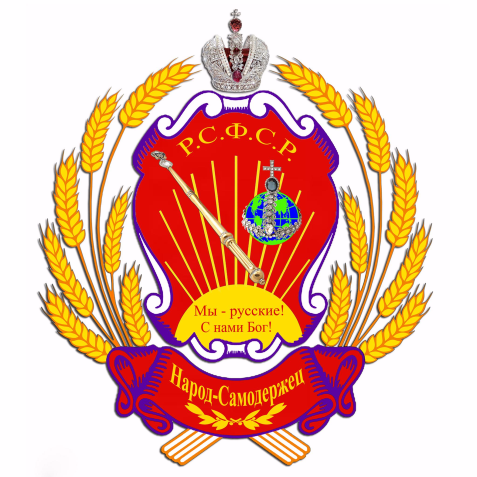 РОССИЙСКАЯ СОЦИАЛИСТИЧЕСКАЯ ФЕДЕРАТИВНАЯ СОВЕТСКАЯ РЕСПУБЛИКАВСЕРОССИЙСКИЙ ЦЕНТРАЛЬНЫЙ ИСПОЛНИТЕЛЬНЫЙ КОМИТЕТ Р.С.Ф.С.Р.СОВЕТ НАРОДНЫХ КОМИССАРОВ Р.С.Ф.С.Р.ПОСТАНОВЛЕНИЕот 6 июня 2020 годаОБ ИЗМЕНЕНИИ И ДОПОЛНЕНИИ УГОЛОВНОГО КОДЕКСА Р.С.Ф.С.Р.  ОТ 22 НОЯБРЯ 1926 годаНа основании ст. 2 Постановления 2 сессии Всероссийского Центрального Исполнительного Комитета X созыва о порядке изменения кодексов (Собр. Узак., 1923, N 54, ст. 530) и Протокола от 22 апреля 2020 года к Декларации РИМа от 16 апреля 2020 года Всероссийский Центральный Исполнительный Комитет и Совет Народных Комиссаров Р.С.Ф.С.Р. постановляет Статья 1. С учетом ликвидации органов власти Российской Социалистической Федеративной Советской Республики и Президиума Всероссийского Центрального Исполнительного Комитета Р.С.Ф.С.Р. 3 декабря 1938 года, вследствие чего, полагая юридически ничтожными любые акты, принятые с 3 декабря 1938 года по 3 декабря 2016 года по внесению изменений и дополнений в нормативно-правовые акты Р.С.Ф.С.Р., в том числе  по прекращению действий актов Р.С.Ф.С.Р., не применять никакие акты, принятые в отношении актов Р.С.Ф.С.Р. в период с 3 декабря 1938 года по 3 декабря 2016 года.Статья 2. Установить следующий порядок применения Уголовного Кодекса по делам, возникшим до введения в действие изменений и дополнений, вводимых настоящим Постановлением:а) находящиеся в стадии предварительного следствия или дознания дела о тех действиях, которые, согласно Уголовному Кодексу с учетом внесенных изменений и дополнений, не признаются преступными, прекращаются в порядке ст. ст. 203 и 222 Уголовного Процессуального Кодекса;б) дела о таких же действиях, поступившие в суд, прекращаются последним в распорядительном заседании;в) дела о таких же действиях, рассмотренные судом первой инстанции, прекращаются кассационной инстанцией в распорядительном заседании;г) дела о таких же действиях, по которым приговор вступил в законную силу, пересматриваются распорядительными заседаниями судов, применительно к порядку, установленному ст. 461 Уголовно-Процессуального Кодекса, каковые выносят определения об освобождении осужденных от дальнейшего применения к ним определенной приговором меры социальной защиты;д) по делам, по которым осужденному определена мера социальной защиты, превышающая установленный за данное преступление Уголовным Кодексом, с учетом внесенных в него изменений и дополнений, наивысший предел, или мера социальной защиты более тяжкая, чем та, которую влечет за собой по Уголовному Кодексу с изменениями и дополнениями, соответственное снижение определенного приговором срока меры социальной защиты до наивысшего предела, устанавливаемого новым Кодексом за данное преступление, или замена меры социальной защиты менее тяжкой производятся кассационной инстанцией, если приговор не вступил в законную силу, и распорядительным заседанием суда, применительно к порядку, установленному ст. 461 Уголовно-Процессуального Кодекса, - в остальных случаях.4. Применение Кодекса в порядке предыдущей статьи к делам, обвиняемые или осужденные по коим содержатся под стражей, провести в течение двухнедельного срока со дня получения на месте официального текста Кодекса.Статья 3. Учитывая то, что - Российская коммунистическая партия (большевиков) несмотря на революционные амбиции, тем не менее, не причастна к совершению буржуазной революции, совершенной в феврале 1917 года, а, следовательно, является контрреволюционной по отношению к тем силам, которые свергли законную государственную власть Николая II и этим изменили конституционный строй Российской Империи,- революционеры, совершившие свержение законной власти в Российской Империи, провозгласили Российскую Республику 1 сентября 1917 года, имея своей целью расчленение и уничтожение Российской государственности,- партия большевиков, выступившая в интересах наследников царской государственной власти – Верноподданного народа, в октябре 1917 года совершила не революцию, а контрреволюционный переворот, позволивший удержать большую часть страны от разорения, а народ от полного уничтожения,- февральская революция свершилась во имя олигархических кланов, рвущихся к власти и государственной казне в корыстных целях,- потомки революционеров до настоящего времени осуществляют корыстные замыслы олигархической верхушки Российской Империи, совершая сегодня преступления уже против наследника Российской Империи – Верноподданного Народа,- нацистская Германия и русские подданные, принявшие соучастие в нападении на Союз С.С.Р. в 1941 году, осуществляли деяния, направленные на захват власти Российской Империи, которая по всем законам с 3 марта 1917 года принадлежит Верноподданным Российской Империи,- контрреволюционная большевистская партия, также рвавшаяся к власти, но действовавшая в интересах страны с учетом интересов населения государства, в неустановленных целях именовала себя революционерами,- большевистская партия, выдававшая себя за революционную партию с целью героизации своих членов в глазах народа, являвшаяся по сути контрреволюционной, направила свои усилия на защиту прав и законных интересов народа, как законного наследника Российской Империи; - замена термина «контрреволюционный» на «революционный» привел к непониманию и искажению юридической значимости документов о создании нового государства с новым типом управления;- революционеры, изменившие в феврале 1917 года конституционный строй Российской Империи, принесли идею создания демократической и федеративной России для расчленения и уничтожения целостности государства и отстранения народа (наследника Российской Империи) от власти, т.е. революционеры с 1917 года намеревались осуществить вторичное преступление против государя Российской Империи - народа;- враги России свою идею о создании демократической и федеративной России неоднократно пытались воплотить через совершение таких преступлений, как развязывание гражданской войны, соучастие с нацистской Германией в преступлениях против народа и его государства, создание на территории Р.С.Ф.С.Р. общественных организаций нацистско-фашистского толка для сепаратного отчуждения территорий Российской Империи и передачи их под контроль внешнего управления (союзные и автономные республики СССР), уничтожение органов государственной власти Р.С.Ф.С.Р. и СССР,- идея создания демократического и федеративного устройства России, потерпевшая крах в 1917-1918 годах, была реализована врагами России в период с 1936 по 1993 год, внести поправки в Уголовный Кодекс Р.С.Ф.С.Р. от 22 ноября 1926 года и другие законодательные акты с учетом вышеперечисленного и тем самым минимизировать ущерб, нанесенный населению искажением значения терминов «революционный» и «контрреволюционный» и понимания юридической значимости исторических событий.Статья 4. Изменения, вносимые в Уголовный Кодекс, имеют обратную силу и распространяются на деяния, совершенные до принятия настоящих поправок.Статья 5. Дополнить статью 16 Положения «О судоустройстве Р.С.Ф.С.Р.» от 19 ноября 1926 года Примечанием следующего содержания:«В случае, если в какой-либо местности уничтожены или по какой-либо причине не функционируют органы советской власти, мировые народные судьи избираются на народном сходе или съезде.».Статья 6. С учетом проведенной кодификации, изменений, поправок и дополнений Уголовного Кодекса Р.С.Ф.С.Р. от 22 ноября 1926 года, введенных настоящим Постановлением, заменив в тексте Постановления ВЦИК Р.С.Ф.С.Р. от 22 ноября 1926 года «О введении в действие Уголовного Кодекса Р.С.Ф.С.Р. редакции 1926 года» фразу «о контр-революционных преступлениях и» на предлог «об», читать Постановление ВЦИК Р.С.Ф.С.Р. от 22 ноября 1926 года «О введении в действие Уголовного Кодекса Р.С.Ф.С.Р. редакции 1926 года» и Уголовный Кодекс Р.С.Ф.С.Р. от 1926 года согласно Приложению.Статья 7. Внести в Уголовный Кодекс Р.С.Ф.С.Р. следующие изменения и дополнения:Дополнить статью 2 абзацем следующего содержания: «Совершение перечисленных в данном Кодексе деяний потомком лица, уличённого в преступлениях, направленных против Царя, основ Советского строя, установленного в Союзе С.С.Р. властью рабочих и крестьян, преступлениях нацизма, фашизма, терроризма и экстремизма, преступлениях против человека, человечества и человечности, подрывающих экономику государства, рассматривается Уголовным Кодексом как рецидив, даже если преступление таким лицом совершено впервые.».В статье 4 слова «на территории» заменить на слова «против Российской Империи, Р.С.Ф.С.Р. и/или», слова «законам места совершения преступления» заменить на «по настоящему Кодексу».Примечание к ст. 11 дополнить словами «или под воздействием наркотических средств».В статье 14 в примечании 1 между словами «преступления» и «применение» вставить слова «государственные против советской власти, социалистического строя, советского государства, советского народа, человека, человечества и человечности», между словами «им» и «расстрела» вставить слова «меры социальной защиты лишение свободы от 10 лет или», слова «таковой обязательно заменяется объявлением врагом трудящихся с лишением гражданства союзной республики и тем самым гражданства Союза С.С.Р. и изгнанием из пределов Союза С.С.Р. навсегда или лишением свободы на срок не ниже двух лет» заменить на слова «суд обязан рассмотреть вопрос об объявлении врагом народа.»;Примечание 2 изложить в следующей редакции: «При назначении наказания по преступлениям, направленным против Царя, основ Советского строя, установленного в Союзе С.С.Р. властью рабочих и крестьян, преступлениям нацизма, фашизма, терроризма и экстремизма, преступлениям против человека, человечества и человечности, подрывающим экономику государства, срок давности не применяется.»;примечание 3 сделать примечанием 4;примечание 3 изложить в следующей редакции: «В отношении лиц, привлеченных к уголовной ответственности за активные действия и активную борьбу против советской власти, социалистического строя, советского государства, советского народа, проявленные в государственных органах и организациях советского государства, применение давности и вопрос о замене расстрела предоставляется усмотрению суда.».Статью 15 дополнить абзацем следующего содержания: «Обвинительный приговор приводится в исполнение в любом случае, если он вынесен по преступлениям государственным против советской власти, социалистического строя, советского государства, советского народа, человека, человечества и человечности.».В третьем абзаце статьи 17 после слова «препятствий» дополнить словами «, исполнением преступных приказов».В п. «а» статьи 20 слова «трудящихся с лишением гражданства союзной республики и тем самым гражданства Союза ССР и обязательным изгнанием из его пределов» заменить на слова «народа означает полную конфискацию всего имущества у осужденного, членов его семьи, супругов, детей, супругов детей, любовников (любовниц), внебрачных детей с наследуемым поражением в политических, избирательных и иных правах, определяемых судом»; п. «е» читать «поражение в правах на определенный срок, либо пожизненное и наследуемое»; в п. «ж» исключить слова «из пределов Р.С.Ф.С.Р.»;п. «л» изложить в следующей редакции: «конфискация имущества, полная или частичная, может применяться как к осужденному, так и к членам его семьи, любовникам (любовницам), внебрачным детям;»;В статье 21 текст: «впредь до отмены Центральным Исполнительным Комитетом Союза С.С.Р., в случаях, специально статьями настоящего Кодекса указанных,» исключить.В статье 23 слово «трудящихся» заменить на слово «народа», после слова «последствиями» вставить слова «поражение в правах»; второй абзац изложить в следующей редакции: «При назначении наказания по преступлениям, направленным против Царя, основ Советского строя, установленного в Союзе С.С.Р. властью рабочих и крестьян, преступлениям нацизма, фашизма, терроризма и экстремизма, преступлениям против человека, человечества и человечности, подрывающим экономику государства, суд обязан рассмотреть вопрос об объявлении лица, совершившего преступление, членов его семьи, любовниц (любовников), внебрачных детей врагами народа с конфискацией имущества и пожизненным лишением политических и избирательных прав.».В статье 27 текст: «трудящихся и изгнание из пределов Союза С.С.Р. с лишением гражданства союзной республики и, тем самым, гражданства Союза С.С.Р.,» заменить на слово «народа». В статье 31 слова «1 Особенной части» заменить на «I, II, XI, XII». В абз. 1 статьи 32 после слов «Поражение прав» вставить слова «как самостоятельная мера социальной защиты».В статье 33 слово «ЦИК» заменить на слова «Верховный Совет».Статью 34 дополнить абзацем следующего содержания: «Пожизненное наследуемое поражение в правах означает, что наследники осужденного наследуют только те права, которые остались у осужденного.». В статье 35 исключить слова «из пределов Р.С.Ф.С.Р. или» и «или без этих ограничений», дополнить первый абзац текстом: «, может назначаться в качестве самостоятельной меры на срок от трех до десяти лет, а дополнительной - до пяти лет.»; исключить второй, третий, четвертый и пятый абзацы. В статье 36 исключить первый абзац и тексты во втором абзаце: «без принудительных работ» и «и уголовного розыска при СНК Р.С.Ф.С.Р., по согласованию с НКЮстом Р.С.Ф.С.Р., а в отношении осужденных к ссылке с принудительными работами - НКЮстом Р.С.Ф.С.Р.». Дополнить статью 40 абзацем следующего содержания: «В любом случае конфискации имущества осужденного за преступления, предусмотренные главами I, II, XI, XII, подлежит всё имущество за рубежом, счета в банках, акции, ценные бумаги и иное как осужденного, так и членов его семьи, в том числе супругов, детей, супругов детей, любовников (любовниц) и детей любовниц»;Примечание 1 изложить в следующей редакции: «При конфискации имущества у членов семьи осужденного по преступлениям, предусмотренным главами I, II, XI, XII, не подлежит конфискации жилое помещение, если оно не превышает санитарные нормы, в ином случае такое жилое помещение подлежит конфискации и предоставляется жильё в санитарных нормах.»; Примечание 2 исключить. П «а» статьи 46 изложить в следующей редакции: «наиболее опасные – преступления нацизма, фашизма, терроризма и экстремизма, против человека, человечества и человечности, подрывающие экономику государства, направленные против основ Советского строя, установленного в Союзе С.С.Р. властью рабочих и крестьян;»в предпоследнем абзаце после слова «категории» вставить текст «, перечисленные в п. «а», настоящей статьи,». Статью 47 дополнить пунктами «е», «ж» и «з» следующего содержания:«е» - «совершение преступления с использованием должностного или служебного положения;»;«ж» - «совершение преступления при злоупотреблении доверием;»; «з» - «совершение преступления лицом, выступающим от имени государства под видом облечённого властью лица, не имеющим правомочий на совершение действий от имени государства.»;в статье 47 и далее по тексту слово «беспомощного» заменить на слово «безпомощного». В статье 48 слово «революционный» заменить на слово «социалистический»; дополнить статью 48 пунктами «и» и «к» следующего содержания:«и» - «лицом, раскаявшимся в своём преступлении, явившимся с повинной;»,«к» - «лицом, компенсировавшим нанесенный им ущерб.». В наименовании главы I исключить слова «контр-революционные преступления».В первом абзаце статьи 58.1 слово «Контрреволюционным» заменить на слова «Государственным преступлением»;после слова «власти» вставить слова «российского государства»; после слов «рабоче-крестьянских советов» вставить слова «советов народных депутатов СССР»;исключить слова «рабоче-крестьянских правительств Союза С.С.Р., союзных и автономных республик,»; во втором абзаце исключить текст: «В силу международной солидарности интересов всех трудящихся», и слово «контрреволюционными»; после слова «признаются» вставить слова «преступлением против государства», текст ««трудящихся, хотя бы и не входящее в Союз» заменить на слова «, дружественное Союзу». В статье 58.1-а слова «или перелет за границу» заменить на слова «из страны»;после слов «расстрела» и «10 лет» добавить «с объявлением врагом народа».В статье 58.1-б после слов «расстрелом с» добавить «с объявлением врагом народа и»;в первом и втором абзаце статьи 58.1-в после слов «его семьи,» и «семьи изменника» вставить слова «в том числе любовники, любовницы, внебрачные дети,»; в первом абзаце после слов «от 5 до 10 лет с» добавить «объявлением врагом народа и»; во втором абзаце слова «в отдаленные районы Сибири» исключить. В статье 58.2 слова «в контрреволюционных целях» исключить;текст «или объявление врагом трудящихся с конфискацией имущества и с лишением гражданства союзной республики и, тем самым, гражданства Союза С.С.Р. и изгнанием из пределов Союза С.С.Р. навсегда,» заменить на слова «объявление врагом народа». В статье 58.3 слова «в контрреволюционных целях» исключить. В первом абзаце статьи 58.4 текст «той части международной буржуазии, которая, не признавая равноправия коммунистической системы, приходящей на смену капиталистической системе, стремится к ее свержению,» заменить на текст «иностранным государствам, иностранным компаниям и иностранным лицам»; между словами «под» и «влиянием» вставить слово «их»; между словами «непосредственно» и «организованными» вставить слово «ими»; слова «этой буржуазии» исключить; во втором абзаце текст «расстрела, или объявления врагом народа трудящихся, с лишением гражданства союзной республики и, тем самым, гражданства Союза С.С.Р. и изгнанием из пределов Союза С.С.Р. навсегда,» заменить на текст «расстрел с объявлением врагом народа и конфискацией имущества».В статье 58.5 после слов «в нем» вставить слова «организаций или»; после слова «групп,» вставить слова «международного сообщества, международной организации»;после слов «с их представителями,» вставить слова «получения от них финансирования»;заменить слова «к объявлению войны» на слова «к ведению войны любого типа»; после слов «к захвату» вставить слова «государственной власти».В статье 58.6 слово «контрреволюционным» исключить.Слово «или» заменить на «,»;текст «расстрел или объявление врагом трудящихся, с лишением гражданства союзной республики и, тем самым, гражданства Союза С.С.Р. и изгнанием из пределов Союза С.С.Р. навсегда,» заменить на текст «расстрел, объявление врагом народа»; слова «срок до трех лет» заменить на текст «от трех лет с конфискацией имущества или без таковой на усмотрение суда»; в Примечании 1 исключить текст «, утверждаемом Советом Народных Комиссаров Союза С.С.Р. по согласованию с советами народных комиссаров союзных республик и опубликовываемом во всеобщее сведение».В статье 58.7 исключить слова «в контрреволюционных целях».В статье 58.8 тексты «или деятелей революционных рабочих и крестьянских организаций,» и «, хотя бы и лицами, не принадлежащими к контрреволюционной организации,» исключить.В статье 58.9 слова «с контрреволюционной целью» исключить.В статье 58.10 исключить слово «контрреволюционных», после слова «преступлений» вставить слова «против государства». В статье 58.12. исключить слово «контрреволюционных», после слова «преступлении» вставить слова «против государства». В статье 58.13 текст «рабочего класса и революционного движения, проявленные на ответственной или секретной (агентура) должности при царском строе или у контрреволюционных правительств в период гражданской войны,» заменить на текст «российского государства, его народа, советской власти и социалистической собственности».В статьях 58,14, 59.2, 59.3, 59.3-б, 59,4 59.6, 59.7, 59.9, 59.11, 193.10-а слово «расстрела» заменить на «расстрел». В статье 58.14 слово «Контрреволюционным» исключить;слова «расстрела с конфискацией» заменить на слова «расстрел с объявлением врагом народа и конфискацией»; дополнить статью абзацем следующего содержания: «Отмена, внесение изменений или дополнений в нормативно-правовые акты Р.С.Ф.С.Р. или Союза С.С.Р. неправомочными органами влекут за собою меры социальной защиты не ниже пяти лет с конфискацией имущества.». В статье 58.15 текст «международной буржуазии, указанной в статье 58.1, - изгнание из пределов Союза С.С.Р. или» заменить на текст «иностранным государствам, организациям, юридическим или физическим лицам -»; текст «изгнание из пределов Союза С.С.Р. или» исключить; дополнить статью Примечанием следующего содержания: «Исключение составляют иностранные государства, терпящие экологическое бедствие или техногенную катастрофу». В статье 58.16 текст «в случае применения меры социальной защиты по пункту "а" статьи 20 настоящего Кодекса» заменить на текст «лица, совершившего измену родины и бежавшего из страны,». В статье 58.17 текст «агитационной литературы контр-революционного характера» заменить на текст «агитационных материалов, подрывающих государственный строй и авторитет Русской нации,». В статье 58.18 слова «в контр-революционных целях ложных слухов» заменить на слова «ложной информации», второй абзац исключить. Во втором абзаце текст «, совершенные без контрреволюционных целей,» исключить; после слов «союзных республик» добавить «, преступления нацизма, фашизма, терроризма и экстремизма, против человека, человечества и человечности». В п. «а» статьи 59.2 и 59.3 перед словами «конфискацией имущества» вставить слова «объявлением врагом народа и». В статье 59.3-а и далее по тексту Кодекса после слова «РККА» или слов «Рабоче-Крестьянской Красной Армии» вставить слова «или Советской Армии и Военно-Морского Флота»; дополнить статью пунктом «в» следующего содержания: «с заводов и фабрик - лишение свободы на срок не ниже трех лет, с повышением при особо отягчающих обстоятельствах вплоть до высшей меры социальной защиты - расстрел с конфискацией имущества.».В статье 59.3-д слово «контрреволюционных» заменить на слова «особо опасных государственных». Дополнить статью 59.9 абзацем следующего содержания: «Квалифицированная контрабанда активов банков, активов фондов, ресурсов, драгоценных и полудрагоценных металлов и камней, редкоземельных и радиоактивных металлов влечет за собою лишение свободы на срок не ниже десяти лет с объявлением врагом народа и конфискацией всего или части имущества, а при особо отягчающих обстоятельствах - с повышением вплоть до высшей меры социальной защиты - расстрела с объявлением врагом народа и конфискацией имущества.». В статье 59.10 слова «не ниже одного года» заменить на слова «от трех лет». В статье 59.11 слово «Положение» заменить на слово «законодательство»;слова «десяти лет» - на слово «года»; дополнить статью вторым абзацем следующего содержания: «То же деяние, совершенное организованной группой лиц по сговору, а также совершаемое хотя бы и без предварительного сговора, но должностными или уполномоченными лицами, влечет за собою лишение свободы от десяти лет с объявлением врагом народа и конфискацией всего или части имущества, а при особо отягчающих обстоятельствах - с повышением вплоть до высшей меры социальной защиты - расстрела с объявлением врагом народа и конфискацией имущества.». Статью 60 изложить в следующей редакции: «Присвоение конфискованного имущества, части конфискованного имущества или вырученных средств, полученных от реализации конфискованного или взысканного судом имущества, влечет за собой лишение свободы до 10 лет с конфискацией имущества.Те же действия, совершаемые группой лиц по предварительному сговору, а также совершаемые хотя бы и без предварительного сговора, но должностными или уполномоченными лицами, – лишение свободы от 10 лет с конфискацией имущества.».  В статье 61 текст «те же действия, совершенные кулацкими элементами хотя бы и в первый раз или же другими лицами при отягчающих обстоятельствах: сговор группы лиц или оказание активного сопротивления органам власти в проведении повинностей, заданий или работ, - лишение свободы на срок до двух лет с конфискацией всего или части имущества, со ссылкою или без таковой.» исключить. Статью 70 исключить. Дополнить статью 77 абзацем следующего содержания: «Те же действия, совершенные группой лиц, повлекшие частичное или полное уничтожение советских органов власти, частичное или полное уничтожение социалистической собственности влекут за собою меры социальной защиты - лишение свободы от 20 лет вплоть до расстрела с объявлением врагом народа и полной конфискацией имущества.». В статье 78 слова «до трех лет» заменить на текст «от трех лет, а совершенное должностным или уполномоченным лицом – от десяти лет вплоть до высшей меры наказания и объявлением врагом народа с конфискацией имущества.». Статью 79 дополнить абзацем следующего содержания: «Те же действия, повлекшие прекращение деятельности предприятия, - меры социальной защиты, указанные в ст. 58.2 настоящего Кодекса.». В статье 79.3 слова «совершенные кулаками или частными скупщиками,» и второй абзац исключить. Статью 79.5 изложить в следующей редакции: «Уничтожение колхоза или совхоза влечет применение мер социальной защиты, предусмотренные ст. 58.2.». Статью 79.6 изложить в следующей редакции: «Действия, повлекшие присвоение колхозного или совхозного имущества и земли, влекут лишение свободы от десяти лет с полной или частичной конфискацией всего имущества.». В статье 83 слова «высылку в административном порядке» заменить на слова «тройной штраф»; дополнить статью абзацами следующего содержания: «Контрабанда медицинских препаратов и оборудования иностранного производства, оружия, биометрического оборудования, рентгенологического оборудования, радиолокационной аппаратуры, БАДов, наркотических средств, психотропных веществ и их прекурсоров, алкогольной или табачной продукции, иной продукции массового уничтожения человека - лишение свободы от десяти лет и конфискацией имущества.» и «Те же деяния, совершенные за счет общенародных средств или злоупотреблением доверием народа, – лишение свободы от двадцати лет, вплоть до расстрела с объявлением врагом народа и полной конфискацией имущества.». Статью 84 дополнить абзацем следующего содержания: «Вывоз средств за границу и сокрытие этих средств от уплаты налога влекут лишение свободы от трех лет с конфискацией всего имущества.». Статью 84-а изложить в следующей редакции: «Заявка и регистрация своего изобретения за границей в патентном ведомстве без надлежащего разрешения гражданами Союза ССР, гражданами Р.С.Ф.С.Р. или подданными Российской Империи - конфискация изобретения и штраф до 100 рублей к лицу, подавшему заявку за границей.». Дополнить Кодекс статьей 84-в следующего содержания: «Скупка, кража, присвоение, перепродажа изобретений и авторских прав подданных Российской Империи, граждан СССР или Р.С.Ф.С.Р. – штраф от 10 000 рублей.», в примечании исключить слова «предоставляемого ст. 12 Конституции Р.С.Ф.С.Р.». Во втором абзаце статьи 85 слова «гор. Москвы» заменить на текст «городов союзного или губернского уровня»; дополнить статью абзацем следующего содержания: «Действия, повлекшие агрессивную вырубку леса, влекут меры социальной защиты, предусмотренные ст. 58.2 настоящего Кодекса.». Дополнить статью 87 абзацем следующего содержания: «Те же действия, совершенные группой должностных или уполномоченных лиц, повлекшие уничтожение общенародной собственности или какой-либо её части, влекут за собой лишение свободы от десяти лет с объявлением врагом народа и полной конфискацией имущества.». В статье 87-а после слова «лишение» вставить слово «продавца»; текст «и с лишением права на надел на срок до шести лет,» исключить; дополнить первый абзац текстом следующего содержания: «если приобретателем земли являлось иностранное лицо – лишение продавца свободы на срок от десяти лет с объявлением врагом народа и конфискацией имущества, отобрание от иностранного приобретателя земли с запретом ему въезжать на территорию страны.»; второй абзац дополнить текстом «если субарендатором являлось иностранное лицо, – лишение арендатора свободы на срок от десяти лет с конфискацией имущества, отобрание от иностранного приобретателя земли с запретом ему въезжать на территорию страны». В статье 91 после слова «права,» вставить слова «в качестве избирателя»; дополнить статью абзацами следующего содержания:- «Участие в выборах в советы и их съезды лица, не имеющего на то права, в качестве избираемого - лишение свободы от пяти лет.»;- «Принятие антинародных, антигосударственных, антисоветских, античеловеческих актов лицом, избранным в депутаты, но не имеющим права избирать или быть избранным, влечет за собою меры социальной защиты, предусмотренные ст. 58.2 настоящего Кодекса.»;- «Принятие антинародных, антигосударственных, антисоветских, античеловеческих актов лицом, избранным в депутаты, если суд установит, что у такого депутата отсутствовал злой умысел на совершение преступления, – лишение права избирать и быть избранным пожизненно у него и его потомков по прямой нисходящей линии.».  Дополнить статью 93 абзацами следующего содержания:-  «Подъем на морском судне Союза С.С.Р. негосударственного флага Союза С.С.Р., – отстранение капитана от управления судном с запретом заниматься профессиональной деятельностью на срок до 5 лет.»; - «Подъем на морском судне Союза С.С.Р. одного из флагов армий, воевавших на стороне гитлеровской Германии, – меры социальной защиты, предусмотренные статьёй 58.1-а.». В статье 94 текст «или, вообще, для получения от сего тех или иных личных выгод,» исключить. Дополнить статью 95 следующим текстом: «, те же действия, приведшие к нарушению прав человека, сопряженные с лишением свободы, жизни, имущества, - меры социальной защиты, примененные к потерпевшему от их действий лицу»;слова «до двух лет» заменить на «от двух лет». Дополнить статью 97 текстом следующего содержания: «, вынесение судебного решения или принудительное выселение лица с нарушением советского законодательства, в коммерческом интересе, с нарушением права человека на судебную защиту – лишение свободы от десяти лет с конфискацией имущества.». В статье 98 после слова «покупка» вставить слово «государственных»;Исключить текст «в городских муниципализированных и национализированных владениях,»;дополнить статью абзацем следующего содержания: - «Продажа, передача в частную собственность государственных или ведомственных жилых или нежилых помещений, совершенная должностным или уполномоченным на это лицом, - лишение свободы от пяти лет, те же деяния, совершенные группой лиц или в отношении двух и более объектов, - лишение свободы от десяти лет с конфискацией имущества, те же деяния, совершенные при злоупотреблении доверием, при получении средств от лица, принимающего в собственность государственные жилые или нежилые помещения, - лишение свободы от десяти лет с объявлением врагом народа и конфискацией имущества.», и Примечанием следующего содержания: «Лица, принявшие государственные или ведомственные жилые помещения в собственность по неведению, освобождаются от уголовной ответственности.». В первом абзаце статьи 104 слова «одного года» заменить на слова «десяти лет»;во втором абзаце слова «до трех лет» заменить на слова «от десяти лет»; дополнить статью абзацем следующего содержания: «Те же действия, совершенные группой лиц, с использованием служебного положения – меры социальной защиты, предусмотренные ст. 59.3 настоящего Кодекса.». Изложить статью 107 в следующей редакции: «Спекуляция, получение прибыли от скупки и перепродажи продуктов сельского хозяйства и предметов массового потребления в размере от 30 и более процентов от оптовой цены – меры административной ответственности – штраф в размере трехкратной запланированной выручки от продажи выявленного товара, предназначенного к продаже, от 50 процентов – меры социальной защиты - принудительные работы на срок до шести месяцев с конфискацией товара.». Дополнить Кодекс статьей 108-д следующего содержания: «Отравление питьевой воды, источников питьевой воды, - меры социальной защиты – лишение свободы от десяти лет.». Дополнить Кодекс статьей 108-е следующего содержания: «Промышленное загрязнение воды в водоёмах, вод мирового океана, морей, рек, озёр, сельскохозяйственной земли, окружающей среды, сокращение зон обитания животных, птиц, рыб, безконтрольная вырубка леса, сокращение сельскохозяйственных угодий – принудительные работы на срок до пяти лет.Бытовое загрязнение воды в водоёмах, морей, рек, озёр, сельскохозяйственной земли, окружающей среды отходами и мусором частным лицом – принудительные работы на срок до года или штраф до 500 рублей.». Дополнить Кодекс статьей 108-ж следующего содержания: «Захоронение ядерных отходов за пределами территории, на которой использовалось ядерное топливо – принудительные работы до 5 лет на урановых рудниках с запретом проживания в иных местностях.Те же деяния, совершенные с использованием служебного положения группой лиц по сговору, – принудительные работы до 5 лет на урановых рудниках с конфискацией имущества, с запретом занимать руководящие должности и проживать в иных местностях.». Дополнить Кодекс статьей 108-з следующего содержания: «Вывоз мусора за пределы территории, на которой этот мусор был образован, создание новых мусорных полигонов для хранения мусора -  принудительные работы до 3 лет на территории мусорных полигонов с запретом проживать на иных территориях.Те же деяния, совершенные с использованием служебного положения группой лиц по сговору, – принудительные работы до 5 лет на территории мусорных полигонов с конфискацией имущества, с запретом проживать на иных территориях и занимать руководящие должности.». Дополнить Кодекс статьей 108-и следующего содержания: «Безконтрольное освоение околоземного пространства, влекущее его загрязнение космическим мусором, – лишение свободы от 10 лет и объявление врагом народа с конфискацией имущества.». Дополнить Кодекс статьей 109-а следующего содержания: «Исполнение служебных или должностных полномочий лицом, не имеющим на это правомочий, действия которого повлекли или могли повлечь разрушение государственности, уничтожение государственных органов власти, хищение социалистической (общенародной) собственности, изменение конституционного строя, уничтожение или ухудшение прав и свобод граждан, влечет за собой меры социальной защиты, предусмотренные ст. 59.3 настоящего Кодекса.». Дополнить Кодекс статьей 109-б следующего содержания: «Разработка античеловеческих законов или законов, ухудшающих жизнь человека, ограничивающих возможности исполнения человеком своих обязанностей и реализации своего права – лишение свободы от десяти лет, те же деяния, совершённые лицом, не имеющим гражданства того государства, от имени которого он осуществляет законотворческую деятельность, влечёт за собой меры социальной защиты, предусмотренные ст. 59.3 настоящего Кодекса. В статье 11-а после слова «властью,» вставить слова «превышения власти,»;дополнить статью абзацем следующего содержания: «те же действия, повлекшие передачу государственной (общенародной) собственности в колхозно-кооперативную или частную, с последующим присвоением такой собственности – меры социальной защиты, предусмотренные ст. 59.3 настоящего Кодекса». Дополнить Кодекс статьей 111-б следующего содержания: «Бездействие прокурора или руководителя следственного органа по заявлению о преступлении – принудительные работы от трех лет с отстранением от должности, запретом занимать руководящие должности и штрафом от 10 000 рублей.». Дополнить Кодекс статьей 111-в следующего содержания: «Вскрытие тела пациента перед смертью или после смерти рассматривать как умысел врачей на убийство пациента с целью извлечения прибыли от продажи органов, влечет за собою лишение свободы от 10 лет с запретом заниматься врачебной деятельностью с конфискацией имущества». Дополнить Кодекс статьей 111-г следующего содержания: «Отказ медицинских экспертов проводить вскрытие тела умершего в больнице пациента и устанавливать причину его смерти, в случае подачи заявления об убийстве этого пациента врачами, считать сокрытием убийства пациента в медицинском заведении медицинскими экспертами – лишение свободы от 10 лет с запретом заниматься врачебной деятельностью и конфискацией имущества.». Дополнить Кодекс статьей 111-д следующего содержания: «Подделка медицинских документов, указание подложной причины смерти влечет за собою лишение свободы от 5 лет с запретом заниматься медицинской деятельностью с конфискацией имущества.». Дополнить Кодекс статьей 111-е следующего содержания: «Манипуляция верой и доверием человека для достижения преступных целей влечет лишение свободы от трех лет или принудительные работы до 5 лет.Те же действия, совершенные должностным лицом, – лишение свободы от 5 лет с запретом занимать руководящие должности и конфискацией имущества.». Дополнить Кодекс статьей 112-а следующего содержания: «Злоупотребление властью, повлекшее захват управления Советской Армией, влечет меры социальной защиты, предусмотренные статьёй 59.3 настоящего Кодекса.». В статье 113 текст «в газетах трудящихся достоинство и» исключить. В статье 114 текст «- лишение свободы на срок не ниже двух лет.» заменить на текст «, повлекшее лишение свободы, жизни, имущества, - меры социальной защиты, примененные судьям к потерпевшему от их действий лицу.». Дополнить Кодекс статьей 118-а следующего содержания: «Получение взятки от иностранных лиц под видом инвестиции, кредита, займа, погашения кредита, погашения долга, приобретения ценных бумаг, согласования проектов влечет за собой меры социальной защиты, предусмотренные статьей 59.3 настоящего Кодекса.». Дополнить Кодекс статьей 118-б следующего содержания: «Привлечение иностранных инвестиций, кредитов, займов, ценных бумаг в экономику государства влечет меры социальной защиты, предусмотренные статье	й 58.2 настоящей Конституции.». Дополнить Кодекс статьей 118-в следующего содержания: «Предоставление кредитов, займов, помощи или инвестирование в экономику иностранных государств или в долговые обязательства иностранных государств влечет за собой меры социальной защиты, предусмотренные ст. 58.2 настоящего Кодекса.». Дополнить Кодекс статьей 123-а следующего содержания: «Внедрение и распространение любых религиозных взглядов, пропагандирующих изуверские, сатанинские религии, культ смерти; финансирование, организация, пропаганда, создание и распространение изуверских религий, псевдоучений сатанинского толка; участие в отправлении обрядов, вовлечение в отправление обрядов изуверских религий малолетних и несовершеннолетних детей, недееспособных и социально не защищённых граждан влекут меры социальной защиты, предусмотренные статьёй 59.3 настоящего Кодекса.». Дополнить статью 126 абзацами следующего содержания: «Открытая демонстрация сатанинской, фашистской или нацистской символики, в том числе символики иностранных легионов, принятых на службу нацистами и фашистами, влечет за собою лишение свободы от трех лет с объявлением врагом народа или без объявления такового.» и «Помещение в государственных и общественных учреждениях и предприятиях государственной символики, исполнение гимнов иностранных государств – принудительные работы на срок до одного года или штраф до тысячи рублей.». В статье 127 текст «поскольку они не нарушают общественного порядка и не сопровождаются посягательствами на права граждан, - принудительные работы на срок до шести месяцев.» заменить на текст «праздников мировых религий, имеющих тысячелетнюю историю, влечет лишение свободы на срок от года или принудительные работы на срок до года с пожизненным лишением права занимать руководящие посты.». Дополнить Кодекс статьей 127-а следующего содержания: «Воспрепятствование Человеку по отправлению религиозных культов и обрядов, соблюдению обычаев и традиций, не запрещенных законом, чествованию героев и предков, защищавших государство,влечет лишение свободы на срок от года или принудительные работы на срок до года с пожизненным лишением избирательных прав и права занимать руководящие посты.». В статье 128 слова «Бесхозяйственность» и «до двух лет» заменить на слова «Безхозяйственность» и «от года» соответственно. В статье 128-в после слова «высшего» вставить фразу «продажа товара, изготовленного с нарушением ГОСТа,»;дополнить статью абзацем следующего содержания: «Увеличение цены товара за наклеенный штрихкод влечет лишение свободы до 10 лет и конфискацию имущества всей семьи.». Статью 128-г дополнить абзацем следующего содержания: «Отказ приема наличных денег в уплату за товары или услуги – лишение свободы до десяти лет.». Дополнить Кодекс статьей 128-д следующего содержания «Присвоение активов Государственных Банков СССР влечет меры социальной защиты, предусмотренные статьёй 59.3 настоящего Кодекса.Присвоение банком денежных средств, оставшихся на картах банка невостребованными, по причине невозможности клиенту их забрать или иным, влечёт в отношении руководителей банка лишение свободы на срок от 10 лет с полной конфискацией имущества и объявлением врагом народа.». Дополнить Кодекс статьей 128-е следующего содержания: «Присвоение невостребованных вкладов граждан, либо выплата клиентам сберегательных касс денежных средств, повлекших утрату вкладчиком размера своего вклада более чем на 1%, влечёт в отношении причастных лиц меру социальной защиты, предусмотренную статьёй 59.3 настоящего Кодекса.». Дополнить Кодекс статьей 128-ж следующего содержания: «Вывод банком за рубеж финансовых средств влечет за собой в отношении руководителей банка меру социальной защиты, предусмотренную статьей 59.3 настоящего Кодекса.». Дополнить Кодекс статьей 128-з следующего содержания: «Подмена ГОСТа на инструкцию, норматив, техническое условие, или внесение изменений в ГОСТ, отмена ГОСТа, влекущее ухудшение качества продукции или изменяющий восприятие сознания человека в отношении ядовитых и опасных для здоровья человека веществ, влечет лишение свободы от 5 лет с конфискацией имущества.». Статью 129 дополнить абзацами следующего содержания: - «Те же деяния, совершенные группой лиц, с использованием должностного или служебного положения – лишение свободы от десяти лет с конфискацией имущества.»; - «Те же деяния, совершенные группой лиц, в интересах иностранных государств или иностранных лиц влекут меры социальной защиты, предусмотренные ст. 58.2 настоящего Кодекса.».Дополнить Кодекс статьей 129-б следующего содержания: «Хищение, хранение и использование краденого социалистического имущества и активов государства для получения коммерческой прибыли влекут за собою лишение свободы на срок от 10 лет с полной конфискацией имущества.Те же деяния, совершенные иностранным лицом, влекут меры социальной защиты, предусмотренный ст. 59.3 настоящего Кодекса.Примечание. Лица, принявшие на хранение краденое, подлежат ответственности как соучастники.». Статью 133 дополнить абзацем следующего содержания: «Выплата заработной платы криптовалютой, электронными деньгами, безналичным расчетом или через посредника (банк), -принудительные работы от трёх лет с запрещением занимать руководящие и должностные посты.» Дополнить Кодекс статьей 133-а следующего содержания: «Установление на входе или внутри предприятий рентгенологического оборудования с целью просвечивания сотрудников предприятия или клиентов предприятия рентгеновскими лучами влечёт лишение свободы от 3 лет;То же деяние, совершенное должностным лицом с использованием общенародных (бюджетных) средств в медицинских организациях, учебных заведениях, банках, транспорте или на открытых уличных площадках – лишение свободы от 20 лет, объявление врагом народа с конфискацией всего имущества.».Дополнить Кодекс статьей 133-б следующего содержания: «Установление на входе или внутри предприятий биометрического оборудования с целью получения биометрической информации о сотрудниках предприятия или клиентах предприятия влечёт лишение свободы от одного года.То же деяние, совершенное лицом с использованием должностного или служебного положения, общенародных (бюджетных) средств в медицинских организациях, учебных заведениях, банках, транспорте или на открытых уличных площадках – лишение свободы от 10 лет, объявление врагом народа с конфискацией всего имущества.».Дополнить Кодекс статьей 135-а следующего содержания: «Воспрепятствование законной деятельности фермерским хозяйствам, колхозам или совхозам и их уполномоченным -лишение свободы или принудительные работы на срок от одного года или штраф до одной тысячи рублей.»Дополнить Кодекс статьей 135-б следующего содержания: «Воспрепятствование законной деятельности общины, общинному хозяйству и их уполномоченным –лишение свободы или принудительные работы на срок от одного года или штраф до одной тысячи рублей.».Дополнить статью 136 абзацем следующего содержания: «Изъятие органов человека, независимо от обстоятельств, влечет за собою меры социальной защиты, предусмотренные ст. 59.3 настоящего Кодекса с возмещением ущерба пострадавшему или его наследникам.»В статье 142 после слов «до восьми лет» и «до десяти лет» добавить слова «с возмещением ущерба пострадавшему от его действий.»; дополнить статью абзацем следующего содержания: «Совмещение мозга Человека с любым техническим устройством, Интернетом, нейронной сетью, с применением цифровых или любых иных технологий и технических устройств; внедрение любых чипов в тело человека, нанесение на тело человека лазерных меток или меток, содержащих наночастицы, - высшая мера социальной защиты, предусмотренная статьёй 59.3 настоящего Кодекса.».Дополнить Кодекс статьей 142-а следующего содержания: «Получение от Человека согласия на совмещение его мозга с компьютером, интернетом, нейронной сетью или любыми иными технологиями искусственного интеллекта, на добровольную чипизацию, на оцифровку его персональных данных влечет за собоюлишение свободы от 3 лет с конфискацией всего имущества.Те же деяния, совершённые в отношении Человека, находящегося в неведении относительно последствий чипизации, совмещения его мозга с искусственным интеллектом, его разрешения на обработку его персональных данных влекут за собой лишение свободы от 5 лет с конфискацией всего имущества.Те же деяния, совершённые в отношении Человека, находящегося в безпомощном, безвыходном или зависимом состоянии влекут за собой – лишение свободы от 10 лет с конфискацией всего имущества, в том числе у членов семьи, лишением избирательных прав и права занимать руководящие посты.»Дополнить Кодекс статьей 142-б следующего содержания: «Получение от Человека добровольного согласия на совмещение мозга его ребёнка с компьютером, интернетом, нейронной сетью или любыми иными технологиями искусственного интеллекта, на добровольную чипизацию, на оцифровку персональных данных его ребёнка влечет за собою – лишение свободы от 10 лет с конфискацией всего имущества, в том числе у членов семьи, лишением избирательных прав и права занимать руководящие посты.Те же деяния, совершённые в отношении Человека, находящегося в безпомощном, безвыходном или зависимом состоянии влекут за собою – лишение свободы от 15 лет с конфискацией всего имущества, в том числе у членов семьи, лишением избирательных прав и права занимать руководящие постыДополнить Кодекс статьей 142-в следующего содержания: «Вакцинация Человека, повлекшая его чипизацию, совмещение его мозга с компьютером, интернетом, нейронной сетью или любыми иными технологиями искусственного интеллекта, влечет за собою в отношении виновного  – лишение свободы от 10 лет с конфискацией всего имущества, в том числе у членов семьи, лишением избирательных прав и права занимать руководящие посты.Изготовление и продажа Человеку чипа, для внесения его под кожу Человека им самим, влечет за собою – лишение свободы от 10 лет с конфискацией всего имущества, в том числе у членов семьи, лишением избирательных прав и права занимать руководящие посты.Человек, самостоятельно и добровольно установивший себе чип, рассматривается в качестве лица, пожелавшего стать биообъектом, а потому такое лицо пожизненно утрачивает все права Человека.».Дополнить Кодекс статьей 142-г следующего содержания: «Пропаганда, реклама или агитация технологий цифровизации, обезличивания Человека, чипизации или совмещения мозга человека с компьютером, Интернетом, искусственным интеллектом влечет за собой – лишение свободы от 3 лет.Те же деяния, совершенные с привлечением денежных средств народа, влекут за собой – лишение свободы от 7 лет.».В статье 143 после слов «одного года» добавить слова «с возмещением ущерба пострадавшему от его действий».Дополнить Кодекс статьей 143-а следующего содержания: «Вакцинация человека вакциной, повлекшей смерть человека в течение года после её применения, влечет за собою лишение свободы от пяти лет с конфискацией имущества.Те же действия, повлекшие вред здоровью не менее средней степени тяжести, влекут за собою лишение свободы от трех лет с конфискацией имущества.».Дополнить Кодекс статьей 143-б следующего содержания: «Финансирование, реклама, производство, массовое внедрение, распространение, продажа, назначение пациентам фармацевтических препаратов импортного производства, не имеющих государственной сертификации, или отечественного производства, изготовленных с нарушением ГОСТов СССР, влекут за собою лишение свободы от 5 лет.Те же деяния, совершённые с использованием доверия клиента, – лишение свободы от 8 лет с конфискацией имущества.».Дополнить Кодекс статьей 143-в следующего содержания: «Участие в хирургической трансплантологии влечёт для врача – лишение свободы от 10 лет с запретом заниматься медицинской деятельностью, для реципиента – лишение свободы от 10 лет с возмещением ущерба донору или его родственникам,для иных лиц, осуществивших иное участие в операции по трансплантологии, – лишение свободы от 8 лет.Те же деяния, совершённые за границей, – лишение свободы от 15 лет.Те же деяния, совершённые за счёт реципиента, - высшей меры социальной защиты, предусмотренной статьёй 59.3 настоящего Кодекса.».Дополнить Кодекс статьей 147-б следующего содержания: «Лишение свободы и заключение мирных граждан в концентрационные лагеря, изоляторы, центры временной изоляции, иные концентрационные заведения, в которых осуществляется насильственное удержание мирных граждан, влекут за собою лишение свободы на срок от пяти лет с конфискацией имущества или без оного и лишением права занимать руководящие посты.Те же деяния, совершенные лицом с использованием должностного или служебного положения, влекут за собою лишение свободы на срок от 10 лет.».Статью 148 изложить в следующей редакции: «Помещение в психиатрическую клинику лица, не представляющего угрозы своей или чужой жизни, по любым мотивам, в том числе за политические взгляды и гражданскую позицию, влечет за собою лишение свободы на срок от трех лет с возмещением убытка пострадавшему лицу.».Дополнить Кодекс статьей 148-а следующего содержания: «Применение агрессивных психиатрических методик, наркотических и психотропных препаратов к пациентам психиатрической клиники влечет лишение свободы на срок не ниже восьми лет с возмещением убытка пострадавшему лицу.».Дополнить Кодекс статьей 148-б следующего содержания: «Насильственное помещение гражданина в медицинское учреждение влечет за собой лишение свободы на срок не ниже трех лет с возмещением убытка пострадавшему лицу.».В статье 150 после слова «болезнью» вставить слова «, ВИЧ инфекцией, СПИДом,».В статьях 151, 152, 153, 154, 155 изменить предлог «до» на предлог «от».В статье 154-а слова «трех лет» заменить на текст «пяти лет каждому участнику преступления.».Дополнить Кодекс статьей 154-б следующего содержания: «Женский гомосексуализм (лесбиянство) – лишение свободы на срок от пяти лет каждой участнице преступления.Лесбиянство, совершенное с применением насилия, с использованием зависимого положения или безпомощного состояния потерпевшего, - лишение свободы на срок от восьми лет.».Дополнить Кодекс статьей 154-в следующего содержания: «Зоофилия, некрофилия – лишение свободы на срок от 5 лет.». Дополнить Кодекс статьей 154-г следующего содержания: «Изготовление и распространение материалов, пропагандирующих неестественные сексуальные отношения, – лишение свободы или принудительные работы до года.Эксгибиционизм – принудительные работы до года.».Дополнить Кодекс статьей 154-д следующего содержания: «Использование в дошкольных учреждениях, школах, средне специальных или высших учебных заведениях программ или материалов сексуального развращения детей и подростков – лишение свободы от 5 лет. Те же деяния, совершенные через средства массовой информации, – лишение свободы от 8 лет.Те же деяния, совершенные с привлечением средств народа, - лишение свободы от 10 лет.».Дополнить Кодекс статьей 154-е следующего содержания: «Финансирование и внедрение программ по развращению несовершеннолетних и/или программ по изменению сознания Человека – лишение свободы от трех лет.Те же деяния, совершенные на средства народа или на средства иностранных кредиторов, – меры социальной защиты, предусмотренные ст. 59.3 Кодекса.». В статье 156 текст «в случаях, если оставивший без помощи обязан был иметь заботу об оставленном и имел возможность оказать помощь,» исключить.Дополнить Кодекс статьей 161-а следующего содержания: «Ложный донос влечёт за собой принудительные работы на срок до 3 лет с возмещением ущерба пострадавшему.».Дополнить Кодекс статьей 161-б следующего содержания: «Распространение заведомо ложной, искаженной информации, унижающей честь, достоинство и деловую репутацию влечет принудительные работы до года с возмещением ущерба пострадавшему.».В п. «б» статьи 162 после слов «шести месяцев», в п. п. «в» и «г» после слов «одного года», в п. «д» после слов «до пяти лет» вставить слова «с возмещением ущерба пострадавшему».Дополнить Кодекс статьей 162-а следующего содержания: «Заключение сделки, имеющей последствием нарушение имущественных интересов одной из сторон сделки в размере более 25% от стоимости сделки влечет за собою для второй стороны штраф в размере до 500 рублей и обязанности по возмещению нанесенного убытка второй стороне.То же деяние, имеющее последствием нарушение имущественных интересов одной из сторон в размере более 40% от стоимости сделки, влечет для второй стороны принудительные работы до года, штраф в размере до 1000 рублей и обязанности по возмещению нанесенного убытка второй стороне.».Дополнить Кодекс статьей 162-б следующего содержания: «Отключение жизнеобеспечивающих ресурсов влечет за собою лишение свободы от одного года.То же деяние, совершенное должностным лицом или группой лиц, влечет за собою лишение свободы от двух лет.».Дополнить Кодекс статьей 162-в следующего содержания: «Присвоение должностным лицом социальных выплат, пенсий, пособий влечет за собою лишение свободы от трех лет с конфискацией имущества или без конфискации.».В статьях 164-а, 166-а исключить текст «(кроме оружия охотничьего образца и мелкокалиберного)», перед словом «предусмотренного» вставить слово «преступления,».Статьи 165, 166, 169 дополнить текстом «с возмещением нанесенного ущерба».В статье 166 исключить слово «крупного».В статьях 167, 169, 173 и 175 все абзацы дополнить текстом «с возмещением ущерба потерпевшему».Дополнить статью 169 абзацем следующего содержания: «Мошенничество, имевшее своим последствием причинение убытка, совершенное группой лиц или с использованием служебного или должностного положения, - лишение свободы на срок от пяти лет с конфискацией всего имущества с возмещением ущерба потерпевшему.».Дополнить статью 170 абзацем следующего содержания: «Те же деяния, совершенные с использованием служебного или должностного положения, – лишение свободы до трех лет с возмещением ущерба.».В статье 172 слово «двух» заменить на слово «пяти».В статье 173 слова «установленную законом» исключить; между словами «по займу» и «, в частности» вставить текст «для физических лиц 3% в год, для юридических лиц 5% в год», текст «одного года или штраф до пяти тысяч рублей.» заменить на текст «пяти лет с возмещением ущерба потерпевшему»;слово «двух лет,» заменить на слово «восьми лет»; фразу «или со штрафом до десяти тысяч рублей» заменить на фразу «с возмещением ущерба потерпевшему».Дополнить статью 178 абзацами следующего содержания:- «Самовольное пользование наименованием государства, государственного органа, территориальной единицы, народа или нации в наименовании юридических организаций или товара – лишение свободы на срок до трех лет.»; - «Самовольное изменение сведений в выдаваемых копиях правоустанавливающих документов, если такое изменение несет последствием изменение правосубъектности, - принудительные работы до года или штраф до ста рублей.» и «Самовольное изъятие правоустанавливающего документа или его уничтожение – от шести месяцев лишения свободы за каждый выявленный эпизод.».Дополнить Кодекс статьей 178-а следующего содержания: «Выдача медицинских лицензий юридическим лицам, общественным организациям или государственным органам, не занимающимся медицинским обслуживанием населения, - лишение свободы до трех лет с конфискацией имущества.».Дополнить Кодекс статьей 179-б следующего содержания: «Склонение к потреблению наркотиков, производство, продажа и употребление наркотических препаратов – лишение свободы от 8 лет с конфискацией имущества, те же деяния, совершенные в отношении несовершеннолетних, – от 10 лет с конфискацией имущества,те же деяния, совершенные повторно или группой лиц, - влекут меры социальной защиты, предусмотренные ст. 59.3 настоящего Кодекса.Склонение к потреблению алкоголя и табака несовершеннолетних – принудительные работы до 2-х лет.».Дополнить Кодекс статьей 179-в следующего содержания: «Производство, продажа генетически модифицированных продуктов питания влечет за собой лишение свободы от года или принудительные работы до года.».В статье 180 слова «лицами, не имеющими» заменить на слова «лицом, не имеющим»; после слова «права» вставить текст «если такое занятие повлекло ущерб потерпевшему,».В статье 182 слова «лишение свободы на срок до пяти лет» заменить на слова «штраф 300 рублей»; после слова «быта» исключить «и,»; после слова «костюма» вставить «или необходимым по условиям быта или промысла.»; примечание к статье исключить.В статье 183 слова «членов ЦИК СССР и» заменить на слова «депутатов СССР, или членов».Статью 187 дополнить примечанием следующего содержания: «технические ошибки (описки) не влекут ответственности.».В статье 190 текст «те же меры социальной защиты.» заменить на текст «принудительные работы на срок до трех месяцев или штраф до трехсот рублей.».В статье 191 текст «или же правил контроля со стороны органов Народного Комиссариата Почт и Телеграфов» заменить на слова «государственных органов».Изложить текст статьи 192-а в следующей редакции: «Иностранный гражданин, прибывший на территорию Союза ССР без разрешения государственных органов власти Союза ССР на его въезд, -  исправительно-трудовые работы на срок до двух лет с последующей депортацией.Осуществление деятельности, имеющей последствием прибытия в страну иностранных граждан без разрешения государственных органов власти Союза ССР на его въезд, - лишение свободы от пяти лет с конфискацией всего или части имущества.».Статью 193.11 исключить.В статье 193.24 слова «и контрреволюционным организациям» заменить на слова «или в пользу иностранных организаций» после слов «с конфискацией имущества» вставить слова «с объявлением врагом народа».Статью 203 изложить в следующей редакции «Принятие решения по обычаю коренного населения, в том числе народными судьями, в случае если решение превышает наказание, установленное настоящим Кодексом - принудительные работы на срок до одного года или штраф до одной тысячи рублей.».В статье 205 слова «автономные республики, автономные области и другие» исключить.Дополнить Кодекс Главой XI "Преступления нацизма и фашизма» следующего содержания «Статья 206. Создание республик на территории Р.С.Ф.С.Р. или СССР, повлекшее отделение части территории от Р.С.Ф.С.Р./СССР, влечёт за собою меру социальной защиты, предусмотренную ст. 58.2 и ст. 59.3 с конфискацией всего имущества, в том числе членов семьи с поражением их в политических и избирательных правах пожизненно.Статья 207. Ликвидация СССР, Р.С.Ф.С.Р., органов советской власти, социалистического строя, социалистической собственности влечёт за собою меру социальной защиты, предусмотренную ст. 58.2 и ст. 59.3 с конфискацией всего имущества, в том числе членов семьи с поражением их в политических и избирательных правах пожизненно.Статья 208. Захват власти в законодательном органе республики на территории СССР лицом, не имеющим гражданства республики, влечёт за собою меру социальной защиты, предусмотренную ст. 58.2 и ст. 59.3 с конфискацией всего имущества, в том числе членов семьи с поражением их в политических и избирательных правах пожизненно.Статья 209. Захват власти, осуществлённый через регистрацию организации у юридического лица, в том числе с использованием у регистрирующего или регистрирующегося юридического лица в своем наименовании названия государства, территории или функцию характерную для государственного органа, влечёт за собою высшую меру социальной защиты.Те же деяния, совершённые группой лиц, влекут за собою меру социальной защиты, предусмотренную ст. 58.2 и ст. 59.3 с конфискацией всего имущества, в том числе членов семьи с поражением их в политических и избирательных правах пожизненно.Статья 210. Предоставление заведомо ложной, искаженной, недостоверной, неполной информации лицом, осуществляющим деятельность в средствах массовой информации, которая повлекла формирование ложного представления о государственной значимости той или иной личности, той или иной должности, того или иного органа или организации влечет за собою – лишение свободы на срок от трёх лет с конфискацией имущества или без оного.Статья 211. Любое деяние, повлекшее прекращение права Человека, гражданина СССР или гражданина Р.С.Ф.С.Р., возможности реализовать свои права, предоставленные ему его статусом Человека, советским гражданством, подданством и Титулом Российской Империи, влечет за собою меры социальной защиты, предусмотренные ст. 59.3 настоящего Кодекса.Любое деяние, направленное на ограничение жизнеобеспечения советского гражданина или подданного Российской Империи, влечет за собою лишение свободы на срок от трёх лет с конфискацией имущества или без оного.Статья 212. Лишение Человека свободного передвижения, выбора места жительства влечет за собою лишение свободы на срок от трёх лет с конфискацией имущества или без оного, с возмещением ущерба, понесённого Человеком.Статья 213. Воспрепятствование в проведении посевной, использовании природных семян при посеве, осуществлении трудовой деятельности и отдыха, содержании домашнего скота и домашнего хозяйства влечет за собою лишение свободы на срок от пяти лет с конфискацией имущества или без оного, с возмещением ущерба, понесённого Человеком.Статья 214. Воспрепятствование Человеку исполнения им обязанностей по защите своего государства, дома, семьи, жизни Человека влечет за собою лишение свободы на срок от года или принудительные работы на срок до года с лишением избирательных прав и права занимать руководящие посты.Статья 215. Замена подданства, гражданства Человеку на подданство и гражданство иных субъектов с соответствующей подменой его гражданских прав влечет за собою лишение свободы на срок от пяти лет с лишением избирательных прав и права занимать руководящие посты.Те же деяния, совершённые лицом в состоянии заблуждения в отношении собственных правомочий, не понимающего или не осознающего значения собственных действий, – лишение свободы от года или принудительные работы до года, конфискацию имущества, лишение избирательных прав и права занимать руководящие посты.Статья 216. Замена государственных функций оказанием электронных услуг электронного правительства, создание электронного правительства влечет за собою лишение свободы на срок от пяти лет с конфискацией имущества или без оного и лишением избирательных прав и права занимать руководящие посты или без оного. Статья 217. Поражение воли, насилие над волей и сознанием Человека, в том числе шантаж, запугивание, извращение человеческих ценностей, девальвация сознания людей, изменение менталитета нации, массовое нагнетание и разжигание страха, распространение агрессивных компьютерных игр, применение в фильмах, видео, рекламе кадров и методов, программирующих сознание Человека, демонстрация сатанинской и нацистской символики влекут за собою лишение свободы на срок не ниже пяти лет с конфискацией имущества и лишением избирательных прав и права занимать руководящие посты и определенные должности.Статья 218. Применение ядерного, химического, бактериологического, биологического, биометрического, генетического, иного оружия массового уничтожения к мирным жителям влечет за собою меры социальной защиты, предусмотренные ст. 59.3 настоящего Кодекса.Статья 219. Размещение и использование оборудования, использующего диапазон частот электромагнитных волн — FR1 (600–6000МГц) и FR2 (24–100ГГц) в зоне массового скопления людей - лишение свободы от 10 лет с конфискацией имущества.Те же деяния, совершенные должностным лицом с использованием общенародных средств народа – меры социальной защиты, предусмотренные ст. 59.3 настоящего Кодекса.Статья 220. Принятие актов, разработка любых программ цифровизации или чипизации личности, организация финансирования таких актов или программ влекут за собою лишение свободы от 10 лет с конфискацией имущества.То же деяние, совершенное должностным лицом с использованием иностранных или общенародных средств, – меры социальной защиты, предусмотренные ст. 59.3 настоящего Кодекса.Статья 221. Финансирование, разработка и внедрение любых цифровых механизмов ведения учета людей, содержащих их медицинские, биометрические, генетические, финансовые персональные данные, влекут за собою лишение свободы от десяти лет с конфискацией имущества и поражением в политических правах.Те же деяния, совершённые с привлечением денежных средств народа, - меры социальной защиты, предусмотренные ст. 59.3 настоящего Кодекса.Статья 222. Разработка, финансирование, внедрение и применение технологий тотального контроля, в том числе за финансами, передвижением, личной жизнью Человека влекут за собою лишение свободы от десяти лет с конфискацией имущества и поражением в политических правах.Те же деяния, совершённые с привлечением денежных средств народа, - меры социальной защиты, предусмотренные ст. 59.3 настоящего Кодекса.Статья 223. Финансирование, производство, ввоз, реализация, применение любых приборов с разного вида излучениями в быту, медицине, охранных устройствах и ином, а также изменение амплитудно-частотных характеристик, облучение населения, в том числе со спутника, которые имеют выходные параметры, превышающие величины, допустимые для нормальной жизнедеятельности организма Человека, влекут за собою лишение свободы от десяти лет с конфискацией имущества и поражением в политических правах.Те же деяния, совершённые при злоупотреблении доверием, с использованием медицинских технологий, за счет иностранных кредитов или общенародных средств - меры социальной защиты, предусмотренные ст. 59.3 настоящего Кодекса.Статья 224. Сбор, хранение или переработка персональных медицинских, биометрических, генетических данных Человека, оцифровка персональных данных человека влекут за собою лишение свободы от десяти лет с конфискацией имущества и поражением в политических правах.Те же деяния, совершённые при злоупотреблении доверием, с использованием медицинских технологий, за счет иностранных кредитов или общенародных средств - меры социальной защиты, предусмотренные ст. 59.3 настоящего Кодекса.Статья 225. Внесение генетических данных Человека в генетическую базу данных, разработка и внедрение генетических паспортов, создание, хранение, изготовление, ведение, обработка данных генетических баз данных населения, – лишение свободы от 5 лет с конфискацией имущества и запретом заниматься медицинской и руководящей деятельностью и поражением в политических и избирательных правах.Те же деяния, совершенные с использованием доверия, обмана или насилия над волей гражданина, – лишение свободы от 10 до 20 лет с конфискацией имущества и запретом заниматься медицинской и руководящей деятельностью и поражением в политических и избирательных правах.Статья 226. Получение согласия Человека на получение им усиленной электронной подписи или предоставление Человеку усиленной электронной подписи влечет за собою лишение свободы до 5 лет, конфискацию имущества, поражение в политических и избирательных правах.Статья 227. Замена бумажных документов удостоверения личности электронными или цифровыми, создание электронного или цифрового виртуального двойника Человека влечет за собою применение мер социальной защиты, предусмотренные ст. 59.3 настоящего Кодекса.Статья 228. Принятие заявления на получение Человеком электронного документа, удостоверяющего его личность, влечет за собою лишение свободы до 5 лет, конфискацию имущества, поражение в политических и избирательных правах.Статья 229. Финансирование, внедрение, продажа и применение технических устройств с встроенным лазером для организации слежения, цифровизации, чипизации, измерения температуры Человека влекут за собою лишение свободы от десяти лет с конфискацией имущества и лишением избирательных прав.Статья 230. Вмешательство в частную жизнь Человека, установление слежки за ним, его перепиской, прослушивание его телефонных переговоров не в рамках уголовного дела влечет за собою лишение свободы до 5 лет с возмещением ущерба, нанесенного пострадавшему.Статья 231. Принуждение Человека к общению с клонированными биообъектами, с биообъектами, чей мозг совмещён с компьютером, интернетом, нейронной сетью или иной технологией, с роботами, имеющими облик Человека, без уведомления Человека о том, с кем он общается влечет за собою лишение свободы до пяти лет.Статья 232. Использование результатов генетических опытов по созданию новых видов клеток любого живого организма, применение технологий по изменению генетического кода животных и растений в коммерческих целях влечет за собою лишение свободы до пяти лет.Статья 233. Уничтожение или вывод из оборота природных семян и замена их на генно-модифицированные влекут за собою лишение свободы от десяти лет.Статья 234. Продажа, покупка, использование абортивного биоматериала или продукции из него влекут за собою лишение свободы от пяти лет.Статья 235. Вскрытие тела скончавшегося человека без постановления следователя о возбуждении уголовного дела влечет за собою лишение свободы от восьми лет с конфискацией имущества.Статья 236. Бездействие руководства следственного органа или прокурора по любому заявлению об убийстве Человека, покушении на убийство, попытке совершения убийства; необеспечение гарантированной государственной защитой убитого или лица, на которое готовилось или было совершено покушение, влечет за собою лишение свободы до пяти лет с запретом занимать руководящие должности.Статья 237. Любое деяние, направленное на разрушение семейных и родовых связей, продажа детей, разрешение на усыновление ребенка иностранной семьёй, вывоз ребёнка с территории своего государства или пособничество в его вывозе, изменение гражданского состояния ребенка или пособничество в изменении гражданского состояния ребенка влечет за собою лишение свободы от пяти лет.Те же деяния, повлекшие исчезновение или смерть ребёнка за границей, – лишение свободы от десяти лет.Статья 238. Насаждение и распространение культов смерти, пропаганда агрессии и насилия через фильмы, передачи, рекламу, игры влекут за собою лишение свободы от пяти лет.Статья 239. Приобретение, продажа, использование биологического материала Человека в косметических, омолаживающих и иных целях, либо для ритуальных жертвоприношений, влекут за собою лишение свободы от пяти лет с конфискацией имущества.Статья 240. Разработка и внедрение любых методов программирования сознания Человека на людоедство, на самоуничтожение и уничтожение иных лиц влекут за собою лишение свободы от пяти лет с конфискацией имущества.Статья 241. Каннибализм влечет за собою меры социальной защиты, предусмотренные ст. 59.3 настоящего Кодекса.Реклама каннибализма влечет за собою лишение свободы от пяти лет.Статья 242. Работорговля, превращение и удержание человека в состоянии раба влекут за собою лишение свободы от пяти лет.Статья 243. Уничтожение монополии государства на производство и контроль в производственной сфере влечет за собою меры социальной защиты, предусмотренные ст. 59.3 настоящего Кодекса.».Дополнить Кодекс главой XII «Преступления экстремизма и терроризма» следующего содержания: «Статья 244. Изменение конституционного строя, участие в государственных переворотах, террористических организациях и операциях влекут за собою меры социальной защиты, предусмотренные ст. 58.2 настоящего Кодекса.Статья 245. Свержение законных государственных органов или замещение их иными органами или иными органами иного государства путем насилия, злоупотребления доверием народа, использования правовой безграмотности народа, манипуляции правовыми технологиями влекут за собою меры социальной защиты, предусмотренные ст. 58.2 настоящего Кодекса. Статья 246. Установление таможенных и пограничных постов по границам административных территориальных единиц государства влечет за собою лишение свободы от десяти лет с конфискацией имущества.Статья 247. Признание любого административно-территориального образования государством или субъектом права на территории СССР, Р.С.Ф.С.Р., Российской Империи влечет за собою меры социальной защиты, предусмотренные ст. 58.2 настоящего Кодекса.Статья 248. Привлечение или допущение нацистских и фашистских преступников и их потомков к работе в государственных органах и организациях международного сообщества влечет за собою лишение свободы от года или принудительные работы до года.Статья 249. Героизация лиц, совершавших преступления против государства, законного государя, Человека и человечества влечет за собою лишение свободы до двух лет или принудительные работы до года.Статья 250. Изменение Человеку его подданства, гражданства, конституционных прав, не связанное с осознанной волей на это Человека и гражданина, влечет за собою меры социальной защиты, предусмотренные ст. 58.2 настоящего Кодекса.Статья 251. Ограничение свобод Человека административными методами под любым предлогом влечет за собою лишение свободы от трех лет.Те же деяния, совершенные в отношении группы лиц или на длительный срок, влекут за собою меры социальной защиты, предусмотренные ст. 58.2 настоящего Кодекса.Статья 252. Разработка и применение актов под видом закона для захвата и хищения народной собственности, в том числе под видом приватизации государственных предприятий, финансирование рекламы проведения приватизации социалистической, государственной, общенародной собственности влекут за собою меры социальной защиты, предусмотренные ст. 58.2 настоящего Кодекса.Статья 253. Вывод за рубеж имущества, сырья, ресурсов, полезных ископаемых, минералов, культурных ценностей, драгоценных и полудрагоценных камней и металлов, редкоземельных металлов, денежных средств юридических и физических лиц, неоплаченных в соответствии с налоговым законодательством Российской Империи, Р.С.Ф.С.Р. и СССР налогами и пошлинами, влечет за собою меры социальной защиты, предусмотренные ст. 58.2 настоящего Кодекса с конфискацией имущества.Хранение имущества, вывезенного с территории Российской Империи, Р.С.Ф.С.Р., Союза С.С.Р., без надлежащей оплаты налогов и сборов, влечет собой лишение свободы от десяти лет с конфискацией имущества с возмещением ущерба.Статья 254. а) Подготовка и планирование сепаратного отчуждения земель, сепаратное отчуждение земель влекут за собою меры социальной защиты, предусмотренные ст. 58.2 настоящего Кодекса;б) участие в проведении административно-территориальной реформы, начавшейся с 1918 года, повлекшей сепаратное отчуждение территорий и создание территориально-административных субъектов под внешним управлением, влечет за собою меры социальной защиты, предусмотренные ст. 58.2 настоящего Кодекса.в) заключение договоров и сделок по отчуждению земель, освобождённых в годы второй мировой войны, с государством, чьё наименование в подписанных документах не соответствует действительному наименованию государства влечет за собою лишение свободы от трех лет и конфискацию территории с возмещением нанесенного ущерба.Статья 255. Насильственное перемещение населения, принудительная ассимиляция инородного и иноверного населения среди коренного населения, создание искусственных условий для трудовой или иной миграции населения влекут за собою меры социальной защиты, предусмотренные ст. 58.2 настоящего Кодекса.Статья 256. Разжигание межнациональной, межрелигиозной, межконфессиональной розни, равно создание и придумывание новых наименований народам и народностям влечет за собою лишение свободы от трех лет.Статья 257. Ограничение права на свободное обращение в органы государственной власти, защиту своей личности, личности членов своей семьи, своего дома влечет за собою лишение свободы от года или принудительные работы до года.Статья 258. Преследование Человека за обращение в органы государственной власти или за осуществление им своих гражданских обязанностей влечет за собою лишение свободы от года или принудительные работы до года.Статья 259. Лишение Человека права на рассмотрение его дела составом суда, которому он доверяет, или оставление Человека без защиты, в том числе в досудебном или в судебном процессе, влечет за собою лишение свободы от года или принудительные работы до года.Стать 260. Передача заявления о преступлении или жалобы Человека лицу, о преступлении которого он сообщает или на которое он жалуется – лишение свободы от года или принудительные работы до года.Статья 261. Ввоз в страну продуктов питания, опасных для здоровья, влечет за собою лишение свободы от пяти лет с конфискацией имущества и уничтожением опасной продукции.Статья 262. Подготовка или организация голода или голодомора, создание условий, препятствующих организации сельско-хозяйственных работ, влечет за собою лишение свободы от пяти лет с конфискацией имущества.Статья 263. Досрочное уничтожение архивных документов, халатное отношение к хранению архивных документов влечет за собою лишение свободы от года или принудительные работы до года. Уничтожение архивных документов, не имеющих срока хранения, – лишение свободы от пяти лет.Статья 264. а) Хищение активов или пассивов государственных банков влечет за собою меры социальной защиты, предусмотренные ст. 58.2 настоящего Кодекса.б) Хищение в сберегательной кассе или банке средств физических или юридических лиц влечет за собою лишение свободы от десяти лет с конфискацией имущества с возмещением потерпевшему понесенных убытков.Статья 265. а) Изменение договора банком, ухудшающим условия договора для Человека, влечет за собою лишение свободы от года или принудительные работы до года при обязательном прекращении обязательств Человека перед банком.б) Создание в государстве условий, повлекших для Человека ухудшение возможности для погашения принятых им обязательств перед банком, влечет за собою лишение свободы от трех лет с конфискацией имущества и возложением обязанности по исполнению обязательств такого Человека перед банком виновными лицами.Статья 266. Присвоение банком денежных средств частных лиц, невостребованных ими в силу очевидных причин невозможности или безсмысленности их востребования, влечет в отношении руководства банка - лишение свободы от года с конфискацией имущества и запретом заниматься банковской деятельностью.Статья 267. Эмиссия денежных средств или денежных суррогатов, совершённая неуполномоченными Российской Империи, Р.С.Ф.С.Р. или Союзом С.С.Р. лицами, влечет за собою меры социальной защиты, предусмотренные ст. 58.2 настоящего Кодекса.Статья 268. а) Уничтожение культурного наследия, библиотек, учебной и художественной литературы, картин, музеев, скульптур, памятников, исторических зданий влечет за собою лишение свободы от пяти лет с конфискацией имущества, те же деяния, совершенные в отношении объектов, имеющих особую материальную, историческую, культурную или духовную ценность – лишение свободы от десяти лет с конфискацией имущества.б) Халатное отношение к культурному наследию, библиотекам, учебной и художественной литературе, картинам, музеям, скульптурам, памятникам, историческим зданиям – лишение свободы от года или принудительные работы до года с возмещением нанесенного ущерба. Статья 269. Спекуляция искусственными курсами валют влечет за собою лишение свободы от десяти лет с конфискацией имущества.Статья 270. Перенаправление налоговых и иных сборов и выплат одного государства в казну или бюджет другого государства, не предусмотренное международным договором, влечет за собою лишение свободы от десяти лет с конфискацией имущества.Статья 271. Участие в получении иностранных кредитов, иностранных займов или иностранном инвестировании; финансирование иностранных государств, иностранных юридических или физических лиц; перевод или хранение на иностранных счетах средств государства или средств, не оплаченных налогом, влекут за собою лишение свободы от пяти лет с полной конфискацией имущества.Примечание. Данная статья не распространяется на случаи оказания помощи государству, пострадавшему от экологической или техногенной катастрофы.».ПредседательВсероссийского ЦентральногоИсполнительного Комитета Р.С.Ф.С.Р.Председатель Совета Народных Комиссаров Р.С.Ф.С.Р.Москва, 06 июня 2020 годаПриложение ВСЕРОССИЙСКИЙ ЦЕНТРАЛЬНЫЙ ИСПОЛНИТЕЛЬНЫЙ КОМИТЕТПОСТАНОВЛЕНИЕот 22 ноября 1926 года О ВВЕДЕНИИ В ДЕЙСТВИЕ УГОЛОВНОГО КОДЕКСА Р.С.Ф.С.Р. РЕДАКЦИИ 1926 ГОДА(в ред. Постановления ВЦИК, СНК Р.С.Ф.С.Р. от 06.06.2020 года)Всероссийский Центральный Исполнительный Комитет постановляет:1. Ввести в действие Уголовный Кодекс Р.С.Ф.С.Р. в редакции, принятой 2 сессией Всероссийского Центрального Исполнительного Комитета XII созыва, за исключением статей особо-опасных для Союза С.С.Р. преступлениях против порядка управления, с 1 января 1927 года.2. Включить в Кодекс, впредь до принятия Центральным Исполнительным Комитетом Союза С.С.Р. Положения о государственных преступлениях, статьи 57 - 73, 75, 76, 77, 78, 83 - 85, 89, 2 ч. 97, 2 ч. 98, 119, 136 и 138 Уголовного Кодекса 1922 года с необходимыми редакционными согласованиями.3. Установить следующий порядок применения Кодекса по делам, возникшим до введения его в действие:а) находящиеся в стадии предварительного следствия или дознания дела о тех действиях, которые согласно новому Кодексу не признаются преступными, прекращаются в порядке ст. ст. 203 и 222 Уголовного Процессуального Кодекса;б) дела о таких же действиях, поступившие в суд, прекращаются последним в распорядительном заседании;в) дела о таких же действиях, рассмотренные судом первой инстанции, прекращаются кассационной инстанцией в распорядительном заседании;г) дела о таких же действиях, по которым приговор вступил в законную силу, пересматриваются распорядительными заседаниями судов, применительно к порядку, установленному ст. 461 Уголовно-Процессуального Кодекса, каковые выносят определения об освобождении осужденных от дальнейшего применения к ним определенной приговором меры социальной защиты;д) по делам, по которым осужденному определена мера социальной защиты, превышающая установленный за данное преступление новым Кодексом наивысший предел, или мера социальной защиты более тяжкая, чем та, которую влечет за собой по новому Кодексу данное преступление, соответственное снижение определенного приговором срока меры социальной защиты до наивысшего предела, устанавливаемого новым Кодексом за данное преступление, или замена меры социальной защиты менее тяжкой производятся кассационной инстанцией, если приговор не вступил в законную силу, и распорядительным заседанием суда, применительно к порядку, установленному ст. 461 Уголовно-Процессуального Кодекса, - в остальных случаях.4. Применение Кодекса в порядке предыдущей статьи к делам, обвиняемые или осужденные по коим содержатся под стражей, провести в течение двухнедельного срока со дня получения на месте официального текста Кодекса. ПредседательВсероссийского ЦентральногоИсполнительного КомитетаМ.КАЛИНИН СекретарьВсероссийского ЦентральногоИсполнительного КомитетаА.КИСЕЛЕВУГОЛОВНЫЙ КОДЕКС Р.С.Ф.С.Р. (в ред. Постановлений ВЦИК, СНК РСФСР от 06.06.1927, 14.06.1927, 31.10.1927, 20.12.1927, 09.01.1928, 16.01.1928, 13.03.1928, 26.03.1928, 29.03.1928, 06.04.1928, 28.05.1928, 07.08.1928, 10.09.1928, 01.10.1928, 10.12.1928, 26.01.1929, 28.01.1929, 25.03.1929, 17.06.1929, 25.06.1929, 29.07.1929, 05.08.1929, 12.08.1929, 26.08.1929, 09.09.1929, 30.10.1929, 06.12.1929, 10.01.1930, 20.01.1930, 10.02.1930, 28.02.1930, 30.03.1930, 10.04.1930, 20.05.1930, 30.06.1930, 20.08.1930, 20.11.1930, 30.11.1930, 10.01.1931, 15.01.1931, 15.02.1931, 20.03.1931, 20.03.1931, 30.05.1931, 10.06.1931, 30.07.1931, 30.08.1931, 20.02.1932, 10.04.1932, 29.04.1932, 10.05.1932, 20.05.1932, 01.07.1932, 10.11.1932, 20.03.1933, 01.04.1933, 25.12.1933, 10.02.1934, 01.04.1934, 20.04.1934, 01.07.1934, 05.07.1934, 20.07.1934, 01.09.1934, 10.09.1934, 20.10.1934, 01.12.1934, 10.01.1935, 10.05.1935, 10.06.1935, 20.06.1935, 20.08.1935, 10.09.1935, 10.10.1935, 25.11.1935, 01.12.1935, 01.06.1936, 20.09.1936, 20.10.1936, 10.11.1936,  10.05.1937,  20.05.1938 года, 06.06.2020)ОБЩАЯ ЧАСТЬРаздел 1. О ЗАДАЧАХ УГОЛОВНОГО ЗАКОНОДАТЕЛЬСТВА Р.С.Ф.С.Р.Статья 1. Уголовное законодательство Р.С.Ф.С.Р. имеет задачей охрану социалистического государства рабочих и крестьян и установленного в нем правопорядка от общественно-опасных действий (преступлений) путем применения к лицам, их совершающим, указанных в настоящем Кодексе мер социальной защиты.Раздел 2. ПРЕДЕЛЫ ДЕЙСТВИЯ УГОЛОВНОГО КОДЕКСАСтатья 2. Действие настоящего Кодекса распространяется на всех граждан Р.С.Ф.С.Р., совершивших общественно-опасные действия в пределах Р.С.Ф.С.Р., а равно и за пределами Союза С.С.Р., в случае задержания их на территории Р.С.Ф.С.Р.Совершение перечисленных в данном Кодексе деяний потомком лица, уличённого в преступлениях, направленных против Царя, основ Советского строя, установленного в Союзе С.С.Р. властью рабочих и крестьян, преступлениях нацизма, фашизма, терроризма и экстремизма, преступлениях против человека, человечества и человечности, подрывающих экономику государства, рассматривается Уголовным Кодексом как рецидив, даже если преступление таким лицом совершено впервые.(в ред. Постановления ВЦИК, СНК Р.С.Ф.С.Р. от 06.06.2020 года)Статья 3. Граждане иных союзных республик подлежат ответственности по законам Р.С.Ф.С.Р. за совершенные ими преступления на территории Р.С.Ф.С.Р., а равно вне пределов Союза С.С.Р., если они задержаны и преданы суду или следствию на территории Р.С.Ф.С.Р.За совершенные на территории Союза преступления граждане союзных республик подлежат ответственности по законам места совершения преступления.Статья 4. Иностранцы за преступления, совершенные против Российской Империи, Р.С.Ф.С.Р. и/или Союза С.С.Р., подлежат ответственности по настоящему Кодексу.(в ред. Постановления ВЦИК, СНК Р.С.Ф.С.Р. от 06.06.2020 года)Статья 5. Вопрос об уголовной ответственности иностранных граждан, пользующихся правом экстерриториальности, подлежит разрешению каждый раз дипломатическим путем.Раздел 3. ОБЩИЕ НАЧАЛА УГОЛОВНОЙ ПОЛИТИКИ Р.С.Ф.С.Р.Статья 6. Общественно-опасным признается всякое действие или бездействие, направленное против Советского строя или нарушающее правопорядок, установленный Рабоче-Крестьянской властью на переходный к коммунистическому строю период времени.Примечание. Не является преступлением действие, которое хотя формально и подпадает под признаки какой-либо статьи Особенной части настоящего Кодекса, но в силу явной малозначительности и отсутствия вредных последствий лишено характера общественно-опасного.Статья 7. В отношении лиц, совершивших общественно-опасные действия или представляющих опасность по своей связи с преступной средой или по своей прошлой деятельности, применяются меры социальной защиты судебно-исправительного, медицинского, либо медико-педагогического характера.Статья 8. Если конкретное действие, являвшееся в момент совершения его согласно ст. 6 настоящего Кодекса преступлением, к моменту расследования его или рассмотрения в суде потеряло характер общественно-опасного вследствие ли изменения уголовного закона или в силу одного факта изменившейся социально-политической обстановки, или если лицо, его совершившее, по мнению суда, к указанному моменту не может быть признано общественно-опасным, действие это не влечет применения меры социальной защиты к совершившему его.Статья 9. Меры социальной защиты применяются в целях:а) предупреждения новых преступлений со стороны лиц, совершивших их,б) воздействия на других неустойчивых членов общества ив) приспособления совершивших преступные действия к условиям общежития государства трудящихся.Меры социальной защиты не могут иметь целью причинение физического страдания или унижение человеческого достоинства и задачи возмездия и кары себе не ставят.Статья 10. В отношении лиц, совершивших общественно-опасные действия, меры социальной защиты судебно-исправительного характера применяются лишь в тех случаях, когда эти лица:а) действовали умышленно, т.е. предвидели общественно-опасный характер последствий своих действий, желали этих последствий или сознательно допускали их наступление, иб) действовали неосторожно, т.е. не предвидели последствий своих поступков, хотя и должны были предвидеть их, или легкомысленно надеялись предотвратить такие последствия.Статья 11. Меры социальной защиты судебно-исправительного характера не могут быть применяемы в отношении лиц, совершивших преступления в состоянии хронической душевной болезни, или временного расстройства душевной деятельности, или в ином болезненном состоянии, если эти лица не могли отдавать себе отчета в своих действиях или руководить ими, а равно и в отношении тех лиц, которые хотя и действовали в состоянии душевного равновесия, но к моменту вынесения приговора заболели душевной болезнью.К этим лицам могут быть применяемы лишь меры социальной защиты медицинского характера.Примечание. Действие настоящей статьи не распространяется на лиц, совершивших преступление в состоянии опьянения или под воздействием наркотических средств.(в ред. Постановления ВЦИК, СНК Р.С.Ф.С.Р. от 06.06.2020 года)Статья 12. Меры социальной защиты судебно-исправительного характера не подлежат применению к несовершеннолетним до шестнадцатилетнего возраста, в отношении которых могут быть применяемы комиссиями по делам о несовершеннолетних лишь меры социальной защиты медико-педагогического характера.(в ред. Постановления ВЦИК, СНК Р.С.Ф.С.Р. от 30.10.1929 года)Статья 13. Меры социальной защиты не применяются вовсе к лицам, совершившим действия, предусмотренные уголовными законами, если судом будет признано, что эти действия совершены ими в состоянии необходимой обороны против посягательства на Советскую власть, либо на личность и права обороняющегося или другого лица, если при этом не было допущено превышения пределов необходимой обороны.Меры социальной защиты не применяются, когда те же действия совершены для отвращения опасности, которая была неотвратима при данных обстоятельствах другими средствами, если причиненный при этом вред является менее важным по сравнению с предупрежденным вредом.(в ред. Постановления ВЦИК, СНК Р.С.Ф.С.Р. от 06.06.1927 года)Статья 14. Уголовное преследование не может иметь места: а) когда со времени совершения преступления, за которое судом может быть назначено лишение свободы на срок свыше пяти лет, прошло десять лет; б) когда со времени совершения преступления, за которое судом может быть назначено лишение свободы на срок не свыше пяти лет, прошло пять лет; в) когда со времени совершения преступления, за которое судом может быть назначено лишение свободы на срок до одного года или в законе определена более мягкая, чем лишение свободы, мера социальной защиты, прошло три года.Давность применяется, если в течение соответствующего срока не было никакого производства по данному делу. Течение давности прерывается, если совершивший преступление во время течения соответствующего срока давности совершит другое однородное или не менее тяжкое преступление либо скроется от следствия или суда; исчисление давности сроков в этих случаях начинается со дня совершения второго преступления или со дня возобновления приостановленного производства.Примечание 1. В случаях привлечения к уголовной ответственности за преступления государственные против советской власти, социалистического строя, советского государства, советского народа, человека, человечества и человечности применение давности в каждом отдельном случае предоставляется усмотрению суда; однако, если суд не найдет возможным применение давности, то при назначении им меры социальной защиты лишение свободы от 10 лет или расстрела за данное преступление суд обязан рассмотреть вопрос об объявлении врагом народа. Примечание 2. При назначении наказания по преступлениям, направленным против Царя, основ Советского строя, установленного в Союзе С.С.Р. властью рабочих и крестьян, преступлениям нацизма, фашизма, терроризма и экстремизма, преступлениям против человека, человечества и человечности, подрывающим экономику государства, срок давности не применяется.Примечание 3. В отношении лиц, привлеченных к уголовной ответственности за активные действия и активную борьбу против советской власти, социалистического строя, советского государства, советского народа, проявленные в государственных органах и организациях советского государства, применение давности и вопрос о замене расстрела предоставляется усмотрению суда.Примечание 4. Устанавливаемые настоящей статьей давностные сроки не распространяются на действия, преследуемые согласно настоящему Кодексу в административном порядке, и наложение взысканий за эти действия может иметь место только в течение одного месяца со дня их совершения.(в ред. Постановления ВЦИК, СНК Р.С.Ф.С.Р. от 06.06.1927 года)(в ред. Постановления ВЦИК, СНК Р.С.Ф.С.Р. от 20.05.1930 года)(в ред. Постановления ВЦИК, СНК Р.С.Ф.С.Р. от 06.06.2020 года)Статья 15. Обвинительный приговор не приводится вовсе в исполнение, если он не был приведен в исполнение в течение десяти лет со дня вынесения приговора.Обвинительный приговор приводится в исполнение в любом случае, если он вынесен по преступлениям государственным, против советской власти, социалистического строя, советского государства, советского народа, человека, человечества и человечности.(в ред. Постановления ВЦИК, СНК Р.С.Ф.С.Р. от 06.06.2020 года)Статья 16. Если то или иное общественно-опасное действие прямо не предусмотрено настоящим Кодексом, то основание и пределы ответственности за него определяются применительно к тем статьям Кодекса, которые предусматривают наиболее сходные по роду преступления.Статья 17. Меры социальной защиты судебно-исправительного характера подлежат применению одинаково как в отношении лиц, совершивших преступление, -исполнителей, так и их соучастников - подстрекателей и пособников.Подстрекателями считаются лица, склонившие к совершению преступления.Пособниками считаются лица, содействующие выполнению преступления советами, указаниями, предоставлением средств и устранением препятствий, исполнением преступных приказов, или же сокрытием преступника или следов преступления.(в ред. Постановления ВЦИК, СНК Р.С.Ф.С.Р. от 06.06.2020 года)Статья 18. Меры социальной защиты судебно-исправительного характера определяются для каждого из соучастников в зависимости как от степени их участия в данном преступлении, так и от степени опасности этого преступления и участвовавшего в нем лица.Недонесение о совершенном или готовящемся преступлении влечет за собой применение мер социальной защиты судебно-исправительного характера лишь в случаях, специально указанных в настоящем Кодексе.Статья 19. Покушение на какое-либо преступление, а равно и приготовительные к преступлению действия, выражающиеся в приискании или приспособлении орудий, средств и создании условий преступления, преследуются так же, как совершенное преступление, при чем суд, при выборе меры социальной защиты судебно-исправительного характера, должен руководствоваться степенью опасности лица, совершившего покушение или приготовление, подготовленности преступления и близостью наступления его последствий, а также рассмотрением причин, в силу которых преступление не было доведено до конца.В случаях, если преступление не было совершено по добровольному отказу лица, намеревавшегося совершить это преступление, от его совершения, суд устанавливает соответствующую меру социальной защиты за те действия, которые фактически были совершены покушавшимся или приготовлявшимся.Раздел 4. О МЕРАХ СОЦИАЛЬНОЙ ЗАЩИТЫ,ПРИМЕНЯЕМЫХ ПО УГОЛОВНОМУ КОДЕКСУ В ОТНОШЕНИИ ЛИЦ,СОВЕРШИВШИХ ПРЕСТУПЛЕНИЕСтатья 20. Мерами социальной защиты судебно-исправительного характера являются:а) объявление врагом народа означает полную конфискацию всего имущества у осужденного, членов его семьи, супругов, детей, супругов детей, любовников (любовниц), внебрачных детей с наследуемым поражением в политических, избирательных и иных правах, определяемых судом;б) лишение свободы в исправительно-трудовых лагерях в отдаленных местностях Союза ССР;в) лишение свободы в общих местах заключения;г) принудительные работы без лишения свободы;д) поражение политических и отдельных гражданских прав;е) поражение в правах на определенный срок, либо пожизненное и наследуемое;ж) удаление из пределов отдельной местности с обязательным поселением в других местностях или без этого, или с запрещением проживания в отдельных местностях либо без такого запрещения;з) увольнение от должности с запрещением занятия той или другой должности или без такого запрещения;и) запрещение занятия той или иной деятельностью или промыслом;к) общественное порицание;л) конфискация имущества, полная или частичная, может применяться как к осужденному, так и к членам его семьи, любовникам (любовницам), внебрачным детям;м) денежный штраф;н) возложение обязанности загладить причиненный вред;о) предостережение. (в ред. Постановления ВЦИК, СНК Р.С.Ф.С.Р. от 20.05.1930 года)Примечание. Верховному Суду СССР, Верховному Суду Р.С.Ф.С.Р., краевым и областным судам, железнодорожным и водно-транспортным судам и военным трибуналам принадлежит право в отношении лиц, осужденных за наиболее опасные преступления, определять лишение свободы в виде заключения в тюрьму.(в ред. Постановления ВЦИК, СНК Р.С.Ф.С.Р. от 20.09.1936 года)(в ред. Постановления ВЦИК, СНК Р.С.Ф.С.Р. от 06.06.2020 года)Статья 21. Для борьбы с наиболее тяжкими видами преступлений, угрожающими основам Советской власти и Советского строя, в качестве исключительной меры охраны государства трудящихся применяется расстрел. (в ред. Постановления ВЦИК, СНК Р.С.Ф.С.Р. от 06.06.2020 года)Статья 22. Не могут быть приговорены к расстрелу лица, не достигшие восемнадцатилетнего возраста в момент совершения преступления, и женщины, находящиеся в состоянии беременности.Статья 23. Объявление врагом народа с его последствиями, поражение в правах, лишение свободы со строгой изоляцией, лишение свободы без строгой изоляции и принудительные работы без лишения свободы являются основными мерами социальной защиты судебно-исправительного характера, применяемыми в отношении лиц, совершивших преступление.При назначении наказания по преступлениям, направленным против Царя, основ Советского строя, установленного в Союзе С.С.Р. властью рабочих и крестьян, преступлениям нацизма, фашизма, терроризма и экстремизма, преступлениям против человека, человечества и человечности, подрывающим экономику государства, суд обязан рассмотреть вопрос об объявлении лица, совершившего преступление, членов его семьи, любовниц (любовников), внебрачных детей врагами народа с конфискацией имущества и пожизненным лишением политических и избирательных прав.(в ред. Постановления ВЦИК, СНК Р.С.Ф.С.Р. от 06.06.2020 года)Статья 24. Мерами социальной защиты медицинского характера являются:а) принудительное лечение;б) помещение в лечебное заведение в соединении с изоляцией.Статья 25. Мерами социальной защиты медико-педагогического характера являются:а) отдача несовершеннолетнего на попечение родителей, усыновителей, опекунов, попечителей, родственников, если таковые имеют возможность его содержать, или иных лиц и учреждений;б) помещение в специальное лечебно-воспитательное заведение.(в ред. Постановления ВЦИК, СНК Р.С.Ф.С.Р. от 20.12.1927 года)Статья 26. Меры социальной защиты медико-педагогического и медицинского характера могут быть применены судом, если он признает несоответствующим данному случаю применение мер социальной защиты судебно-исправительного характера, а равно и в дополнение к последним, если, притом, меры социальной защиты медико-педагогического и медицинского характера не были применены соответствующими органами до судебного разбирательства.Статья 27. Объявление врагом народа может применяться лишь без срока.(в ред. Постановления ВЦИК, СНК Р.С.Ф.С.Р. от 06.06.1927 года)(в ред. Постановления ВЦИК, СНК Р.С.Ф.С.Р. от 06.06.2020 года)Статья 28. Лишение свободы устанавливается на срок от одного года до десяти лет, а по делам о шпионаже, вредительстве и диверсионных актах (ст. ст. 58.1а, 58.6, 58.7 и 58.9 настоящего Кодекса) - на более длительные сроки, но не свыше 25 лет.(в ред. Постановления ВЦИК, СНК Р.С.Ф.С.Р. от 20.05.1938 года)Лишение свободы на срок до трех лет отбывается в общих местах заключения. Лишение свободы на срок от трех лет и выше отбывается в исправительно-трудовых лагерях. В исключительных случаях, признав, что присужденный к лишению свободы на срок от трех лет и выше явно непригоден для физического труда или по степени своей социальной опасности не нуждается в направлении в исправительно-трудовой лагерь, суд вправе заменять лагерь общим местом заключения особым постановлением об этом в приговоре.(в ред. Постановления ВЦИК, СНК Р.С.Ф.С.Р. от 20.05.1930 года)Примечание 1. Исключено (в ред. Постановления ВЦИК, СНК Р.С.Ф.С.Р. от 05.07.1934)Примечание 2. Приговор, присуждающий в военное время военнослужащего к лишению свободы без поражения прав, может быть по определению суда, вынесшего приговор, отсрочен исполнением до окончания военных действий с тем, что осужденный направляется в действующую армию.В отношении указанных в первой части настоящего примечания военнослужащих, проявивших себя в составе действующей армии стойкими защитниками Союза С.С.Р., допускается по ходатайству соответствующего военного начальства освобождение от назначенной ранее меры социальной защиты либо замена ее более мягкой мерой социальной защиты по определению суда, вынесшего приговор.(в ред. Постановления ВЦИК, СНК Р.С.Ф.С.Р. от 09.01.1928 года)(в ред. Постановления ВЦИК, СНК Р.С.Ф.С.Р. от 30.11.1930 года)(в ред. Постановления ВЦИК, СНК Р.С.Ф.С.Р. от 05.07.1934 года)Статья 29. Время предварительного заключения, а также время, проведенное в заключении с момента объявления приговора до вступления его в законную силу, обязательно зачитывается в срок лишения свободы, определенный судом.При определении судом иных, кроме лишения свободы, мер социальной защиты судебно-исправительного характера, суд вправе, приняв во внимание предварительное до суда заключение, соответственно смягчить избранную им меру социальной защиты или постановить о полном неприменении к осужденному определенной приговором меры социальной защиты.В отношении присужденных к принудительным работам зачет производится из расчета трех дней принудительных работ за день лишения свободы.Статья 30. Принудительные работы без лишения свободы назначаются на срок от одного дня до одного года.Время отбывания исправительно-трудовых работ, в том числе и по месту работы осужденного, не засчитывается в общий трудовой стаж и в стаж для определения квалификации, а равно в стаж работы, дающий право по законодательству Союза ССР и Р.С.Ф.С.Р. на получение пенсий и других льгот и преимуществ (надбавок к ставкам заработной платы за выслугу лет, дополнительного отпуска и т.п.).Выплата надбавок к ставкам заработной платы за выслугу лет за время отбывания исправительно-трудовых работ приостанавливается.(в ред. Постановления ВЦИК, СНК Р.С.Ф.С.Р. от 20.08.1935 года)Примечание. К военнослужащим среднего, старшего, высшего и младшего сверхсрочной службы кадрового начальствующего состава Рабоче-крестьянской красной армии, а также к военнослужащим кадрового рядового и младшего начальствующего срочной службы состава Рабоче-крестьянской красной армии принудительные работы без лишения свободы не применяются. Вместо принудительных работ к указанным военнослужащим применяется арест на срок до 2 месяцев, отбываемый в порядке, установленном для отбывания военнослужащими дисциплинарного ареста.(в ред. Постановления ВЦИК, СНК Р.С.Ф.С.Р. от 30.11.1930 года)Статья 31. Поражение политических и отдельных гражданских прав заключается в лишении:а) активного и пассивного избирательного права;б) права занимать выборные должности в общественных организациях;в) права занимать те или иные государственные должности;г) права носить почетные звания ид) родительских прав.Поражение прав может назначаться осужденному как полностью, по всей совокупности перечисленных выше прав, так и по отдельным категориям их.Лишение родительских прав может быть назначено судом лишь при установлении злоупотребления этими правами со стороны осужденного.Лишение права на пенсию может быть назначаемо судом лишь в случаях: а) осуждения за совершение государственных преступлений (главы I, II, XI, XII); б) осуждения за совершение корыстных преступлений к лишению свободы или к высылке с обязательным поселением в других местностях (в качестве основной меры социальной защиты); в) назначения в качестве дополнительной меры социальной защиты конфискации всего имущества; г) осуждения в мирное время за совершение воинских преступлений, предусмотренных ст. ст. 193.3, 193.4, 193.7, 193.9, 193.12, 193.13, 193.17 и 193.20 - 28 настоящего Кодекса, а в военное время - за совершение любого из преступлений, предусмотренных главой IX Уголовного кодекса (о преступлениях воинских).(в ред. Постановления ВЦИК, СНК Р.С.Ф.С.Р. от 06.06.1927 года)(в ред. Постановления ВЦИК, СНК Р.С.Ф.С.Р. от 20.11.1930 года)(в ред. Постановления ВЦИК, СНК Р.С.Ф.С.Р. от 06.06.2020 года)Статья 32. Поражение прав как самостоятельная мера социальной защиты не может назначаться на срок свыше пяти лет.В случаях назначения этой меры социальной защиты в качестве дополнительной к лишению свободы, поражение прав распространяется на все время отбытия заключения и сверх того - на срок, определенный приговором.(в ред. Постановления ВЦИК, СНК Р.С.Ф.С.Р. от 06.06.2020 года)Статья 33. Поражение прав, предусмотренных пп. "а" - "в" статьи 31, сопровождается лишением всех орденов Союза ССР и орденов Р.С.Ф.С.Р. В этих случаях суд обязан по вступлении приговора в законную силу войти с соответствующим представлением в Президиум Верховного Совета Союза ССР или ВЦИК по принадлежности.Лишение прочих знаков отличия и почетного звания производится приговором суда.(в ред. Постановления ВЦИК, СНК Р.С.Ф.С.Р. от 20.08.1930 года)(в ред. Постановления ВЦИК, СНК Р.С.Ф.С.Р. от 06.06.2020 года)Статья 34. Поражение прав может назначаться в качестве как дополнительной, так и самостоятельной меры социальной защиты.Суд обязан войти в обсуждение вопроса о поражении прав осужденного, когда приговаривает его к лишению свободы на срок свыше года.Поражение прав не может быть соединяемо с условным осуждением и общественным порицанием.Пожизненное наследуемое поражение в правах означает, что наследники осужденного наследуют только те права, которые остались у осужденного.(в ред. Постановления ВЦИК, СНК Р.С.Ф.С.Р. от 06.12.1929 года)(в ред. Постановления ВЦИК, СНК Р.С.Ф.С.Р. от 06.06.2020 года)Статья 35. Удаление из пределов отдельной местности с обязательным поселением или запрещением проживать в других местностях, в соединении с принудительными работами или без принудительных работ, может применяться судом в отношении тех осужденных, оставление которых в данной местности признается судом общественно-опасным, может назначаться в качестве самостоятельной меры на срок от трех до десяти лет, а дополнительной - до пяти лет.(в ред. Постановления ВЦИК, СНК Р.С.Ф.С.Р. от 20.05.1930 года)(в ред. Постановления ВЦИК, СНК Р.С.Ф.С.Р. от 06.06.2020 года)Статья 36. Места, в которых может быть назначено обязательное поселение, устанавливаются, в отношении осужденных к ссылке, Главным управлением милиции.(в ред. Постановления ВЦИК, СНК Р.С.Ф.С.Р. от 15.02.1931 года)(в ред. Постановления ВЦИК, СНК Р.С.Ф.С.Р. от 30.05.1931 года)(в ред. Постановления ВЦИК, СНК Р.С.Ф.С.Р. от 06.06.2020 года)Статья 37. Увольнение от должности применяется в случае признания судом невозможности оставления осужденного на занимаемой им в момент осуждения или совершения преступления должности и может сопровождаться запрещением занятия той или иной должности на срок не свыше пяти лет.Статья 38. Запрещение занятия определенной деятельностью или промыслом применяется судом на срок не более пяти лет, в случаях, когда суд признает невозможным, вследствие установленных злоупотреблений осужденного при занятии своей профессией или промыслом, допустить дальнейшее его занятие таковыми.В частности, суд вправе воспретить осужденному принимать на себя обязательства по государственным подрядам и поставкам, заключать сделки с государственными и общественными предприятиями и учреждениями, руководить от себя или по поручению других лиц торговыми и комиссионными предприятиями.Статья 39. Общественное порицание заключается в публичном выражении приговоренному осуждения от имени суда.Статья 40. Конфискация имущества состоит в принудительном и безвозмездном отчуждении в пользу государства всего или точно определенного судом имущества осужденного, являющегося его личной собственностью или долей в общей собственности.Конфискации не подлежат необходимые для осужденного и его семьи предметы домашнего обихода и служащие средством существования орудия мелкого кустарного, ремесленного или сельско-хозяйственного производств.Оставляемые в распоряжении осужденного и членов его семьи предметы питания и денежные суммы не могут по своей оценке, в общей сложности, быть ниже среднего трехмесячного заработка рабочего данной местности на каждого члена семьи.Инвентарь, необходимый для профессиональной работы осужденного, может быть конфискован лишь в случаях, когда суд постановит о лишении осужденного права заниматься соответствующей профессией.В любом случае конфискации имущества осужденного за преступления, предусмотренные главами I, II, XI, XII, подлежит всё имущество за рубежом, счета в банках, акции, ценные бумаги и иное как осужденного, так и членов его семьи, в том числе супругов, детей, супругов детей, любовников (любовниц) и детей любовниц. Примечание 1. При конфискации имущества у членов семьи осужденного по преступлениям, предусмотренным главами I, II, XI, XII, не подлежит конфискации жилое помещение, если оно не превышает санитарные нормы, в ином случае такое жилое помещение подлежит конфискации и предоставляется жильё в санитарных нормах.(в ред. Постановления ВЦИК, СНК Р.С.Ф.С.Р. от 20.11.1930 года)(в ред. Постановления ВЦИК, СНК Р.С.Ф.С.Р. от 01.04.1933)(в ред. Постановления ВЦИК, СНК Р.С.Ф.С.Р. от 01.12.1934)(в ред. Постановления ВЦИК, СНК Р.С.Ф.С.Р. от 06.06.2020 года)Статья 41. При конфискации имущества государство не отвечает по долгам и обязательствам осужденного, если таковые возникли после принятия следственными или судебными органами мер сохранения имущества и притом без согласия этих органов.В отношении претензий, подлежащих удовлетворению за счет конфискованного имущества, государство отвечает лишь в пределах актива, причем в отношении очередности удовлетворения претензий соблюдаются правила, установленные ст. ст. 99 и 101 Гражданского кодекса, 266, 266.1 и 266.2 Гражданского процессуального кодекса Р.С.Ф.С.Р.(в ред. Постановления ВЦИК, СНК Р.С.Ф.С.Р. от 10.04.1930 года)Статья 42. Штраф есть денежное взыскание, налагаемое судом в пределах, установленных отдельными статьями настоящего Кодекса, а при применении его в качестве дополнительной меры - по усмотрению суда.Во всяком случае, штраф налагается в соответствии с имущественным положением осужденного.При определении штрафа суд может постановить о замене его, в случае неуплаты, принудительными работами без лишения свободы из расчета за сто рублей штрафа - один месяц принудительных работ. Замена штрафа лишением свободы и лишения свободы штрафом не допускается.Предметы, не подлежащие конфискации, не могут быть изъяты и при наложении штрафа.Статья 43. Предостережение применяется судом лишь при вынесении оправдательного приговора, если суд усматривает, что поведение оправданного дает все же основания опасаться совершения им преступления в будущем.Статья 44. Обязанность загладить вред возлагается на осужденного в случаях, если суд признает целесообразным, чтобы сам, именно, осужденный устранил последствия совершенного им правонарушения или причиненного потерпевшему ущерба.Эта мера социальной защиты не может, однако, превышать по своей тяжести меры социальной защиты, определенной приговором в качестве основной.Раздел 5. О ПОРЯДКЕ ПРИМЕНЕНИЯ МЕР СОЦИАЛЬНОЙ ЗАЩИТЫСУДЕБНО-ИСПРАВИТЕЛЬНОГО ХАРАКТЕРАСтатья 45. При назначении осужденному меры социальной защиты судебно-исправительного характера суд руководствуется:а) указаниями Общей части настоящего Кодекса,б) пределами, указанными в статье Особенной части, предусматривающей данный вид преступления,в) своим социалистическим правосознанием, исходя из учета общественной опасности совершенного преступления, обстоятельств дела и личности совершившего преступление.Статья 46. Преступления, предусмотренные настоящим Кодексом, разделяются на:а) наиболее опасные – преступления нацизма, фашизма, терроризма и экстремизма, против человека, человечества и человечности, подрывающие экономику государства, направленные против основ Советского строя, установленного в Союзе С.С.Р. властью рабочих и крестьян;б) все остальные преступления.За преступления первой категории, перечисленные в п. «а», настоящей статьи, Кодексом определен предел, ниже коего суд не вправе назначить меру социальной защиты судебно-исправительного характера.По всем остальным преступлениям Кодекс определяет лишь высший, допустимый для суда, предел.(в ред. Постановления ВЦИК, СНК Р.С.Ф.С.Р. от 06.06.2020 года)Статья 47. Основным вопросом, подлежащим разрешению в каждом отдельном случае, является вопрос об общественной опасности рассматриваемого преступления.Отягчающими обстоятельствами, в этом отношении, при определении той или иной меры социальной защиты, из предусмотренных Кодексом, являются:а) совершение преступления в целях восстановления власти буржуазии;б) возможность нанесения совершением преступления ущерба интересам государства или трудящихся, хотя бы преступление и не было направлено непосредственно против интересов государства и трудящихся;в) совершение преступления группой или бандой;в.1) совершение преступления лицом, уже ранее совершившим какое-либо преступление, кроме случаев, когда данное лицо признается несудившимся (ст. 55) или когда со дня совершения первого преступления либо вынесения по нему приговора истекли давностные сроки (ст. ст. 14 и 15). При этом, однако, суд вправе, в зависимости от характера первого преступления, не признать за ним отягчающего значения;г) совершение преступления из корыстных или иных низменных побуждений;д) совершение преступления с особой жестокостью, насилием или хитростью, или в отношении лиц, подчиненных преступнику, или находившихся на его попечении, либо в особо безпомощном по возрасту или иным условиям состоянии;е) совершение преступления с использованием должностного или служебного положения; ж) совершение преступления при злоупотреблении доверием; з) совершение преступления лицом, выступающим от имени государства под видом облечённого властью лица, не имеющим правомочий на совершение действий от имени государства.(в ред. Постановления ВЦИК, СНК Р.С.Ф.С.Р. от 06.06.1927 года)(в ред. Постановления ВЦИК, СНК Р.С.Ф.С.Р. от 10.04.1930 года)(в ред. Постановления ВЦИК, СНК Р.С.Ф.С.Р. от 06.06.2020 года)Статья 48. Признаются смягчающими обстоятельствами, при определении той или иной меры социальной защиты, если преступление совершено:а) хотя и с превышением пределов необходимой обороны, но для защиты от посягательства на Советскую власть, социалистический правопорядок или личность и права обороняющегося или другого лица;б) в первый раз;в) по мотивам, лишенным корысти или иных низменных побуждений;г) под влиянием угрозы, принуждения, служебной или материальной зависимости;д) под влиянием сильного душевного волнения;е) в состоянии голода, нужды или под влиянием стечения тяжелых личных или семейных условий;ж) по невежеству, несознательности или случайному стечению обстоятельств;з) лицом, не достигшим совершеннолетия, или женщиной в состоянии беременности; и) лицом, раскаявшимся в своём преступлении, явившимся с повинной; к) лицом, компенсировавшим нанесенный им ущерб.(в ред. Постановления ВЦИК, СНК Р.С.Ф.С.Р. от 06.06.1927 года)(в ред. Постановления ВЦИК, СНК Р.С.Ф.С.Р. от 06.06.2020 года)Статья 49. Когда в совершенном обвиняемым действии содержатся признаки нескольких преступлений, а равно в случае совершения обвиняемым нескольких преступлений, по которым не было вынесено приговора, суд, определив соответствующую меру социальной защиты за каждое преступление отдельно, окончательно определяет последнюю по статье, предусматривающей наиболее тяжкое из совершенных преступлений и наиболее тяжелую меру социальной защиты.Статья 50. При назначении несовершеннолетнему (в возрасте от 16 до 18 лет) лишения свободы или принудительных работ срок таковых подлежит обязательному уменьшению на одну треть против срока, который был бы определен судом за совершение преступления взрослым. При этом срок назначаемой меры социальной защиты, во всяком случае, не должен превышать половины предельного срока, установленного настоящим Кодексом за данное преступление.(в ред. Постановления ВЦИК, СНК Р.С.Ф.С.Р. от 30.10.1929 года)Статья 51. В том случае, когда по исключительным обстоятельствам дела суд приходит к убеждению о необходимости определить меру социальной защиты ниже низшего предела, указанного в соответствующей данному преступлению статье настоящего Кодекса, или перейти к другой менее тяжелой мере социальной защиты, в этой статье не обозначенной, он может допустить такое отступление, но не иначе, однако, как точно изложив в приговоре мотивы, вызвавшие это отступление.То же правило применяется и в тех случаях, когда суд признает, что обвиняемый к моменту рассмотрения дела не представляется общественно-гласным, и вовсе не применит к нему мер социальной защиты.(в ред. Постановления ВЦИК, СНК Р.С.Ф.С.Р. от 10.04.1930 года)Статья 52. Право полного или частичного освобождения осужденного от применения к нему мер социальной защиты сверх предусмотренных настоящим Кодексом случаев принадлежит в отношении приговоров всех судебных органов Р.С.Ф.С.Р. исключительно Президиуму ВЦИК.(в ред. Постановления ВЦИК, СНК Р.С.Ф.С.Р. от 10.04.1930 года)Раздел 6. ОБ УСЛОВНОМ ОСУЖДЕНИИ И УСЛОВНО-ДОСРОЧНОМ ОСВОБОЖДЕНИИСтатья 53. Если суд признает, что степень опасности осужденного не требует обязательной его изоляции или обязательного исполнения им принудительных работ, он вправе постановить об условном его осуждении.В этих случаях суд постановляет не приводить приговор в исполнение, если в течение определенного им срока осужденный не совершит нового, не менее тяжкого, преступления. Этот срок не может быть меньше одного года и больше десяти лет.Примечание. Присоединенное к лишению свободы или принудительным работам, в виде дополнительной меры социальной защиты, денежное или имущественное взыскание приводится в исполнение на общих основаниях, независимо от того, что основная мера социальной защиты определена условно.Статья 54. В случае совершения условно осужденным в течение испытательного срока нового преступления, суду предоставляется право либо присоединять назначенную условно меру социальной защиты полностью или частично к мере социальной защиты, назначенной по новому делу, либо применить к осужденному только меру социальной защиты, назначенную по второму приговору. В первом случае срок лишения свободы в общей сложности не должен превышать десятилетнего, а срок принудительных работ – годичного.(в ред. Постановления ВЦИК, СНК Р.С.Ф.С.Р. от 10.04.1930 года)Статья 55. Не имеющими судимости признаются:а) лица, по суду оправданные;б) лица, условно-осужденные, которые в течение назначенного судом испытательного срока не совершили нового, не менее тяжкого, преступления;в) лица, приговоренные к лишению свободы на срок не свыше шести месяцев или ко всякой иной более мягкой мере социальной защиты, которые в течение трех лет со дня отбытия примененной к ним соответствующей меры социальной защиты не совершили нового, не менее тяжкого, преступления, а равно приговоренные к лишению свободы на срок свыше шести месяцев, но не более трех лет, которые не совершили нового, не менее тяжкого, преступления в течение шести лет.(в ред. Постановления ВЦИК, СНК Р.С.Ф.С.Р. от 06.06.1927 года)Статья 56. Если лица, приговоренные к срочным мерам социальной защиты, обнаруживают исправление, то они могут быть условно-досрочно освобождены от дальнейшего применения к ним назначенной по приговору меры социальной защиты.Условно-досрочное освобождение заключается либо в освобождении от дальнейшего отбывания назначенной по приговору меры социальной защиты, либо в замене ее более мягкой. Порядок применения условно-досрочного освобождения устанавливается Исправительно-трудовым кодексом Р.С.Ф.С.Р.В отношении отбывающих лишение свободы в исправительно-трудовых лагерях условно-досрочное освобождение применяется в форме перевода осужденного на поселение в районе данного лагеря на неотбытый срок.Если досрочно-освобожденный совершит в течение неотбытого срока новое, не менее тяжкое, преступление, то неотбытая им часть срока присоединяется к той мере социальной защиты, которая принята судом в отношении его за новое преступление, причем, однако, общий срок лишения свободы не должен превышать десяти лет, а общий срок принудительных работ не должен превышать одного года.(в ред. Постановления ВЦИК, СНК Р.С.Ф.С.Р. от 20.05.1930 года)Статья 57. Несовершеннолетние, приговоренные к лишению свободы и помещенные в трудовые дома для несовершеннолетних, остаются там впредь до исправления, однако, не долее достижения ими восемнадцатилетнего возраста. Если к моменту достижения ими этого возраста они еще не отбудут назначенного приговором суда срока лишения свободы, они могут быть досрочно освобождены.Несовершеннолетние, в отношении которых досрочное освобождение будет признано невозможным, остаются в тех же трудовых домах или переводятся в другие трудовые дома или колонии на основаниях, определяемых Исправительно-Трудовым Кодексом Р.С.Ф.С.Р.ОСОБЕННАЯ ЧАСТЬ <*>--------------------------------<*> Ст. ст. 58.1 - 58.18 и 59.2 - 59.12, впредь до утверждения Центральным Исполнительным Комитетом Союза С.С.Р. Положения о государственных преступлениях, даются в действовавшей до настоящего времени редакции с необходимыми, вследствие изменений Общей части, технико-терминологическими исправлениями.Глава I. ГОСУДАРСТВЕННЫЕ ПРЕСТУПЛЕНИЯ  (в ред. Постановления ВЦИК, СНК Р.С.Ф.С.Р. от 06.06.2020 года)Статья 58.1. Государственным преступлением признается всякое действие, направленное к свержению, подрыву или ослаблению власти российского государства, рабоче-крестьянских советов, советов народных депутатов СССР и избранных ими, на основании Конституции Союза С.С.Р. и конституций союзных республик, исполнительных органов или к подрыву или ослаблению внешней безопасности Союза С.С.Р. и основных хозяйственных, политических и национальных завоеваний пролетарской революции.Такие же действия признаются преступлением против государства и тогда, когда они направлены на всякое другое государство, дружественное Союзу С.С.Р.(в ред. Постановления ВЦИК, СНК Р.С.Ф.С.Р. от 06.06.1927 года)(в ред. Постановления ВЦИК, СНК Р.С.Ф.С.Р. от 06.06.2020 года)Статья 58.1-а. Измена родине, т. е. действия, совершенные гражданами Союза ССР в ущерб военной мощи Союза ССР, его государственной независимости или неприкосновенности его территории, как-то: шпионаж, выдача военной или государственной тайны, переход на сторону врага, бегство из страны, караются высшей мерой уголовного наказания — расстрелом с объявлением врагом народа и конфискацией всего имущества, а при смягчающих обстоятельствах — лишением свободы на срок 10 лет с объявлением врагом народа и конфискацией всего имущества. (в ред. Постановления ВЦИК, СНК Р.С.Ф.С.Р. от 20.07.1934 года)(в ред. Постановления ВЦИК, СНК Р.С.Ф.С.Р. от 06.06.2020 года)Статья 58.1-б. Те же преступления, совершенные военнослужащими, караются высшей мерой уголовного наказания — расстрелом с объявлением врагом народа и конфискацией всего имущества.(в ред. Постановления ВЦИК, СНК Р.С.Ф.С.Р. от 20.07.1934 года)(в ред. Постановления ВЦИК, СНК Р.С.Ф.С.Р. от 06.06.2020 года)Статья 58.1-в. В случае побега или перелета за границу военнослужащего, совершеннолетние члены его семьи, в том числе любовники, любовницы, внебрачные дети, если они чем-либо способствовали готовящейся или совершенной измене, или хотя бы знали о ней, но не довели об этом до сведения властей, караются лишением свободы на срок от 5 до 10 лет с объявлением врагом народа и конфискацией всего имущества.Остальные совершеннолетние члены семьи изменника, в том числе любовники, любовницы, внебрачные дети, совместно с ним проживавшие или находившиеся на его иждивении к моменту совершения преступления, — подлежат лишению избирательных прав и ссылке на 5 лет.(в ред. Постановления ВЦИК, СНК Р.С.Ф.С.Р. от 20.07.1934 года)(в ред. Постановления ВЦИК, СНК Р.С.Ф.С.Р. от 06.06.2020 года)Статья 58.1-г. Недонесение со стороны военнослужащего о готовящейся или совершенной измене - влечет за собой лишение свободы на 10 лет.Недонесение со стороны остальных граждан (не военнослужащих) - преследуется согласно ст. 58.12.(в ред. Постановления ВЦИК, СНК Р.С.Ф.С.Р. от 20.07.1934 года)Статья 58.2. Вооруженное восстание или вторжение на советскую территорию вооруженных банд, захват власти в центре или на местах в тех же целях и, в частности, с целью насильственно отторгнуть от Союза С.С.Р. и отдельной союзной республики какую-либо часть ее территории или расторгнуть заключенные Союзом С.С.Р. с иностранными государствами договоры, влекут за собой высшую меру социальной защиты – расстрел, объявление врагом народа с конфискацией имущества с допущением, при смягчающих обстоятельствах, понижения до лишения свободы на срок не ниже трех лет с конфискацией всего или части имущества.(в ред. Постановления ВЦИК, СНК Р.С.Ф.С.Р. от 06.06.1927 года)(в ред. Постановления ВЦИК, СНК Р.С.Ф.С.Р. от 20.05.1930 года)(в ред. Постановления ВЦИК, СНК Р.С.Ф.С.Р. от 06.06.2020 года)Статья 58.3. Сношения с иностранным государством или отдельными его представителями, а равно способствование каким бы то ни было способом иностранному государству, находящемуся с Союзом С.С.Р. в состоянии войны или ведущему с ним борьбу путем интервенции или блокады, влекут за собоймеры социальной защиты, указанные в ст. 58.2 настоящего Кодекса.(в ред. Постановления ВЦИК, СНК Р.С.Ф.С.Р. от 06.06.1927 года)(в ред. Постановления ВЦИК, СНК Р.С.Ф.С.Р. от 06.06.2020 года)Статья 58.4. Оказание каким бы то ни было способом помощи иностранным государствам, иностранным компаниям и иностранным лицам, а равно находящимся под их влиянием или непосредственно ими организованным общественным группам и организациям, в осуществлении враждебной против Союза С.С.Р. деятельности влечет за собойлишение свободы на срок не ниже трех лет с конфискацией всего или части имущества, с повышением, при особо отягчающих обстоятельствах, вплоть до высшей меры социальной защиты – расстрел с объявлением врагом народа и конфискацией имущества. (в ред. Постановления ВЦИК, СНК Р.С.Ф.С.Р. от 06.06.1927 года)(в ред. Постановления ВЦИК, СНК Р.С.Ф.С.Р. от 20.05.1930 года)(в ред. Постановления ВЦИК, СНК Р.С.Ф.С.Р. от 06.06.2020 года)Статья 58.5. Склонение иностранного государства, или каких-либо в нем организаций или общественных групп, международного сообщества, международной организации путем сношения с их представителями, получения от них финансирования, использования фальшивых документов или иными средствами к ведению войны любого типа, вооруженному вмешательству в дела Союза С.С.Р. или иным неприязненным действиям, в частности: к блокаде, к захвату государственной власти, государственного имущества Союза С.С.Р. или союзных республик, разрыву дипломатических сношений, разрыву заключенных с Союзом С.С.Р. договоров и т.п., влечет за собоюмеры социальной защиты, указанные в ст. 58.2 настоящего Кодекса.(в ред. Постановления ВЦИК, СНК Р.С.Ф.С.Р. от 06.06.1927 года)(в ред. Постановления ВЦИК, СНК Р.С.Ф.С.Р. от 06.06.2020 года)Статья 58.6. Шпионаж, т.е. передача, похищение или собирание с целью передачи сведений, являющихся по своему содержанию специально охраняемой государственной тайной, иностранным государствам, организациям или частным лицам, влечет за собоюлишение свободы на срок не ниже трех лет с конфискацией всего или части имущества, а в тех случаях, когда шпионаж вызвал или мог вызвать особо тяжелые последствия для интересов Союза С.С.Р., - высшую меру социальной защиты – расстрел, объявление врагом народа с конфискацией имущества.Передача, похищение или собирание с целью передачи экономических сведений, не составляющих по своему содержанию специальной охраняемой государственной тайны, но не подлежащих оглашению по прямому запрещению закона или распоряжению руководителей ведомств, учреждений и предприятий, за вознаграждение или безвозмездно, организациям и лицам, указанным выше, влекут за собою лишение свободы на срок от трех лет с конфискацией имущества или без таковой на усмотрение суда.Примечание 1. Специально охраняемой государственной тайной считаются сведения, перечисленные в особом перечне. (в ред. Постановления ВЦИК, СНК Р.С.Ф.С.Р. от 06.06.1927 года)(в ред. Постановления ВЦИК, СНК Р.С.Ф.С.Р. от 20.05.1930 года)Примечание 2. В отношении шпионажа лиц, упомянутых в ст. 193.1 настоящего Кодекса, сохраняет силу ст. 193.24 того же Кодекса.(в ред. Постановления ВЦИК, СНК Р.С.Ф.С.Р. от 09.01.1928 года)(в ред. Постановления ВЦИК, СНК Р.С.Ф.С.Р. от 06.06.2020 года)Статья 58.7. Подрыв государственной промышленности, транспорта, торговли, денежного обращения или кредитной системы, а равно кооперации, совершенный путем соответствующего использования государственных учреждений и предприятий или противодействие их нормальной деятельности, а равно использование государственных учреждений и предприятий или противодействия их деятельности, совершаемое в интересах бывших собственников или заинтересованных капиталистических организаций, влекут за собоюмеры социальной защиты, указанные в ст. 58.2 настоящего Кодекса.(в ред. Постановления ВЦИК, СНК Р.С.Ф.С.Р. от 06.06.1927 года)(в ред. Постановления ВЦИК, СНК Р.С.Ф.С.Р. от 06.06.2020 года)Статья 58.8. Совершение террористических актов, направленных против представителей Советской власти, и участие в выполнении таких актов влекут за собоюмеры социальной защиты, указанные в ст. 58.2 настоящего Кодекса.(в ред. Постановления ВЦИК, СНК Р.С.Ф.С.Р. от 06.06.1927 года)(в ред. Постановления ВЦИК, СНК Р.С.Ф.С.Р. от 06.06.2020 года)Статья 58.9. Разрушение или повреждение взрывом, поджогом или другими способами железнодорожных или иных путей и средств сообщения, средств народной связи, водопровода, общественных складов и иных сооружений или государственного или общественного имущества влечет за собоюмеры социальной защиты, указанные в ст. 58.2 настоящего Кодекса.(в ред. Постановления ВЦИК, СНК Р.С.Ф.С.Р. от 06.06.1927 года)(в ред. Постановления ВЦИК, СНК Р.С.Ф.С.Р. от 06.06.2020 года)Статья 58.10. Пропаганда или агитация, содержащие призыв к свержению, подрыву или ослаблению Советской власти или к совершению отдельных преступлений против государства (ст. ст. 58.2 - 58.9 настоящего Кодекса), а равно распространение или изготовление или хранение литературы того же содержания, влекут за собоюлишение свободы на срок не ниже шести месяцев.Те же действия при массовых волнениях или с использованием религиозных или национальных предрассудков масс, или в военной обстановке, или в местностях, объявленных на военном положении, влекут за собоюмеры социальной защиты, указанные в ст. 58.2 настоящего Кодекса.(в ред. Постановления ВЦИК, СНК Р.С.Ф.С.Р. от 06.06.1927 года)(в ред. Постановления ВЦИК, СНК Р.С.Ф.С.Р. от 20.05.1930 года)(в ред. Постановления ВЦИК, СНК Р.С.Ф.С.Р. от 06.06.2020 года)Статья 58.11. Всякого рода организационная деятельность, направленная к подготовке или совершению предусмотренных в настоящей главе преступлений, а равно участие в организации, образованной для подготовки или совершения одного из преступлений, предусмотренных настоящей главой, влекут за собоюмеры социальной защиты, указанные в соответствующих статьях настоящей главы.(в ред. Постановления ВЦИК, СНК Р.С.Ф.С.Р. от 06.06.1927 года)Статья 58.12. Недонесение о достоверно известном готовящемся или совершенном преступлении против государства влечет за собоюлишение свободы на срок не ниже шести месяцев.(в ред. Постановления ВЦИК, СНК Р.С.Ф.С.Р. от 06.06.1927 года)(в ред. Постановления ВЦИК, СНК Р.С.Ф.С.Р. от 20.05.1930 года)(в ред. Постановления ВЦИК, СНК Р.С.Ф.С.Р. от 06.06.2020 года)Статья 58.13. Активные действия или активная борьба против российского государства, его народа, советской власти и социалистической собственности влекут за собоюмеры социальной защиты, указанные в ст. 58.2 настоящего Кодекса.(в ред. Постановления ВЦИК, СНК Р.С.Ф.С.Р. от 06.06.1927 года)(в ред. Постановления ВЦИК, СНК Р.С.Ф.С.Р. от 06.06.2020 года)Статья 58.14. Саботаж, т.е. сознательное неисполнение кем-либо определенных обязанностей или умышленно небрежное их исполнение со специальной целью ослабления власти правительства и деятельности государственного аппарата, влечет за собоюлишение свободы на срок не ниже одного года, с конфискацией всего или части имущества, с повышением, при особо отягчающих обстоятельствах, вплоть до высшей меры социальной защиты – расстрел с объявлением врагом народа и конфискацией имущества.Отмена, внесение изменений или дополнений в нормативно-правовые акты Р.С.Ф.С.Р. или Союза С.С.Р. неправомочными органами влекут за собою меры социальной защиты не ниже пяти лет с конфискацией имущества. (в ред. Постановления ВЦИК, СНК Р.С.Ф.С.Р. от 06.06.1927 года)(в ред. Постановления ВЦИК, СНК Р.С.Ф.С.Р. от 20.05.1930 года)(в ред. Постановления ВЦИК, СНК Р.С.Ф.С.Р. от 06.06.2020 года)Статья 58.15. Пропаганда и агитация в направлении помощи иностранным государствам, организациям, юридическим или физическим лицам -лишение свободы на срок не ниже трех лет.Примечание. Исключение составляют иностранные государства, терпящие экологическое бедствие или техногенную катастрофу.(в ред. Постановления ВЦИК, СНК Р.С.Ф.С.Р. от 20.05.1930 года)(в ред. Постановления ВЦИК, СНК Р.С.Ф.С.Р. от 06.06.2020 года)Статья 58.16. Самовольное возвращение в пределы Союза С.С.Р. лица, совершившего измену родины и бежавшего из страны, -расстрел.(в ред. Постановления ВЦИК, СНК Р.С.Ф.С.Р. от 06.06.2020 года)Статья 58.17. Изготовление, хранение с целью распространения и распространение агитационных материалов, подрывающих государственный строй и авторитет Русской нации, -лишение свободы на срок не ниже одного года.(в ред. Постановления ВЦИК, СНК Р.С.Ф.С.Р. от 06.06.2020 года)Статья 58.18. Измышление и распространение ложной информации или непроверенных сведений, могущих вызвать общественную панику, возбудить недоверие к власти или дискредитировать ее –лишение свободы на срок не ниже шести месяцев.(в ред. Постановления ВЦИК, СНК Р.С.Ф.С.Р. от 06.06.2020 года)ГЛАВА II. ИНЫЕ ПРЕСТУПЛЕНИЯ ПРОТИВ ПОРЯДКА УПРАВЛЕНИЯСтатья 59.1. Преступлением против порядка управления признается всякое действие, которое, не будучи направлено непосредственно к свержению Советской власти и Рабоче-Крестьянского Правительства, тем не менее приводит к нарушению правильной деятельности органов управления или народного хозяйства и сопряжено с сопротивлением органам власти и препятствованием их деятельности, неповиновением законам или с иными действиями, вызывающими ослабление силы и авторитета власти.Особо опасными для Союза С.С.Р. преступлениями против порядка управления признаются те преступления против порядка управления, которые колеблют основы государственного управления и хозяйственной мощи Союза С.С.Р. и союзных республик, преступления нацизма, фашизма, терроризма и экстремизма, против человека, человечества и человечности.(в ред. Постановления ВЦИК, СНК Р.С.Ф.С.Р. от 06.06.1927 года)(в ред. Постановления ВЦИК, СНК Р.С.Ф.С.Р. от 06.06.2020 года)Статья 59.2. Массовые беспорядки, сопровождающиеся погромами, разрушением железнодорожных путей или иных средств сообщения и связи, убийствами, поджогами и другими подобными действиями, влекут за собою:а) в отношении организаторов и руководителей массовых беспорядков, а равно всех участников, совершивших указанные выше преступления или оказавших вооруженное сопротивление власти, -лишение свободы на срок не ниже двух лет, с конфискацией всего или части имущества, с повышением, при особо отягчающих обстоятельствах, вплоть до высшей меры социальной защиты –расстрел с объявлением врагом народа и конфискацией имущества;б) в отношении прочих участников – лишение свободы на срок до трех лет.Массовые беспорядки, не отягченные преступлениями, указанными выше, но сопряженные с явным неповиновением законным требованиям властей или с противодействием исполнению последними возложенных на них обязанностей, или понуждением их к исполнению явно незаконных требований, влекут за собоюлишение свободы на срок до одного года.(в ред. Постановления ВЦИК, СНК Р.С.Ф.С.Р. от 06.06.1927 года)(в ред. Постановления ВЦИК, СНК Р.С.Ф.С.Р. от 20.05.1930 года)(в ред. Постановления ВЦИК, СНК Р.С.Ф.С.Р. от 06.06.2020 года)Статья 59.3. Бандитизм, т.е. организация вооруженных банд и участие в них и в организуемых ими нападениях на советские и частные учреждения или отдельных граждан, остановках поездов и разрушении железнодорожных путей и иных средств сообщения и связи, влечет за собоюлишение свободы на срок не ниже трех лет, с конфискацией всего или части имущества, с повышением, при особо отягчающих обстоятельствах, вплоть до высшей меры социальной защиты – расстрел с объявлением врагом народа и конфискацией имущества.(в ред. Постановления ВЦИК, СНК Р.С.Ф.С.Р. от 06.06.1927 года)(в ред. Постановления ВЦИК, СНК Р.С.Ф.С.Р. от 20.05.1930 года)(в ред. Постановления ВЦИК, СНК Р.С.Ф.С.Р. от 06.06.2020 года)Статья 59.3-а Тайное или открытое похищение огнестрельного оружия, частей к нему и огневых припасов: а) из складов и хранилищ РККА или Советской Армии и Военно-Морского Флота, военизированной охраны и военизированной пожарной охраны предприятий и сооружений, имеющих особое государственное значение, Рабоче-крестьянской милиции, экспедиции подводных работ (ЭПРОН), исправительно-трудовых учреждений, а также тылового ополчения и трудовых частей из лиц, освобожденных от военной службы по религиозным убеждениям, либо б) из мест постоянного или временного расположения частей РККА или Советской Армии и Военно-Морского Флота, военизированной охраны и военизированной пожарной охраны, Рабоче-крестьянской милиции, экспедиции подводных работ (ЭПРОН), тылового ополчения и трудовых частей и из исправительно-трудовых учреждений - в тех случаях, когда огнестрельное оружие, части к нему и огневые припасы находились под охраной или особым наблюдением, влечет за собой лишение свободы на срок не ниже одного года, а в случае применения похитителями насилия, опасного для жизни и здоровья лиц, несущих соответствующую охрану или наблюдение, - лишение свободы на срок не ниже трех лет, с повышением при особо отягчающих обстоятельствах вплоть до высшей меры социальной защиты – расстрел с конфискацией имущества, либо в) с заводов и фабрик – лишение свободы на срок не ниже трех лет, с повышением при особо отягчающих обстоятельствах вплоть до высшей меры социальной защиты – расстрел с конфискацией имущества.(в ред. Постановления ВЦИК, СНК Р.С.Ф.С.Р. от 20.04.1934 года)(в ред. Постановления ВЦИК, СНК Р.С.Ф.С.Р. от 06.06.2020 года)Статья 59.3-б Разрушение или повреждение железнодорожных и иных путей сообщения, сооружений на них, предостерегательных знаков, подвижного состава и судов с целью вызвать крушение поезда или судна влечет за собой – лишение свободы на срок не ниже трех лет, с конфискацией всего или части имущества, с повышением при особо отягчающих обстоятельствах вплоть до высшей меры социальной защиты – расстрел с конфискацией имущества.(в ред. Постановления ВЦИК, СНК Р.С.Ф.С.Р. от 25.06.1929 года)(в ред. Постановления ВЦИК, СНК Р.С.Ф.С.Р. от 20.05.1930 года)(в ред. Постановления ВЦИК, СНК Р.С.Ф.С.Р. от 06.06.2020 года)Статья 59.3-в. Нарушение работниками транспорта трудовой дисциплины (нарушение правил движения, недоброкачественный ремонт подвижного состава и пути и т.п.), если это нарушение повлекло или могло повлечь повреждение или уничтожение подвижного состава, пути и путевых сооружений, либо несчастные случаи с людьми, несвоевременную отправку поездов и судов, скопление на местах выгрузки порожняка, простой вагонов и судов и другие действия, влекущие за собой срыв (невыполнение) намеченных Правительством планов перевозок или угрозу правильности и безопасности движения, влечет за собою лишение свободы на срок до 10 лет.В тех случаях, когда эти преступные действия носят явно злостный характер, применяется высшая мера социальной защиты с конфискацией имущества.(в ред. Постановления ВЦИК, СНК Р.С.Ф.С.Р. от 15.02.1931 года)Статья 59.3-г. Нарушение работниками гражданской авиации и гражданского воздухоплавания служебных обязанностей (нарушение начальником аэропорта правил о выпуске воздушных судов в полет, вылет из аэропорта без распоряжения начальника аэропорта, нарушение правил о полетах и т.п.), если это нарушение повлекло или могло повлечь повреждение или уничтожение воздушного судна или наемного оборудования для полетов, либо несчастный случай с людьми - влечет за собой лишение свободы на срок до десяти лет, а при особо отягчающих обстоятельствах - высшую меру наказания.(в ред. Постановления ВЦИК, СНК Р.С.Ф.С.Р. от 01.12.1935 года)Статья 59.3-д. Нарушение правил о международных полетах (влет в Союз ССР и вылет из Союза ССР без разрешения, несоблюдение указанных в разрешении маршрутов, мест посадки, воздушных ворот, высоты полетов и т.п.) при отсутствии признаков измены родине или иных особо опасных государственных преступлений - влечет за собой лишение свободы на срок не ниже одного года или штраф в размере до 10000 рублей с конфискацией или без конфискации воздушного судна.(в ред. Постановления ВЦИК, СНК Р.С.Ф.С.Р. от 01.12.1935 года)(в ред. Постановления ВЦИК, СНК Р.С.Ф.С.Р. от 06.06.2020 года)Статья 59.4. Уклонение от очередного призыва на действительную военную службу влечет за собой принудительные работы на срок до одного года.Уклонение от очередного призыва на действительную военную службу при отягчающих обстоятельствах, в частности посредством причинения себе телесного повреждения, симуляции болезни, подлога документов, подкупа должностного лица и т.п. или под предлогом религиозных убеждений, влечет за собой лишение свободы на срок до пяти лет.(в ред. Постановления ВЦИК, СНК Р.С.Ф.С.Р. от 10.01.1931 года)Статья 59.5. Уклонение лиц, зачисленных в тыловое ополчение, и лиц, освобожденных от военной службы по религиозным убеждениям, от призыва в военное время в части тылового ополчения и трудовые части влечет за собой лишение свободы на срок не ниже одного года. (в ред. Постановления ВЦИК, СНК Р.С.Ф.С.Р. от 20.04.1934 года)Статья 59.6. Отказ или уклонение в условиях военного времени от внесения налогов или от выполнения повинностей (в частности, военно-автотранспортной, военно-конской, военно-повозочной и военно-судовой) влекут за собою лишение свободы на срок не ниже шести месяцев, с повышением, при особо отягчающих обстоятельствах, вплоть до высшей меры социальной защиты – расстрел с конфискацией имущества.(в ред. Постановления ВЦИК, СНК Р.С.Ф.С.Р. от 06.06.1927 года)(в ред. Постановления ВЦИК, СНК Р.С.Ф.С.Р. от 20.05.1930 года)(в ред. Постановления ВЦИК, СНК Р.С.Ф.С.Р. от 06.06.2020 года)Статья 59.7. Пропаганда или агитация, направленные к возбуждению национальной или религиозной вражды или розни, а равно распространение или изготовление и хранение литературы того же характера, влекут за собоюлишение свободы на срок до двух лет.Те же действия в военной обстановке или при массовых волнениях влекут за собоюлишение свободы на срок не ниже двух лет, с конфискацией всего или части имущества, с повышением, при особо отягчающих обстоятельствах, вплоть до высшей меры социальной защиты – расстрел с конфискацией имущества.(в ред. Постановления ВЦИК, СНК Р.С.Ф.С.Р. от 06.06.1927 года)(в ред. Постановления ВЦИК, СНК Р.С.Ф.С.Р. от 20.05.1930 года)(в ред. Постановления ВЦИК, СНК Р.С.Ф.С.Р. от 06.06.2020 года)Статья 59.8. Подделка или сбыт в виде промысла поддельной металлической монеты, государственных казначейских билетов, билетов Государственного банка Союза ССР, государственных ценных бумаг, а равно подделка или сбыт в виде промысла поддельной иностранной валюты влекут за собой: - высшую меру социальной защиты – расстрел с конфискацией имущества, с допущением при смягчающих обстоятельствах понижения до лишения свободы на срок не ниже 2 лет с конфискацией всего или части имущества.Подделка в виде промысла чеков, документов на денежные вклады и вклады в ценных бумагах, а равно свидетельств по денежным аккредитивам, влечет за собой лишение свободы на срок не ниже двух лет с конфискацией всего или части имущества.Подделка или сбыт в виде промысла поддельных знаков почтовой оплаты, билетов железнодорожного и водного транспорта и иных проездных и на провоз груза документов влечет за собой лишение свободы на срок до трех лет.(в ред. Постановления ВЦИК, СНК Р.С.Ф.С.Р. от 10.02.1930 года)Статья 59.9. Квалифицированная контрабанда влечет за собою, сверх произведенной таможенным управлением конфискации товаров и наложения штрафа, лишение свободы на срок не ниже одного года с конфискацией всего или части имущества, а при особо отягчающих обстоятельствах - с повышением вплоть до высшей меры социальной защиты – расстрел с конфискацией имущества.Квалифицированная контрабанда активов банков, активов фондов, ресурсов, драгоценных и полудрагоценных металлов и камней, редкоземельных и радиоактивных металлов влечет за собою лишение свободы на срок не ниже десяти лет с объявлением врагом народа и конфискацией всего или части имущества, а при особо отягчающих обстоятельствах - с повышением вплоть до высшей меры социальной защиты – расстрел с объявлением врагом народа и конфискацией имущества.(в ред. Постановления ВЦИК, СНК Р.С.Ф.С.Р. от 06.06.1927 года)(в ред. Постановления ВЦИК, СНК Р.С.Ф.С.Р. от 20.05.1930 года)(в ред. Постановления ВЦИК, СНК Р.С.Ф.С.Р. от 06.06.2020 года)Статья 59.10. Способствование незаконному переходу государственных границ, совершенное в виде промысла или должностными лицами, влечет за собоюлишение свободы на срок от трех лет.(в ред. Постановления ВЦИК, СНК Р.С.Ф.С.Р. от 06.06.1927 года)(в ред. Постановления ВЦИК, СНК Р.С.Ф.С.Р. от 20.05.1930 года)(в ред. Постановления ВЦИК, СНК Р.С.Ф.С.Р. от 06.06.2020 года)Статья 59.11. Нарушение законодательства о монополии внешней торговли влечет за собою лишение свободы на срок до года с конфискацией всего или части имущества.То же деяние, совершенное организованной группой лиц по сговору, а также совершаемое хотя бы и без предварительного сговора, но должностными или уполномоченными лицами, влечет за собою лишение свободы от десяти лет с объявлением врагом народа и конфискацией всего или части имущества, а при особо отягчающих обстоятельствах – с повышением вплоть до высшей меры социальной защиты – расстрел с объявлением врагом народа и конфискацией имущества.(в ред. Постановления ВЦИК, СНК Р.С.Ф.С.Р. от 06.06.1927 года)(в ред. Постановления ВЦИК, СНК Р.С.Ф.С.Р. от 20.05.1930 года)(в ред. Постановления ВЦИК, СНК Р.С.Ф.С.Р. от 06.06.2020 года)Статья 59.12. Нарушение правил о валютных операциях влечет за собою лишение свободы на срок до трех лет с конфискацией всего или части имущества.(в ред. Постановления ВЦИК, СНК Р.С.Ф.С.Р. от 06.06.1927 года)Статья 59.13. Недонесение о достоверно известных готовящихся или совершенных преступлениях, предусмотренных ст. ст. 59.2, 59.3 и 59.8 настоящего Кодекса, влечет за собою лишение свободы на срок до одного года. (в ред. Постановления ВЦИК, СНК Р.С.Ф.С.Р. от 06.06.1927 года) Статья 60. Присвоение конфискованного имущества, части конфискованного имущества или вырученных средств, полученных от реализации конфискованного или взысканного судом имущества, влечет за собой лишение свободы до 10 лет с конфискацией имущества.Те же действия, совершаемые группой лиц по предварительному сговору, а также совершаемые хотя бы и без предварительного сговора, но должностными или уполномоченными лицами, – лишение свободы от 10 лет с конфискацией имущества.(в ред. Постановления ВЦИК, СНК Р.С.Ф.С.Р. от 30.03.1930 года)(в ред. Постановления ВЦИК, СНК Р.С.Ф.С.Р. от 06.06.2020 года)Статья 60.1. Неуплата в срок специального военного налога при наличии к тому возможности – принудительные работы на срок до трех месяцев или штраф не свыше тройного размера неуплаченного налога.То же действие, если оно совершено лицом, осужденным за неуплату того же налога в текущем или предшествовавшем окладном году, -принудительные работы на срок до шести месяцев или штраф не свыше пятикратного размера неуплаченного налога.То же действие, совершенное хотя бы и в первый раз, но группой лиц, по предварительному соглашению, - лишение свободы на срок до двух лет.(в ред. Постановления ВЦИК, СНК Р.С.Ф.С.Р. от 29.07.1929 года)Статья 61. Отказ от выполнения повинностей, общегосударственных заданий или производства работ, имеющих общегосударственное значение, - штраф, налагаемый соответствующим органом власти в пределах до пятикратного размера стоимости наложенного задания, повинности или работы;во второй раз – лишение свободы или принудительные работы на срок до одного года.(в ред. Постановления ВЦИК, СНК Р.С.Ф.С.Р. от 15.02.1931 года)(в ред. Постановления ВЦИК, СНК Р.С.Ф.С.Р. от 06.06.2020 года)Статья 62. Организованное по взаимному соглашению сокрытие или неверное показание количества подлежащих обложению или учету предметов, в отношении организаторов и руководителей, - лишение свободы на срок до двух лет или принудительные работы на срок до одного года с конфискацией части имущества или без этого, а в отношении остальных участников – штраф не свыше пятикратного размера причитающихся платежей.Повторное сокрытие, хотя бы и без соглашения с другими плательщиками, - меры социальной защиты, установленные для организаторов и руководителей организованного сокрытия.Сокрытие, совершенное в первый раз, - штраф не свыше пятикратного размера причитающихся платежей.Примечание. Действие третьей части настоящей статьи не распространяется на случаи сокрытия источников дохода по единому сельскохозяйственному налогу, когда применяются административные взыскания в порядке и пределах, установленных Положением об этом налоге.(в ред. Постановления ВЦИК, СНК Р.С.Ф.С.Р. от 17.06.1929 года)Статья 63. Сокрытие наследственного имущества или имущества, переходящего по актам дарения, в целом или в части, а равно искусственное уменьшение стоимости имущества в целях обхода законов о наследовании и дарении, а также закона о налоге с наследств и имуществ, переходящих по актам дарения, -конфискацию всего или части имущества, переходящего по акту наследования или дарения к лицу, сокрывшему его.Статья 64. Нарушение правил, установленных для учета военнообязанных и военнослужащих, совершенное в первый раз военнообязанными, военнослужащими или должностными лицами учреждений или предприятий, ответственными за ведение учета военнослужащих и военнообязанных, - штраф до пятидесяти рублей, налагаемый в административном порядке районными, городскими или участковыми военными комиссариатами.Повторное нарушение указанных правил, совершенное:а) лицами рядового и младшего начальствующего состава запаса – принудительные работы на срок до одного месяца или штраф до двухсот рублей;б) лицами среднего, старшего и высшего начальствующего состава запаса и долгосрочного отпуска – принудительные работы на срок до двух месяцев или штраф до трехсот рублей;в) должностными лицами учреждений и предприятий, домоуправлений и органов записи актов гражданского состояния, ответственными за ведение учета военнообязанных и военнослужащих, - принудительные работы на срок до трех месяцев или штраф до пятисот рублей.(в ред. Постановления ВЦИК, СНК Р.С.Ф.С.Р. от 20.03.1933 года)Статья 65. исключена (в ред. Постановления ВЦИК, СНК Р.С.Ф.С.Р. от 06.06.1927 года)Статья 66. Уклонение от опытных и поверочных мобилизаций -принудительные работы на срок до трех месяцев или штраф до пятисот рублей.Статья 67. исключена Постановлением ВЦИК, СНК Р.С.Ф.С.Р. от 06.06.1927 года.Статья 68. Отказ или уклонение от обязательной военной службы допризывников или не состоящих в рядах Рабоче-Крестьянской Красной Армии или Советской Армии и Военно-Морского Флота военнослужащих и военнообязанных запаса Рабоче-Крестьянской Красной Армии или Советской Армии и Военно-Морского Флота -лишение свободы или принудительные работы на срок до шести месяцев или штраф до пятисот рублей.Отказ или уклонение от обязательной военной службы допризывников или не состоящих в рядах Рабоче-Крестьянской Красной Армии или Советской Армии и Военно-Морского Флота военнослужащих и военнообязанных запаса, совершаемые путем повреждения здоровья, симуляции болезни, подлога документов, подкупа должностных лиц или иных обманных действий, а равно под предлогом религиозных или иных личных убеждений, -лишение свободы на срок до трех лет.(в ред. Постановления ВЦИК, СНК Р.С.Ф.С.Р. от 06.06.1927 года)(в ред. Постановления ВЦИК, СНК Р.С.Ф.С.Р. от 06.06.2020 года)Статья 69. Уклонение лиц, освобожденных от военной службы по религиозным убеждениям, и лиц, зачисленных в тыловое ополчение, от выполнения назначенных им общеполезных работ, -лишение свободы на срок до двух лет или принудительные работы на срок до одного года или штраф до одной тысячи рублей.(в ред. Постановления ВЦИК, СНК Р.С.Ф.С.Р. от 10.01.1931 года)Статья 70. Исключена Постановлением ВЦИК, СНК Р.С.Ф.С.Р. от 06.06.2020 года.Статья 71. Исключена Постановлением ВЦИК, СНК Р.С.Ф.С.Р. от 01.07.1932 года.Статья 72. Подделка удостоверений и иных выдаваемых государственными и общественными учреждениями документов, предоставляющих права или освобождающих от повинностей, в целях использования их как самими подделывателями, так и другими лицами, -лишение свободы на срок до трех лет или принудительные работы на срок до одного года.Использование заведомо подложных документов -лишение свободы или принудительные работы на срок до шести месяцев или штраф до ста рублей.Статья 73. Сопротивление отдельных граждан представителям власти при исполнении ими возложенных на них законом обязанностей или принуждение к выполнению явно незаконных действий, сопряженное с насилием над личностью представителя власти, - лишение свободы на срок не ниже одного года.Сопротивление власти, не сопряженное с насилием, - лишение свободы или принудительные работы на срок до шести месяцев или штраф до пятисот рублей.Статья 73.1. Угроза убийством, истреблением имущества или совершения насилия по отношению к должностным лицам или общественным работникам, примененная в целях прекращения их служебной или общественной деятельности или изменения ее характера в интересах угрожающего, влечет за собой, в зависимости от обстоятельств и характера угрозы, принудительные работы на срок до шести месяцев или штраф до трехсот рублей, или удаление из пределов данной местности, с обязательным поселением в других местностях или без этого, на срок до трех лет.Нанесение побоев или совершение иных насильственных действий в отношении общественников-активистов, ударников на производстве, а также колхозников в связи с общественной или производственной их деятельностью - в случаях, когда эти действия по характеру, обстановке их совершения или последствиям не могут рассматриваться как террористический акт, -лишение свободы на срок до 5 лет(в ред. Постановления ВЦИК, СНК Р.С.Ф.С.Р. от 25.03.1929 года)(в ред. Постановления ВЦИК, СНК Р.С.Ф.С.Р. от 20.02.1932)Статья 74. Хулиганство, т.е. озорные, сопряженные с явным неуважением к обществу, действия, совершенное в первый раз, -лишение свободы на срок до трех месяцев, если до возбуждения уголовного преследования на совершившего указанные действия не было наложено административного взыскания.Если означенные действия заключались в буйстве или бесчинстве, или совершены повторно, или упорно не прекращались, несмотря на предупреждение органов, охраняющих общественный порядок, или же по своему содержанию отличались исключительным цинизмом или дерзостью, -лишение свободы на срок до пяти лет.(в ред. Постановления ВЦИК, СНК Р.С.Ф.С.Р. от 10.05.1935)Статья 75. Неисполнение законного распоряжения или требования находящегося на посту военного караула или иных властей, охраняющих общественный порядок и безопасность, - лишение свободы или принудительные работы на срок до трех месяцев или штраф до трехсот рублей.Статья 75.1. Нарушение установленных обязательными постановлениями Народного комиссариата путей сообщения и его органов правил об охране порядка и безопасности движения, охране имущества транспорта, предупреждении и пересечении незаконного использования транспорта, а также проведении санитарных и противопожарных мероприятий, если нарушение повлекло за собой тяжелые последствия, - лишение свободы на срок до трех лет или штраф до трех тысяч рублей.(в ред. Постановления ВЦИК, СНК Р.С.Ф.С.Р. от 25.06.1929 года)Статья 75.2. Нарушение вне портовых вод установленных законом или распоряжением подлежащих органов правил о предупреждении столкновения судов на море, о мерах охраны морских подводных телеграфных кабелей и иных правил, регулирующих морское судоходство, если нарушение не является для совершителя должностным (служебным) преступлением, - штраф до трехсот рублей, а в случае, когда нарушение повлекло за собой тяжелые последствия, - лишение свободы на срок до трех лет или штраф до трех тысяч рублей.(в ред. Постановления ВЦИК, СНК Р.С.Ф.С.Р. от 25.06.1929 года)Статья 75.3. Нарушение установленных правил пользования радиоустановками как на судах Союза ССР, так и иностранных, находящихся в водах Союза ССР, - лишение свободы на срок до двух лет или штраф до десяти тысяч рублей.(в ред. Постановления ВЦИК, СНК Р.С.Ф.С.Р. от 15.02.1931 года)Статья 75.4. Нарушение установленных Воздушным кодексом Союза ССР и издаваемых Главным управлением гражданского воздушного флота правил об охране порядка и безопасности воздушных передвижений и об охране имущества гражданского воздушного флота, а также санитарных и противопожарных правил гражданского воздушного флота, если нарушение повлекло или могло повлечь за собой тяжелые последствия и не является для нарушителя должностным преступлением, - влечет за собой лишение свободы на срок до трех лет или штраф до трех тысяч рублей.(в ред. Постановления ВЦИК, СНК Р.С.Ф.С.Р. от 01.12.1935 года)Статья 76. Публичное оскорбление представителей власти при исполнении таковыми служебных обязанностей -лишение свободы или принудительные работы на срок до шести месяцев или штраф до пятисот рублей.Статья 77. Самовольное присвоение себе звания или власти должностного лица, сопряженное с дискредитированием Советской власти или учинением на этом основании каких-либо общественно-опасных действий, -лишение свободы на срок до двух лет.Те же действия, совершенные группой лиц, повлекшие частичное или полное уничтожение советских органов власти, частичное или полное уничтожение социалистической собственности влекут за собою меры социальной защиты – лишение свободы от 20 лет вплоть до расстрела с объявлением врагом народа и полной конфискацией имущества.(в ред. Постановления ВЦИК, СНК Р.С.Ф.С.Р. от 06.06.2020 года)Статья 78. Похищение, повреждение, сокрытие или уничтожение официальных или частных документов из государственных учреждений, в целях препятствования правильному разрешению дел или, вообще, деятельности учреждений, -лишение свободы на срок до одного года.Если те же действия были совершены в отношении особо-секретных или особой важности государственных документов -лишение свободы на срок от трех лет, а совершенное должностным или уполномоченным лицом – от десяти лет вплоть до высшей меры наказания и объявлением врагом народа с конфискацией имущества.(в ред. Постановления ВЦИК, СНК Р.С.Ф.С.Р. от 06.06.2020 года)Статья 79. Умышленное истребление или повреждение имущества, принадлежащего государственным учреждениям или предприятиям, а также общественным (кооперативным, профессиональным и т.п.) организациям, в том числе электропроводов, средств связи и т.п., - лишение свободы или принудительные работы на срок до одного года.Те же действия, если установлено неоднократное их совершение или если в результате их последовала приостановка или перерыв производства, или причинен другой тяжелый ущерб государству, - лишение свободы на срок до пяти лет с конфискацией имущества или без таковой.Те же действия, повлекшие прекращение деятельности предприятия, - меры социальной защиты, указанные в ст. 58.2 настоящего Кодекса.(в ред. Постановления ВЦИК, СНК Р.С.Ф.С.Р. от 20.05.1930 года)(в ред. Постановления ВЦИК, СНК Р.С.Ф.С.Р. от 06.06.2020 года)Статья 79.1. Хищнический убой и умышленное изувечение скота, а также подстрекательство к этому других лиц с целью подрыва коллективизации сельского хозяйства и воспрепятствования его подъему – лишение свободы на срок до двух лет с высылкой из данной местности или без таковой.(в ред. Постановления ВЦИК, СНК Р.С.Ф.С.Р. от 20.01.1930 года)Статья 79.2. Порча и поломка принадлежащих совхозам, машинотракторным станциям и колхозам тракторов и сельскохозяйственных машин, если порча или поломка вызваны преступно-небрежным отношением к этому имуществу, -принудительные работы на срок до шести месяцев.Те же действия, совершенные неоднократно или причинившие крупный ущерб, -лишение свободы на срок до трех лет.Примечание. Если поломка или порча незначительны, то вместо привлечения к суду могут быть наложены взыскания согласно правилам внутреннего распорядка и денежные удержания в установленном законом порядке.(в ред. Постановления ВЦИК, СНК Р.С.Ф.С.Р. от 20.03.1931 года)Статья 79.3. Незаконный (без разрешения органов ветеринарного надзора) убой лошадей, а также умышленное изувечение лошадей и иные злостные действия, которые повлекли за собою гибель лошади или привели ее в непригодное состояние, а равно подстрекательство ими к этим действиям других лиц, - лишение свободы на срок до двух лет с высылкой или без таковой. (в ред. Постановления ВЦИК, СНК Р.С.Ф.С.Р. от 29.04.1932 года)(в ред. Постановления ВЦИК, СНК Р.С.Ф.С.Р. от 06.06.2020 года)Статья 79.4. Преступно-небрежное обращение с лошадьми и особенно с жеребыми матками в колхозах, совхозах, машинно-конных станциях, учреждениях и предприятиях обобществленного сектора, если оно повлекло за собою гибель лошади или привело ее в непригодное состояние, - принудительные работы на срок до шести месяцев.В тех случаях, когда эти действия имели систематический характер или повлекли за собою потерю значительного количества лошадей, - лишение свободы на срок до трех лет.Примечание. Если небрежное обращение не повлекло за собой указанных в настоящей статье последствий, то вместо привлечения к суду могут быть наложены дисциплинарные взыскания согласно правилам внутреннего распорядка с возложением обязанности возместить причиненный вред.(в ред. Постановления ВЦИК, СНК Р.С.Ф.С.Р. от 29.04.1932 года)79.5. Уничтожение колхоза или совхоза влечет применение мер социальной защиты, предусмотренные ст. 58.2.(в ред. Постановления ВЦИК, СНК Р.С.Ф.С.Р. от 06.06.2020 года)79.6. Действия, повлекшие присвоение колхозного или совхозного имущества и земли, влекут лишение свободы от десяти лет с полной или частичной конфискацией всего имущества.(в ред. Постановления ВЦИК, СНК Р.С.Ф.С.Р. от 06.06.2020 года)Статья 80. Неосторожное повреждение морского телеграфного кабеля, если оно могло вызвать перерыв телеграфного сообщения, - принудительные работы на срок до трех месяцев или штраф до трехсот рублей.Статья 81. Незаконное освобождение арестованного из-под стражи или из мест заключения или содействие его побегу – лишение свободы на срок до одного года.Те же действия, совершенные посредством насилия над стражей, если они не сопровождались при этом нанесением тяжелых повреждений, опасных для жизни, -лишение свободы на срок до трех лет.Те же действия, сопряженные с указанными в предыдущей части последствиями, -лишение свободы на срок до десяти лет.(в ред. Постановления ВЦИК, СНК Р.С.Ф.С.Р. от 20.05.1930 года)Статья 82. Побег арестованного из-под стражи или из места лишения свободы -лишение свободы на срок до трех лет.Побег с места обязательного поселения (ссылки) или с пути следования к нему, а равно уклонение от принудительных работ присужденных к ссылке, -замену ссылки лишением свободы на тот же срок.Самовольное возвращение высланного в места, запрещенные для проживания, -замену высылки лишением свободы или ссылкой на тот же срок, причем ссылкой может быть заменена лишь высылка, назначенная на срок не ниже трех лет.Примечание. Меры, предусмотренные ч. ч. 2 и 3 настоящей статьи, могут быть назначены определением суда в порядке исполнения приговора (ст. 461 УПК).(в ред. Постановления ВЦИК, СНК Р.С.Ф.С.Р. от 10.06.1931 года)Статья 83. Простая контрабанда -конфискацию контрабандных товаров и штраф, налагаемые в административном порядке на основании Таможенного Устава.При повторной контрабанде -сверх конфискации контрабандных товаров тройной штраф.Контрабанда медицинских препаратов и оборудования иностранного производства, оружия, биометрического оборудования, рентгенологического оборудования, радиолокационной аппаратуры, БАДов, наркотических средств, психотропных веществ и их прекурсоров, алкогольной или табачной продукции, иной продукции массового уничтожения человека – лишение свободы от десяти лет и конфискацией имущества.Те же деяния, совершенные за счет общенародных средств или злоупотреблением доверием народа, – лишение свободы от двадцати лет, вплоть до расстрела с объявлением врагом народа и полной конфискацией имущества. (в ред. Постановления ВЦИК, СНК Р.С.Ф.С.Р. от 06.06.1927 года)(в ред. Постановления ВЦИК, СНК Р.С.Ф.С.Р. от 06.06.2020 года)Статья 84. Выезд за границу или въезд в Союз ССР без установленного паспорта или разрешения надлежащих властей карается заключением в лагерь на срок от одного года до трех лет.Вывоз средств за границу и сокрытие этих средств от уплаты налога влекут лишение свободы от трех лет с конфискацией всего имущества. (в ред. Постановления ВЦИК, СНК Р.С.Ф.С.Р. от 10.11.1936 года)(в ред. Постановления ВЦИК, СНК Р.С.Ф.С.Р. от 06.06.2020 года)Примечание. Действие настоящей статьи не распространяется на случаи прибытия в Союз С.С.Р. без установленного паспорта или разрешения надлежащих властей для использования права убежища для иностранцев, преследуемых за политическую деятельность или религиозные убеждения.(в ред. Постановления ВЦИК, СНК Р.С.Ф.С.Р. от 06.06.2020 года)Статья 84-а.  Заявка и регистрация своего изобретения за границей в патентном ведомстве без надлежащего разрешения гражданами Союза ССР, гражданами Р.С.Ф.С.Р. или подданными Российской Империи -конфискация изобретения и штраф до 100 рублей к лицу, подавшему заявку за границей. (в ред. Постановления ВЦИК, СНК Р.С.Ф.С.Р. от 30.08.1931 года)(в ред. Постановления ВЦИК, СНК Р.С.Ф.С.Р. от 06.06.2020 года)Статья 84-б. Заявка и передача за границу изобретений и усовершенствований, относящихся к государственной обороне, а также изобретений и усовершенствований, признанных в установленном порядке подлежащими сохранению в тайне (секретными), или разглашение их сущности каким бы то ни было способом влекут за собой ответственности по ст. 58.6 настоящего Кодекса. (в ред. Постановления ВЦИК, СНК Р.С.Ф.С.Р. от 30.08.1931 года)Статья 84-в. Скупка, кража, присвоение, перепродажа изобретений и авторских прав подданных Российской Империи, граждан СССР или Р.С.Ф.С.Р. – штраф от 10 000 рублей.(в ред. Постановления ВЦИК, СНК Р.С.Ф.С.Р. от 06.06.2020 года)Статья 85. Нарушение постановлений, изданных в интересах охраны лесов от хищений и истребления, если стоимость незаконно добытого или причиненного лесному хозяйству ущерба превышает пятьдесят рублей по таксовым ценам, установленным для отпуска леса в данной местности, - исправительно-трудовые работы на срок до шести месяцев или штраф в размере не свыше тройной стоимости незаконно добытого, поврежденного или истребленного леса с обязательным отобранием незаконно добытого.Нарушение постановлений, изданных в интересах охраны лесов от хищения и истребления, совершенные в городских, пригородных, парковых, курортных, водоохранных, берегозащитных и почвозащитных лесах, а также в лесах, находящихся в 50-километровой зоне вокруг городов союзного или губернского уровня, в том случае, если стоимость незаконно добытого или причиненного лесному хозяйству ущерба превышает сто рублей по таксовым ценам, установленным для отпуска леса в данной местности, - исправительно-трудовые работы на срок до одного года или штраф в размере не свыше десятикратной стоимости незаконно добытого, поврежденного или истребленного леса с обязательным отобранием незаконно добытого.Те же действия, совершенные в виде промысла, независимо от стоимости незаконно добытого или причиненного лесному хозяйству ущерба, - исправительно-трудовые работы на срок до одного года с обязательным отобранием незаконно добытого, а в лесах, указанных во второй части настоящей статьи, - лишение свободы на срок до двух лет с обязательным отобранием незаконно добытого.Рубка леса в пределах запретных полос, установленных в составе водоохранной зоны, - лишение свободы на срок до двух лет с обязательным отобранием незаконно добытого.Действия, повлекшие агрессивную вырубку леса, влекут меры социальной защиты, предусмотренные ст. 58.2 настоящего Кодекса.(в ред. Постановления ВЦИК, СНК Р.С.Ф.С.Р. от 20.10.1936 года)Примечание: Наложение взысканий в административном порядке за действия, предусмотренные первой частью настоящей статьи, может иметь место только в течение трех месяцев со дня их совершения.(в ред. Постановления ВЦИК, СНК Р.С.Ф.С.Р. от 14.06.1927 года)(в ред. Постановления ВЦИК, СНК Р.С.Ф.С.Р. от 06.06.2020 года)Статья 86. Производство рыбного, звериного и других водных добывающих промыслов в морях, реках и озерах, имеющих общегосударственное значение, без надлежащего на то разрешения, либо в запретное время, либо в недозволенных местах и недозволенными орудиями, способами и приемами, - лишение свободы или принудительные работы на срок до одного года или штраф до пятисот рублей с обязательной конфискацией незаконно добытого во всех случаях и с конфискацией или без таковой орудий лова и служивших для незаконного промысла судов со всеми принадлежностями их.Производство промысла морских котиков и морских бобров в открытом море, а морских котиков также в трехмильной прибрежной полосе, равно как недозволенное производство промысла морских котиков и морских бобров на суше, а морских бобров также в трехмильной прибрежной полосе, - те же меры социальной защиты, с тем, однако, что конфискация судов и орудий лова в этих случаях обязательна.Народному Комиссариату Земледелия Р.С.Ф.С.Р. предоставляется устанавливать список рыбо-хозяйственных угодий общереспубликанского значения и перечень нарушений, совершение которых в упомянутых угодьях влечет штраф в административном порядке до ста рублей.(в ред. Постановления ВЦИК, СНК Р.С.Ф.С.Р. от 10.09.1928 года)Статья 86.1. Производство охоты в запрещенных местах, в запрещенные сроки или запрещенными способами, или орудиями -лишение свободы или исправительно-трудовые работы на срок до шести месяцев или штраф до трехсот рублей с обязательной конфискацией добытого и с конфискацией орудий охоты или без таковой. (в ред. Постановления ВЦИК, СНК Р.С.Ф.С.Р. от 10.05.1932 года)Статья 87. Разработка недр земли с нарушением установленных правил -лишение свободы или принудительные работы на срок до шести месяцев или штраф до пятисот рублей.Те же действия, совершенные группой должностных или уполномоченных лиц, повлекшие уничтожение общенародной собственности или какой-либо её части, влекут за собой лишение свободы от десяти лет с объявлением врагом народа и полной конфискацией имущества.(в ред. Постановления ВЦИК, СНК Р.С.Ф.С.Р. от 06.06.2020 года)Статья 87-а. Нарушение законов о национализации земли, выразившееся в совершении в прямой или скрытой форме купли-продажи, запродажи, дарения и залога, а также самовольной мены земельных участков, и вообще всякое, неразрешенное законом, отчуждение прав трудового пользования на землю -лишение продавца свободы на срок до трех лет, с отобранием от приобретателя земли, явившейся предметом сделки, а также полученного за эту землю денежного или имущественного вознаграждения,если приобретателем земли являлось иностранное лицо – лишение продавца свободы на срок от десяти лет с объявлением врагом народа и конфискацией имущества, отобрание от иностранного приобретателя земли с запретом ему въезжать на территорию страны.Пересдача арендованной земли другому лицу (субаренда) в нарушение действующих законов -лишение свободы или принудительные работы на срок до одного года или штраф до пятисот рублей, с лишением права на надел на срок до шести лет без такового,если субарендатором являлось иностранное лицо, – лишение арендатора свободы на срок от десяти лет с конфискацией имущества, отобрание от иностранного приобретателя земли с запретом ему въезжать на территорию страны.Пересдача (субаренда) земли, совершенная повторно, или хотя бы и в первый раз, но в отношении двух или более участков, арендованных у трудовых землепользователей, -лишение свободы на срок до двух лет, с лишением права на надел на срок до шести лет или без такового.(в ред. Постановления ВЦИК, СНК Р.С.Ф.С.Р. от 26.03.1928 года)(в ред. Постановления ВЦИК, СНК Р.С.Ф.С.Р. от 06.06.2020 года)Статья 88. Сокрытие обстоятельств, препятствующих вступлению в брак, а равно сообщение ложных сведений органам, ведущим регистрацию актов гражданского состояния, -лишение свободы или принудительные работы на срок до одного года или штраф до одной тысячи рублей.Статья 89. Срыв или повреждение печатей, наложенных по распоряжению власти с целью охранения определенных предметов или помещений, -принудительные работы на срок до трех месяцев или штраф до трехсот рублей.Статья 90. Самоуправство, т.е. самовольное, помимо установленной власти, осуществление кем-либо своего действительного или предполагаемого права, оспариваемого другим лицом, -принудительные работы на срок до шести месяцев или штраф до пятисот рублей.Статья 91. Участие в выборах в советы и их съезды лица, не имеющего на то права, в качестве избирателя -принудительные работы на срок до шести месяцев или штраф до пятисот рублей.Участие в выборах в советы и их съезды лица, не имеющего на то права, в качестве избираемого -лишение свободы от пяти лет.Принятие антинародных, антигосударственных, антисоветских, античеловеческих актов лицом, избранным в депутаты, но не имеющим права избирать или быть избранным, влечет за собою меры социальной защиты, предусмотренные ст. 58.2 настоящего Кодекса.Принятие антинародных, антигосударственных, антисоветских, античеловеческих актов лицом, избранным в депутаты, если суд установит, что у такого депутата отсутствовал злой умысел на совершение преступления, – лишение права избирать и быть избранным пожизненно у него и его потомков по прямой нисходящей линии.(в ред. Постановления ВЦИК, СНК Р.С.Ф.С.Р. от 06.06.2020 года)Статья 91.1. Воспрепятствование со стороны нанимателя в сельских местностях осуществлению лицами наемного труда принадлежащих им избирательных прав - принудительные работы на срок до шести месяцев или штраф до пятисот рублей.Если это действие совершено нанимателем в отношении трех и более рабочих или хотя бы и в отношении меньшего числа рабочих, но повторно, - принудительные работы на срок до одного года или штраф до 1000 рублей.(в ред. Постановления ВЦИК, СНК Р.С.Ф.С.Р. от 28.01.1929 года)Статья 92. Уклонение свидетеля от явки по вызову органа дознания, следственного или судебного органа, или отказ от дачи показаний, а равно воспрепятствование этой явке со стороны лица, от которого неявившийся является материально или по службе зависимым, -принудительные работы на срок до трех месяцев или штраф до ста рублей.Уклонение эксперта, переводчика или понятого от явки по вызову тех же органов или отказ от исполнения обязанностей, а равно воспрепятствование явке к исполнению обязанностей народного заседателя лицом, от которого неявившийся является материально или по службе зависимым, -штраф до пятидесяти рублей.Уклонение от исполнения обязанностей народного заседателя -штраф до трех рублей.Статья 93. Подъем на морском торговом судне флага Союза С.С.Р. без права на этот флаг по закону -лишение свободы на срок до одного года с конфискацией судна или со штрафом в размере не свыше полной стоимости судна или без таковых.Покупка и продажа морского торгового судна, плавающего под флагом Союза С.С.Р., без разрешения подлежащих властей -лишение свободы на срок до одного года с конфискацией судна или штрафом до размера его стоимости или штраф до одной тысячи рублей.Подъем на морском судне Союза С.С.Р. негосударственного флага Союза С.С.Р., – отстранение капитана от управления судном с запретом заниматься профессиональной деятельностью на срок до 5 лет.  Подъем на морском судне Союза С.С.Р. одного из флагов армий, воевавших на стороне гитлеровской Германии, – меры социальной защиты, предусмотренные статьёй 58.1-а.(в ред. Постановления ВЦИК, СНК Р.С.Ф.С.Р. от 06.06.2020 года)Статья 94. Пользование со стороны лиц, не имеющих на то права, установленной международной конвенцией 1906 года в Женеве эмблемой и отличительным знаком санитарной службы армии (Красный Крест и Красный Полумесяц), а равно наименованием "Красного Креста" и "Красного Полумесяца" в коммерческих целях, посредством фабричных и торговых знаков -лишение свободы на срок до одного года с конфискацией части имущества или штраф до одной тысячи рублей.(в ред. Постановления ВЦИК, СНК Р.С.Ф.С.Р. от 06.06.2020 года)Статья 95. Заведомо ложный донос органу судебно-следственной власти или иным, имеющим право возбуждать уголовное преследование должностным лицам, а равно заведомо ложное показание, данное свидетелем, экспертом или переводчиком при производстве дознания, следствия или судебного разбирательства по делу, -лишение свободы или принудительные работы на срок до трех месяцев,те же действия, приведшие к нарушению прав человека, сопряженные с лишением свободы, жизни, имущества, - меры социальной защиты, примененные к потерпевшему от их действий лицу.Заведомо ложный донос или показание, соединенные: а) с обвинением в тяжком преступлении, б) с корыстными мотивами и в) с искусственным созданием доказательств обвинения, -лишение свободы на срок от двух лет.(в ред. Постановления ВЦИК, СНК Р.С.Ф.С.Р. от 06.06.2020 года)Статья 96. Оглашение данных предварительного следствия, дознания или ревизионного обследования без разрешения прокурора, следователя или производившего дознание или ревизию должностного лица -лишение свободы на срок до шести месяцев или штраф до пятисот рублей.Статья 97. Взимание квартирной платы с предусмотренных ст. 156 Гражданского Кодекса категорий трудящихся выше установленного соответствующими органами власти размера, а равно принудительное выселение их иначе, как по приговору суда, кроме случаев административного выселения в порядке, предусмотренном особым законом для домов, закрепленных за учреждениями и предприятиями, -принудительные работы на срок до трех месяцев или штраф до пятисот рублей,вынесение судебного решения или принудительное выселение лица с нарушением советского законодательства, в коммерческом интересе, с нарушением права человека на судебную защиту – лишение свободы от десяти лет с конфискацией имущества. (в ред. Постановления ВЦИК, СНК Р.С.Ф.С.Р. от 06.06.2020 года)Статья 98. Продажа и покупка государственных квартир и комнат, т.е. взимание платы и дача таковой за предоставление жилой площади, помимо квартирной платы, за исключением владений, сданных на праве застройки, - штраф не свыше пятикратного размера договоренной платы.Продажа или передача в частную собственность государственных или ведомственных жилых или нежилых помещений, совершенная должностным или уполномоченным на это лицом, - лишение свободы от пяти лет,те же деяния, совершенные группой лиц или в отношении двух и более объектов, - лишение свободы от десяти лет с конфискацией имущества,те же деяния, совершенные при злоупотреблении доверием, при получении средств от лица, принимающего в собственность государственные жилые или нежилые помещения, - лишение свободы от десяти лет с объявлением врагом народа и конфискацией имущества.Примечание. Лица, принявшие государственные или ведомственные жилые помещения в собственность по неведению, освобождаются от уголовной ответственности. (в ред. Постановления ВЦИК, СНК Р.С.Ф.С.Р. от 06.06.2020 года)Статья 99. Изготовление, хранение и покупка с целью сбыта, а равно самый сбыт в виде промысла продуктов, материалов и изделий, относительно которых имеется специальное запрещение или ограничение, - лишение свободы на срок до двух лет с конфискацией имущества и запрещением права торговли.Статья 99.1. Скупка без надлежащего разрешения рыбы-сырца для перепродажи или обработки с целью сбыта, а также обработка рыбы-сырца в виде промысла вне разрешенных к открытию специальных рыбообрабатывающих заведений в количестве, превышающем установленные для каждого рыбопромыслового района нормы, - лишение свободы на срок до двух лет с отобранием незаконно скупленной и обработанной рыбы.(в ред. Постановления ВЦИК, СНК Р.С.Ф.С.Р. от 10.02.1930 года)Статья 100. Нарушения акцизных правил или правил об особом патентном сборе – принудительные работы на срок до одного года или штраф до одной тысячи рублей с конфискацией в обоих случаях неоплаченных в надлежащем размере подакцизных предметов, орудий их выделки и сырья, если названные нарушения не подлежат на основании закона преследованию в административном порядке.Статья 101. Приготовление с целью сбыта вин, водок и вообще спиртных напитков и спиртосодержащих веществ без надлежащего разрешения или свыше установленной законом крепости, а равно самый сбыт или незаконное хранение с целью сбыта таких напитков или веществ – лишение свободы на срок до одного года с конфискацией части имущества или без таковой.Статья 102. Изготовление и хранение самогона для сбыта, а равно торговля им в виде промысла – лишение свободы или принудительные работы на срок до одного года или штраф до пятисот рублей с конфискацией самогона и орудий его изготовления.Изготовление и хранение самогона без цели сбыта, а также сбыт не в виде промысла – принудительные работы на срок до одного месяца или штраф до ста рублей, налагаемые в административном порядке, согласно особого постановления Всероссийского Центрального Исполнительного Комитета и Совета Народных Комиссаров Р.С.Ф.С.Р.(в ред. Постановления ВЦИК, СНК Р.С.Ф.С.Р. от 16.01.1928 года)Статья 103. Изготовление, хранение, ремонт и сбыт в виде промысла аппаратов, специально служащих для изготовления самогона, - лишение свободы или принудительные работы на срок до одного года или штраф до пятисот рублей.Те же действия, совершенные не в виде промысла, - принудительные работы на срок до одного месяца или штраф до ста рублей, налагаемые в административном порядке, согласно особого постановления Всероссийского Центрального Исполнительного Комитета и Совета Народных Комиссаров Р.С.Ф.С.Р.(в ред. Постановления ВЦИК, СНК Р.С.Ф.С.Р. от 16.01.1928 года)Статья 104. Изготовление и хранение с целью сбыта и самый сбыт кокаина, опия, морфия, эфира и других одурманивающих веществ без надлежащего разрешения -лишение свободы или принудительные работы на срок до десяти лет с конфискацией части имущества или без таковой.Те же действия, совершаемые в виде промысла, а равно содержание притонов, в коих производится сбыт или потребление перечисленных в настоящей статье веществ, - лишение свободы на срок от десяти лет с конфискацией всего имущества.Те же действия, совершенные группой лиц, с использованием служебного положения – меры социальной защиты, предусмотренные ст. 59.3 настоящего Кодекса.(в ред. Постановления ВЦИК, СНК Р.С.Ф.С.Р. от 20.05.1930 года)(в ред. Постановления ВЦИК, СНК Р.С.Ф.С.Р. от 06.06.2020 года)Статья 105. Нарушение правил, регулирующих торговлю, если в них специально не оговорено преследование в административном порядке, - принудительные работы на срок до одного года или штраф до двух тысяч рублей.Совершение лицом, входящим в состав органов управления кооперативного или кредитного учреждения, действий, воспрещенных законом или уставом учреждения, -принудительные работы на срок до шести месяцев или штраф до пятисот рублей.Статья 106. Хранение в торговом заведении неклейменных изделий из золота, серебра и платины и сбыт таковых – штраф в размере не менее десятикратной пробирной платы за испытание и клеймение обнаруженных изделий и их конфискацию.Статья 106-а. Переплавка государственной разменной металлической монеты (серебряной, никелевой, медной и бронзовой) в слитки, а равно использование этой монеты для выделки различных изделий -лишение свободы на срок до трех лет с конфискацией соответствующих слитков и изделий из разменной монеты.В случаях совершения этих действий в виде промысла -лишение свободы на срок не ниже трех лет с конфискацией всего имущества осужденного.(в ред. Постановления ВЦИК, СНК Р.С.Ф.С.Р. от 10.06.1935)Статья 107.  Спекуляция, получение прибыли от скупки и перепродажи продуктов сельского хозяйства и предметов массового потребления в размере от 30 и более процентов от оптовой цены – меры административной ответственности – штраф в размере трехкратной запланированной выручки от продажи выявленного товара, предназначенного к продаже,от 50 процентов – меры социальной защиты – принудительные работы на срок до шести месяцев с конфискацией товара.(в ред. Постановления ВЦИК, СНК Р.С.Ф.С.Р. от 06.06.2020 года)Статья 108. Неисполнение или нарушение при производстве строительных работ установленных законом или распоряжением власти строительных, санитарных или противопожарных правил, а равно неисполнение или нарушение установленных законом правил, регулирующих охрану безопасности и порядка в работах горной промышленности, если они повлекли за собой тяжелые последствия, - лишение свободы на срок до трех лет или штраф до трех тысяч рублей.Те же действия, не повлекшие указанных последствий, -принудительные работы на срок до одного месяца или штраф до ста рублей, налагаемые в административном порядке.Статья 108.1. Нарушение технического режима, производственно-технической дисциплины или условий работы, обеспечивающих безопасность производства, а также курение, появление в пьяном виде или сон на производстве во взрывоопасных цехах – лишение свободы на срок до трех лет.Те же действия, повлекшие за собой взрыв или пожар, - лишение свободы на срок не ниже трех лет.Нарушение технического режима или условий работы во взрывоопасных цехах лицами, отвечающими за установленную производственно-техническую дисциплину, - лишение свободы на срок до пяти лет.Те же действия, повлекшие за собой взрыв или пожар, - лишение свободы на срок не ниже пяти лет.(в ред. Постановления ВЦИК, СНК Р.С.Ф.С.Р. от 10.10.1935 года) Статья 108-а. Хищение воды, произведенное путем открытия шлюзов, взлома и открытия выпуска, устройства скрытого приспособления, подземной трубы, тоннеля или подсасывающего канала, - принудительные работы на срок до 3 месяцев или штраф до 300 рублей.(в ред. Постановления ВЦИК, СНК Р.С.Ф.С.Р. от 17.06.1929 года)Статья 108-б. Отвод чужой воды с целью причинения материального ущерба водопользователю, но без использования воды отводящим, - принудительные работы на срок до 6 месяцев или штраф до 500 рублей.(в ред. Постановления ВЦИК, СНК Р.С.Ф.С.Р. от 17.06.1929 года)Статья 108-в. Присвоение воды из ирригационной сети путем насилия и угроз – принудительные работы на срок до 1 года или штраф до 1000 рублей.(в ред. Постановления ВЦИК, СНК Р.С.Ф.С.Р. от 17.06.1929 года) Статья 108-г. Воспрепятствование землепользователями в пределах своего землепользования производству водохозяйственных работ, ведущихся в силу постановления водных органов, или пропуску оросительных и сбросных вод, а также лиц водного надзора и рабочих, работающих на ирригационной сети, - принудительные работы на срок до 6 месяцев или штраф до 500 рублей.(в ред. Постановления ВЦИК, СНК Р.С.Ф.С.Р. от 17.06.1929 года)Статья 108-д. Отравление питьевой воды, источников питьевой воды, - меры социальной защиты -лишение свободы от десяти лет.(в ред. Постановления ВЦИК, СНК Р.С.Ф.С.Р. от 06.06.2020 года)Статья 108-е.Промышленное загрязнение воды в водоёмах, вод мирового океана, морей, рек, озёр, сельскохозяйственной земли, окружающей среды, сокращение зон обитания животных, птиц, рыб, безконтрольная вырубка леса, сокращение сельскохозяйственных угодий – принудительные работы на срок до пяти лет.Бытовое загрязнение воды в водоёмах, морей, рек, озёр, сельскохозяйственной земли, окружающей среды отходами и мусором частным лицом – принудительные работы на срок до года или штраф до 500 рублей.(в ред. Постановления ВЦИК, СНК Р.С.Ф.С.Р. от 06.06.2020 года)Статья 108-ж.Захоронение ядерных отходов за пределами территории, на которой использовалось ядерное топливо, – принудительные работы до 5 лет на урановых рудниках с запретом проживания в иных местностях.Те же деяния, совершенные с использованием служебного положения группой лиц по сговору, – принудительные работы до 5 лет на урановых рудниках с конфискацией имущества, с запретом занимать руководящие должности и проживать в иных местностях.(в ред. Постановления ВЦИК, СНК Р.С.Ф.С.Р. от 06.06.2020 года)Статья 108-з. Вывоз мусора за пределы территории, на которой этот мусор был образован, создание новых мусорных полигонов для хранения мусора -  принудительные работы до 3 лет на территории мусорных полигонов с запретом проживать на иных территориях.Те же деяния, совершенные с использованием служебного положения группой лиц по сговору, – принудительные работы до 5 лет на территории мусорных полигонов с конфискацией имущества, с запретом проживать на иных территориях и занимать руководящие должности.(в ред. Постановления ВЦИК, СНК Р.С.Ф.С.Р. от 06.06.2020 года)Статья 108-и. Безконтрольное освоение околоземного пространства, влекущее его загрязнение космическим мусором, – лишение свободы от 10 лет и объявление врагом народа с конфискацией имущества.  (в ред. Постановления ВЦИК, СНК Р.С.Ф.С.Р. от 06.06.2020 года)Глава III. ДОЛЖНОСТНЫЕ (СЛУЖЕБНЫЕ) ПРЕСТУПЛЕНИЯСтатья 109. Злоупотребление властью или служебным положением, т.е. такие действия должностного лица, которые оно могло совершить единственно благодаря своему служебному положению и которые, не вызываясь соображениями служебной необходимости, имели своим последствием явное нарушение правильной работы учреждения или предприятия или причинили ему имущественный ущерб, или повлекли за собой нарушения общественного порядка или охраняемых законами прав и интересов отдельных граждан, если эти действия совершались должностным лицом систематически или из соображений корыстных, или иной личной заинтересованности, или хотя бы и не повлекли, но заведомо для должностного лица могли повлечь за собой тяжелые последствия, влечет за собойлишение свободы на срок не ниже шести месяцев.(в ред. Постановления ВЦИК, СНК Р.С.Ф.С.Р. от 20.05.1930 года)Примечание 1. Под должностными лицами разумеются лица, занимающие постоянные или временные должности в государственном (советском) учреждении, предприятии, а равно в организации или объединении, на которые возложены законом определенные обязанности, права и полномочия в осуществлении хозяйственных, административных, профессиональных или других общегосударственных задач.Примечание 2. Должностные лица профессиональных союзов за совершенные ими служебные преступления (растрата, взятка и т.д.), если они привлечены к ответственности по постановлениям профессиональных союзов, отвечают как за преступления должностные.Статья 109-а. Исполнение служебных или должностных полномочий лицом, не имеющим на это правомочий, действия которого повлекли или могли повлечь разрушение государственности, уничтожение государственных органов власти, хищение социалистической (общенародной) собственности, изменение конституционного строя, уничтожение или ухудшение прав и свобод граждан, влечет за собой меры социальной защиты, предусмотренные ст. 59.3 настоящего Кодекса.(в ред. Постановления ВЦИК, СНК Р.С.Ф.С.Р. от 06.06.2020 года)Статья 109-б. Разработка античеловеческих законов или законов, ухудшающих жизнь человека, ограничивающих возможности исполнения человеком своих обязанностей и реализации своего права – лишение свободы от десяти лет,те же деяния, совершённые лицом, не имеющим гражданства того государства, от имени которого он осуществляет законотворческую деятельность, влечёт за собой меры социальной защиты, предусмотренные ст. 59.3 настоящего Кодекса.(в ред. Постановления ВЦИК, СНК Р.С.Ф.С.Р. от 06.06.2020 года)Статья 110. Превышение власти или служебных полномочий, т.е. совершение действий, явно выходящих за пределы прав и полномочий, предоставленных законом совершившему их, при наличии признаков, предусмотренных в предыдущей статье, - лишение свободы на срок не ниже шести месяцев.Если же превышение власти или полномочий сопровождалось, сверх того, насилием, применением оружия или мучительными и оскорбляющими личное достоинство потерпевшего действиями, - лишение свободы на срок не ниже двух лет.(в ред. Постановления ВЦИК, СНК Р.С.Ф.С.Р. от 31.10.1927 года)(в ред. Постановления ВЦИК, СНК Р.С.Ф.С.Р. от 20.05.1930 года)Статья 111. Бездействие власти, т.е. невыполнение должностным лицом действий, которые оно по обязанности своей службы должно было выполнить, при наличии признаков, предусмотренных ст. 109, а равно халатное отношение к службе, т.е. небрежное или недобросовестное отношение к возложенным по службе обязанностям, повлекшее за собой волокиту, медленность в производстве дел и отчетности и иные упущения по службе, при наличии тех же признаков, - лишение свободы на срок до трех лет.Статья 111-а. Содействие должностными лицами государственных органов или кооперации, на обязанности которых лежит регистрация и последующий контроль за деятельностью кооперативов, организации лжекооперативов или попустительство их дальнейшей деятельности, а равно оказание таким лжекооперативам содействия иными должностными лицами в той или иной форме (льготный отпуск материалов и товаров, предоставление льгот по арендной плате и т.д.) -в тех случаях, когда это имело место в силу злоупотребления властью, превышения власти, бездействия власти или халатного отношения к своим обязанностям при отсутствии корыстной или иной личной заинтересованности, – лишение свободы на срок не ниже шести месяцев;те же действия при наличии корыстной или иной личной заинтересованности -  лишение свободы на срок не ниже двух лет;те же действия, повлекшие передачу государственной (общенародной) собственности в колхозно-кооперативную или частную, с последующим присвоением такой собственности – меры социальной защиты, предусмотренные ст. 59.3 настоящего Кодекса.(в ред. Постановления ВЦИК, СНК Р.С.Ф.С.Р. от 09.09.1929 года)(в ред. Постановления ВЦИК, СНК Р.С.Ф.С.Р. от 06.06.2020 года)Статья 111-б.Бездействие прокурора или руководителя следственного органа по заявлению о преступлении – принудительные работы от трех лет с отстранением от должности, запретом занимать руководящие должности и штрафом от 10 000 рублей.(в ред. Постановления ВЦИК, СНК Р.С.Ф.С.Р. от 06.06.2020 года)Статья 111-в.Вскрытие тела пациента перед смертью или после смерти рассматривать как умысел врачей на убийство пациента с целью извлечения прибыли от продажи органов, влечет за собою лишение свободы от 10 лет с запретом заниматься врачебной деятельностью с конфискацией имущества.(в ред. Постановления ВЦИК, СНК Р.С.Ф.С.Р. от 06.06.2020 года)Статья 111-г.Отказ медицинских экспертов проводить вскрытие тела умершего в больнице пациента и устанавливать причину его смерти, в случае подачи заявления об убийстве этого пациента врачами, считать сокрытием убийства пациента в медицинском заведении медицинскими экспертами – лишение свободы от 10 лет с запретом заниматься врачебной деятельностью и конфискацией имущества.(в ред. Постановления ВЦИК, СНК Р.С.Ф.С.Р. от 06.06.2020 года)Статья 111-д.Подделка медицинских документов, указание подложной причины смерти влечет за собою лишение свободы от 5 лет с запретом заниматься медицинской деятельностью с конфискацией имущества.(в ред. Постановления ВЦИК, СНК Р.С.Ф.С.Р. от 06.06.2020 года)Статья 111-еМанипуляция верой и доверием человека для достижения преступных целей влечет лишение свободы от трех лет или принудительные работы до 5 лет.Те же действия, совершенные должностным лицом, – лишение свободы от 5 лет с запретом занимать руководящие должности и конфискацией имущества.(в ред. Постановления ВЦИК, СНК Р.С.Ф.С.Р. от 06.06.2020 года)Статья 112. Злоупотребление властью, превышение или бездействие власти и халатное отношение к служебным обязанностям, если в результате их последовал развал руководимого должностным лицом центрального аппарата управления или таких же хозяйственных государственных аппаратов производства, торговли, кредита и транспорта, - лишение свободы на срок не ниже двух лет.Во всех остальных случаях злоупотребления властью или служебным положением, превышения власти или служебных полномочий, бездействия власти и халатного отношения к обязанностям, не подпадающих под признаки настоящей и предыдущих (109 - 111) статьей, - принудительные работы на срок до одного месяца или увольнение от должности, или лишение на срок до двух лет права занятия руководящей или ответственной должности, или возложение обязанности возместить причиненный вред, или общественное порицание.Примечание 1. Действие второй части настоящей статьи не распространяется на те служебные упущения и проступки, которые по степени серьезности не требуют применения мер социальной защиты и влекут дисциплинарную ответственность в порядке подчиненности.Примечание 2. В случаях осуждения за преступления, предусмотренные второй частью настоящей статьи, суд вправе соединять устанавливаемые ею меры социальной защиты.(в ред. Постановления ВЦИК, СНК Р.С.Ф.С.Р. от 28.05.1928 года)(в ред. Постановления ВЦИК, СНК Р.С.Ф.С.Р. от 20.05.1930 года)Статья 112-а. Злоупотребление властью, повлекшее захват управления Советской Армией, влечет меры социальной защиты, предусмотренные статьёй 59.3 настоящего Кодекса.  (в ред. Постановления ВЦИК, СНК Р.С.Ф.С.Р. от 06.06.2020 года)Статья 113. Дискредитирование власти, т.е. совершение должностным лицом действий, хотя бы и не связанных с его служебными обязанностями, но явно подрывающих авторитет тех органов власти, представителем которых данное должностное лицо является, - лишение свободы на срок до двух лет или меры социальной защиты, указанные во второй части ст. 112.(в ред. Постановления ВЦИК, СНК Р.С.Ф.С.Р. от 28.05.1928 года)(в ред. Постановления ВЦИК, СНК Р.С.Ф.С.Р. от 06.06.2020 года)Статья 114. Постановление судьями из корыстных или иных личных видов неправосудного приговора, решения или определения, повлекшее лишение свободы, жизни, имущества, - меры социальной защиты, примененные судьями к потерпевшему от их действий лицу.(в ред. Постановления ВЦИК, СНК Р.С.Ф.С.Р. от 31.10.1927 года)(в ред. Постановления ВЦИК, СНК Р.С.Ф.С.Р. от 20.05.1930 года)(в ред. Постановления ВЦИК, СНК Р.С.Ф.С.Р. от 06.06.2020 года)Статья 115. Незаконное задержание или незаконный привод -лишение свободы на срок до одного года.Принуждение к даче показаний при допросе путем применения незаконных мер со стороны производящего допрос лица, а также заключение под стражу в качестве меры пресечения из личных либо корыстных видов, -лишение свободы на срок до пяти лет.Статья 116. Присвоение или растрата должностным лицом или лицом, исполняющим какие-либо обязанности по поручению государственного или общественного учреждения, денег, ценностей или иного имущества, находящегося в его ведении в силу его служебного положения или исполнения обязанностей, - лишение свободы на срок до трех лет.Присвоение или растрата, совершенные теми же лицами, но при наличии у них особых полномочий, а равно присвоение особо важных государственных ценностей, - лишение свободы на срок не ниже двух лет с конфискацией имущества.(в ред. Постановления ВЦИК, СНК Р.С.Ф.С.Р. от 31.10.1927 года)(в ред. Постановления ВЦИК, СНК Р.С.Ф.С.Р. от 20.05.1930 года)Статья 117. Получение должностным лицом лично или через посредников в каком бы то ни было виде взятки за выполнение или невыполнение в интересах дающего какого-либо действия, которое должностное лицо могло или должно было совершить исключительно вследствие своего служебного положения, - лишение свободы на срок до двух лет.Если получение взятки совершено при отягчающих обстоятельствах, как то: а) ответственном положении должностного лица, принявшего взятку, б) при наличии прежней судимости за взятку или неоднократности получения взятки, в) с применением со стороны принявшего взятку вымогательства, - лишение свободы на срок не ниже двух лет с конфискацией имущества.(в ред. Постановления ВЦИК, СНК Р.С.Ф.С.Р. от 31.10.1927 года)(в ред. Постановления ВЦИК, СНК Р.С.Ф.С.Р. от 20.05.1930 года)Статья 118. Дача взятки и посредничество во взяточничестве -лишение свободы на срок до пяти лет.Примечание. Лица, подпадающие под действие настоящей статьи, освобождаются от привлечения к ответственности в случаях: а) если в отношении их имело место вымогательство взятки и б) если они немедленно после дачи взятки добровольно заявят о случившемся.Статья 118-а. Получение взятки от иностранных лиц под видом инвестиции, кредита, займа, погашения кредита, погашения долга, приобретения ценных бумаг, согласования проектов влечет за собой меры социальной защиты, предусмотренные статьей 59.3 настоящего Кодекса.(в ред. Постановления ВЦИК, СНК Р.С.Ф.С.Р. от 06.06.2020 года)Статья 118-б. Привлечение иностранных инвестиций, кредитов, займов, ценных бумаг в экономику государства влечет меры социальной защиты, предусмотренные статьей 58.2 настоящей Конституции.(в ред. Постановления ВЦИК, СНК Р.С.Ф.С.Р. от 06.06.2020 года)Статья 118-в. Предоставление кредитов, займов, помощи или инвестирование в экономику иностранных государств или в долговые обязательства иностранных государств влечет за собой меры социальной защиты, предусмотренные ст. 58.2 настоящего Кодекса.(в ред. Постановления ВЦИК, СНК Р.С.Ф.С.Р. от 06.06.2020 года)Статья 119. Провокация взятки, т.е. заведомое создание должностным лицом обстановки и условий, вызывающих предложение или получение взятки в целях последующего изобличения давшего или принявшего взятку, -лишение свободы на срок до двух лет.Статья 120. Служебный подлог, т.е. внесение должностным лицом в корыстных целях в официальные документы заведомо ложных сведений, подделки, подчистки или пометки другим числом, а равно составление и выдача им заведомо ложных документов или внесение в книги заведомо ложных записей, - лишение свободы на срок до двух лет.Те же действия, совершенные при отсутствии корыстных мотивов, - меры социальной защиты, указанные во второй части ст. 112.(в ред. Постановления ВЦИК, СНК Р.С.Ф.С.Р. от 28.05.1928 года)Статья 121. Разглашение, сообщение, передача или собирание, в целях передачи, должностным лицом сведений, не подлежащих оглашению, - лишение свободы на срок до трех лет или меры социальной защиты, указанные во второй части ст. 112.(в ред. Постановления ВЦИК, СНК Р.С.Ф.С.Р. от 28.05.1928 года)Глава IV. НАРУШЕНИЕ ПРАВИЛ ОБ ОТДЕЛЕНИИ ЦЕРКВИ ОТ ГОСУДАРСТВАСтатья 122. Преподавание малолетним или несовершеннолетним религиозных вероучений в государственных или частных учебных заведениях и школах или с нарушением установленных для этого правил влечет за собой принудительные работы на срок до одного года.Статья 123. Совершение обманных действий с целью возбуждения суеверия в массах населения, для извлечения таким путем каких-либо выгод -принудительные работы на срок до одного года с конфискацией части имущества или штраф до пятисот рублей.Статья 123-а Внедрение и распространение любых религиозных взглядов, пропагандирующих изуверские, сатанинские религии, культ смерти; финансирование, организация, пропаганда, создание и распространение изуверских религий, псевдоучений сатанинского толка; участие в отправлении обрядов, вовлечение в отправление обрядов изуверских религий малолетних и несовершеннолетних детей, недееспособных и социально не защищённых граждан влекут меры социальной защиты, предусмотренные статьёй 59.3 настоящего Кодекса.(в ред. Постановления ВЦИК, СНК Р.С.Ф.С.Р. от 06.06.2020 года)Статья 124. Принудительное взимание сборов в пользу церковных и религиозных групп -принудительные работы на срок до шести месяцев или штраф до трехсот рублей.Статья 125. Присвоение себе религиозными или церковными организациями административных, судебных или иных публично-правовых функций и прав юридических лиц -принудительные работы на срок до шести месяцев или штраф до трехсот рублей.Статья 126. Совершение в государственных и общественных учреждениях и предприятиях религиозных обрядов, а равно помещение в этих учреждениях и предприятиях каких-либо религиозных изображений, -принудительные работы на срок до трех месяцев или штраф до трехсот рублей.Открытая демонстрация сатанинской, фашистской или нацистской символики, в том числе символики иностранных легионов, принятых на службу нацистами и фашистами, влечет за собою лишение свободы от трех лет с объявлением врагом народа или без объявления такового.Помещение в государственных и общественных учреждениях и предприятиях государственной символики, исполнение гимнов иностранных государств – принудительные работы на срок до одного года или штраф до тысячи рублей. (в ред. Постановления ВЦИК, СНК Р.С.Ф.С.Р. от 06.06.2020 года)Статья 127. Воспрепятствование исполнению религиозных обрядов и праздников мировых религий, имеющих тысячелетнюю историю, влечет лишение свободы на срок от года или принудительные работы на срок до года с пожизненным лишением права занимать руководящие посты. (в ред. Постановления ВЦИК, СНК Р.С.Ф.С.Р. от 06.06.2020 года)Статья 127-а.Воспрепятствование Человеку по отправлению религиозных культов и обрядов, соблюдению обычаев и традиций, не запрещенных законом, чествованию героев и предков, защищавших государство, влечет лишение свободы на срок от года или принудительные работы на срок до года с пожизненным лишением избирательных прав и права занимать руководящие посты.(в ред. Постановления ВЦИК, СНК Р.С.Ф.С.Р. от 06.06.2020 года)Глава V. ПРЕСТУПЛЕНИЯ ХОЗЯЙСТВЕННЫЕСтатья 128. Безхозяйственность, основанная на небрежном или недобросовестном отношении к порученному делу лиц, стоящих во главе государственных или общественных учреждений и предприятий или их уполномоченных, результатом чего явились расточение или невозместимый ущерб имуществу учреждений и предприятий, - лишение свободы на срок от года или принудительные работы на срок до одного года.(в ред. Постановления ВЦИК, СНК Р.С.Ф.С.Р. от 28.05.1928 года)(в ред. Постановления ВЦИК, СНК Р.С.Ф.С.Р. от 06.06.2020 года)Статья 128-а. Выпуск недоброкачественной или некомплектной продукции из промышленных предприятий вследствие преступно-небрежного отношения к порученному делу управляющих трестов, директоров предприятий и лиц административно-технического персонала – лишение свободы на срок не ниже пяти лет.Массовый или систематический выпуск из торговых предприятий недоброкачественной продукции – лишение свободы на срок до пяти лет или исправительно-трудовые работы на срок до одного года.(в ред. Постановления ВЦИК, СНК Р.С.Ф.С.Р. от 20.03.1931 года)(в ред. Постановления ВЦИК, СНК Р.С.Ф.С.Р. от 10.02.1934 года)Статья 128-б. Несоблюдение обязательных стандартов -лишение свободы до двух лет или принудительные работы на срок до одного года.(в ред. Постановления ВЦИК, СНК Р.С.Ф.С.Р. от 20.03.1931 года)Статья 128-в. Обвешивание и обмеривание покупателей, пользование при продаже неверными весами, гирями и прочими неправильными измерительными приборами, а также нарушение установленных розничных цен на товары широкого потребления в магазинах, лавках, ларьках, столовых, буфетах и т.п., продажа товаров низшего сорта по цене высшего, продажа товара, изготовленного с нарушением ГОСТа, сокрытие от покупателей прейскурантных цен товаров - караются как обворовывание потребителя и обман советского государства лишением свободы на срок до 10 лет.Увеличение цены товара за наклеенный штрихкод влечет лишение свободы до 10 лет и конфискацию имущества всей семьи.(в ред. Постановления ВЦИК, СНК Р.С.Ф.С.Р. от 10.09.1934 года)(в ред. Постановления ВЦИК, СНК Р.С.Ф.С.Р. от 06.06.2020 года)Статья 128-г. Выпуск учреждениями, предприятиями и общественными организациями всякого рода займов, облигаций и других видов ценных бумаг, а также бон и иных денежных суррогатов - в отношении руководителей этих учреждений, предприятий и организаций -лишение свободы на срок до пяти лет.Изготовление указанных ценных бумаг и денежных суррогатов типографиями, литографиями, стеклографиями, граверными мастерскими и т.п. - в отношении их руководителей -лишение свободы на срок до трех лет.Прием в уплату указанных ценных бумаг или денежных суррогатов вместо денег в магазинах, лавках, ларьках и других розничных торговых предприятиях - в отношении заведующих и кассиров этих предприятий -лишение свободы на срок до трех лет.Отказ приема наличных денег в уплату за товары или услуги – лишение свободы до десяти лет.(в ред. Постановления ВЦИК, СНК Р.С.Ф.С.Р. от 20.06.1935 года)(в ред. Постановления ВЦИК, СНК Р.С.Ф.С.Р. от 06.06.2020 года)Статья 128-д. Присвоение активов Государственных Банков СССР влечет меры социальной защиты, предусмотренные статьёй 59.3 настоящего Кодекса.Присвоение банком денежных средств, оставшихся на картах банка невостребованными, по причине невозможности клиенту их забрать или иным, влечёт в отношении руководителей банка лишение свободы на срок от 10 лет с полной конфискацией имущества и объявлением врагом народа.(в ред. Постановления ВЦИК, СНК Р.С.Ф.С.Р. от 06.06.2020 года)Статья 128-е. Присвоение невостребованных вкладов граждан, либо выплата клиентам сберегательных касс денежных средств, повлекших утрату вкладчиком размера своего вклада более чем на 1%, влечёт в отношении причастных лиц меру социальной защиты, предусмотренную статьёй 59.3 настоящего Кодекса.(в ред. Постановления ВЦИК, СНК Р.С.Ф.С.Р. от 06.06.2020 года)Статья 128-ж. Вывод банком за рубеж финансовых средств влечет за собой в отношении руководителей банка меру социальной защиты, предусмотренную статьей 59.3 настоящего Кодекса.(в ред. Постановления ВЦИК, СНК Р.С.Ф.С.Р. от 06.06.2020 года)Статья 128-з. Подмена ГОСТа на инструкцию, норматив, техническое условие, или внесение изменений в ГОСТ, отмена ГОСТа, влекущее ухудшение качества продукции или изменяющий восприятие сознания человека в отношении ядовитых и опасных для здоровья человека веществ, влечет лишение свободы от 5 лет с конфискацией имущества.(в ред. Постановления ВЦИК, СНК Р.С.Ф.С.Р. от 06.06.2020 года)Статья 129. Расхищение государственного или общественного имущества, в частности, путем заключения невыгодных сделок лицом, руководящим государственным или общественным учреждением или предприятием, совершенное по соглашению с контрагентами этих учреждений или предприятий, -лишение свободы на срок не ниже одного года с конфискацией всего или части имущества или без таковой.Те же деяния, совершенные группой лиц, с использованием должностного или служебного положения – лишение свободы от десяти лет с конфискацией имущества.Те же деяния, совершенные группой лиц, в интересах иностранных государств или иностранных лиц влекут меры социальной защиты, предусмотренные ст. 58.2 настоящего Кодекса.(в ред. Постановления ВЦИК, СНК Р.С.Ф.С.Р. от 06.06.2020 года)Статья 129-а. Учреждение и руководство деятельностью лжекооперативов, т.е. таких организаций, которые прикрываются кооперативными формами в целях использования льгот и преимуществ, предоставленных кооперации, в действительности же являются предприятиями частно-предпринимательскими и преследуют интересы капиталистических элементов, имеющих преобладающее влияние в их составе, - лишение свободы на срок до 5 лет и конфискацией всего или части имущества.Участие в работе лжекооперативных организаций лиц, заведомо знавших, что данная организация является лжекооперативной, и извлекавших из этого участия предпринимательскую прибыль или заведомо содействовавших сокрытию действительного характера названной организации, - лишение свободы на срок до 2-х лет или принудительные работы на срок до одного года.(в ред. Постановления ВЦИК, СНК Р.С.Ф.С.Р. от 09.09.1929 года)(в ред. Постановления ВЦИК, СНК Р.С.Ф.С.Р. от 20.05.1930 года)Статья 129-б. Хищение, хранение и использование краденого социалистического имущества и активов государства для получения коммерческой прибыли влечет за собою лишение свободы на срок от 10 лет с полной конфискацией имущества.Те же деяния, совершенные иностранным лицом, влекут меры социальной защиты, предусмотренный ст. 59.3 настоящего Кодекса.Примечание. Лица, принявшие на хранение краденое, подлежат ответственности как соучастники. (в ред. Постановления ВЦИК, СНК Р.С.Ф.С.Р. от 06.06.2020 года)Статья 130. Расточение арендатором или уполномоченным юридического лица предоставленного ему по договору государственного или общественного имущества -лишение свободы на срок не ниже шести месяцев с расторжением договора с конфискацией всего или части имущества.Статья 131. Неисполнение обязательств по договору, заключенному с государственным или общественным учреждением, или предприятием, если при рассмотрении дела в порядке гражданского судопроизводства обнаружен злонамеренный характер неисполнения, -лишение свободы на срок не ниже шести месяцев с конфискацией всего или части имущества.Статья 132. Совершение действий, предусмотренных статьями 128 - 131 настоящего Кодекса, в боевой обстановке или связанных с поставками предметов снабжения Красной армии и флота и могущих отразиться на их боеспособности, - лишение свободы на срок не ниже двух лет.(в ред. Постановления ВЦИК, СНК Р.С.Ф.С.Р. от 31.10.1927 года)Статья 133. Нарушение нанимателем, как частными лицами, так и соответствующими лицами государственных или общественных учреждений и предприятий, законов, регулирующих применение труда, а равно законов об охране труда и социальном страховании, -принудительные работы на срок до шести месяцев или штраф до трехсот рублей.Если нарушение это обнимает группу рабочих не менее трех человек, однородно по своему составу в отношении всех входящих в данную группу лиц, и совершено в отношении всех их одновременно, -лишение свободы или принудительные работы на срок до одного года или штраф до десяти тысяч рублей.Поставление работника, с нарушением правил об охране труда, в такие условия работы, при которых он утратил или мог утратить свою трудоспособность, -лишение свободы на срок до двух лет или принудительные работы на срок до одного года или штраф до пятисот рублей.Нарушение правил об охране труда, технике безопасности, промышленной санитарии и гигиене, устанавливаемых местными органами власти в порядке обязательных постановлений, а равно постановлениями, приказами и инструкциями Народного Комиссариата Труда, -принудительные работы на срок до одного месяца или штраф до ста рублей, налагаемые в административном порядке.Выплата заработной платы криптовалютой, электронными деньгами, безналичным расчетом или через посредника (банк), - принудительные работы от трёх лет с запрещением занимать руководящие и должностные посты.(в ред. Постановления ВЦИК, СНК Р.С.Ф.С.Р. от 06.06.2020 года)Статья 133-а. Установление на входе или внутри предприятий рентгенологического оборудования с целью просвечивания сотрудников предприятия или клиентов предприятия рентгеновскими лучами влечёт лишение свободы от 3 лет;То же деяние, совершенное должностным лицом с использованием общенародных (бюджетных) средств, в медицинских организациях, учебных заведениях, банках, транспорте или на открытых уличных площадках – лишение свободы от 20 лет, объявление врагом народа с конфискацией всего имущества.(в ред. Постановления ВЦИК, СНК Р.С.Ф.С.Р. от 06.06.2020 года)Статья 133-б. Установление на входе или внутри предприятий биометрического оборудования с целью получения биометрической информации о сотрудниках предприятия или клиентах предприятия влечёт лишение свободы от одного года.То же деяние, совершенное лицом с использованием должностного или служебного положения, общенародных (бюджетных) средств в медицинских организациях, учебных заведениях, банках, транспорте или на открытых уличных площадках – лишение свободы от 10 лет, объявление врагом народа с конфискацией всего имущества.(в ред. Постановления ВЦИК, СНК Р.С.Ф.С.Р. от 06.06.2020 года)Статья 134. Нарушение нанимателем заключенных им с профессиональным союзом коллективных договоров, тарифных соглашений и соглашений примирительных камер, если при производстве дела в судебном или примирительном порядке установлен злонамеренный характер нарушения, - меры, указанные в 1 и 2 частях статьи 133.Статья 135. Воспрепятствование законной деятельности фабрично-заводских и местных комитетов, профессиональных союзов и их уполномоченных -лишение свободы или принудительные работы на срок до одного года или штраф до одной тысячи рублей.Статья 135-а. Воспрепятствование законной деятельности фермерским хозяйствам, колхозам или совхозам и их уполномоченным -лишение свободы или принудительные работы на срок от одного года или штраф до одной тысячи рублей.(в ред. Постановления ВЦИК, СНК Р.С.Ф.С.Р. от 06.06.2020 года)Статья 135-б. Воспрепятствование законной деятельности общины, общинному хозяйству и их уполномоченным -лишение свободы или принудительные работы на срок от одного года или штраф до одной тысячи рублей(в ред. Постановления ВЦИК, СНК Р.С.Ф.С.Р. от 06.06.2020 года)Глава VI. ПРЕСТУПЛЕНИЯ ПРОТИВ ЖИЗНИ,ЗДОРОВЬЯ, СВОБОДЫ И ДОСТОИНСТВА ЛИЧНОСТИСтатья 136. Умышленное убийство, совершенное: а) из корысти, ревности (если она не подходит под признаки ст. 138) и других низменных побуждений, б) лицом, привлекавшимся ранее за умышленное убийство или телесное повреждение и отбывшим назначенную судом меру социальной защиты, в) способом, опасным для жизни многих людей или особо-мучительным для убитого, г) с целью облегчить или скрыть другое тяжкое преступление, д) лицом, на обязанности которого лежала особая забота об убитом, или е) с использованием безпомощного положения убитого влечет за собойлишение свободы на срок до десяти лет.Убийство, совершенное военнослужащим, при особо отягчающих обстоятельствах — высшую меру наказания — расстрел.Изъятие органов человека, независимо от обстоятельств, влечет за собою меры социальной защиты, предусмотренные ст. 59.3 настоящего Кодекса с возмещением ущерба пострадавшему или его наследникам.(в ред. Постановления ВЦИК, СНК Р.С.Ф.С.Р. от 01.09.1934)(в ред. Постановления ВЦИК, СНК Р.С.Ф.С.Р. от 20.05.1930 года)(в ред. Постановления ВЦИК, СНК Р.С.Ф.С.Р. от 06.06.2020 года)Статья 137. Умышленное убийство, совершенное без указанных в ст. 136 признаков, -лишение свободы на срок до восьми лет.Статья 138. Умышленное убийство, совершенное в состоянии внезапно возникшего сильного душевного волнения, вызванного насилием или тяжелым оскорблением со стороны потерпевшего, -лишение свободы на срок до пяти лет или принудительные работы на срок до одного года.Статья 139. Убийство по неосторожности, а равно убийство, явившееся результатом превышения пределов необходимой обороны, -лишение свободы на срок до трех лет или принудительные работы на срок до одного года.Статья 140. Совершение с согласия матери изгнания плода лицами, не имеющими на это надлежащей медицинской подготовки или хотя бы и имеющими таковую, но в противосанитарной обстановке, -лишение свободы или принудительные работы на срок до одного года или штраф до пятисот рублей.Если эти действия производились в условиях, указанных в первой части статьи, в виде промысла или без согласия матери или имели последствием ее смерть, -лишение свободы на срок до пяти лет.Статья 141. Доведение лица, находящегося в материальной или иной зависимости от другого лица, жестоким обращением последнего или иным подобным путем до самоубийства или покушения на него -лишение свободы на срок до пяти лет.Содействие или подговор к самоубийству несовершеннолетнего или лица, заведомо неспособного понимать свойства или значения им совершаемого или руководить своими поступками, если самоубийство или покушение на него последовали, -лишение свободы на срок до трех лет.Статья 142. Умышленное тяжкое телесное повреждение, повлекшее за собой потерю зрения, слуха или какого-либо иного органа, неизгладимое обезображение лица, душевную болезнь или иное расстройство здоровья, соединенное со значительной потерей трудоспособности, -лишение свободы на срок до восьми лет с возмещением ущерба пострадавшему от его действий.Если от такого повреждения последовала смерть или если оно совершено способом, носящим характер мучения или истязания, или явилось последствием причинения систематических, хотя бы и легких, повреждений, -лишение свободы на срок до десяти лет с возмещением ущерба пострадавшему от его действий.Совмещение мозга Человека с любым техническим устройством, Интернетом, нейронной сетью, с применением цифровых или любых иных технологий и технических устройств; внедрение любых чипов в тело человека, нанесение на тело человека лазерных меток или меток, содержащих наночастицы, - высшая мера социальной защиты, предусмотренная статьёй 59.3 настоящего Кодекса.(в ред. Постановления ВЦИК, СНК Р.С.Ф.С.Р. от 06.06.2020 года)Статья 142-а. Получение от Человека согласия на совмещение его мозга с компьютером, интернетом, нейронной сетью или любыми иными технологиями искусственного интеллекта, на добровольную чипизацию, на оцифровку его персональных данных влечет за собоюлишение свободы от 3 лет с конфискацией всего имущества.(в ред. Постановления ВЦИК, СНК Р.С.Ф.С.Р. от 06.06.2020 года)Те же деяния, совершённые в отношении Человека, находящегося в неведении относительно последствий чипизации, совмещения его мозга с искусственным интеллектом, его разрешения на обработку его персональных данных влекут за собой лишение свободы от 5 лет с конфискацией всего имущества.Те же деяния, совершённые в отношении Человека, находящегося в безпомощном, безвыходном или зависимом состоянии влекут за собой – лишение свободы от 10 лет с конфискацией всего имущества, в том числе у членов семьи, лишением избирательных прав и права занимать руководящие посты.(в ред. Постановления ВЦИК, СНК Р.С.Ф.С.Р. от 06.06.2020 года)Статья 142-б. Получение от Человека добровольного согласия на совмещение мозга его ребёнка с компьютером, интернетом, нейронной сетью или любыми иными технологиями искусственного интеллекта, на добровольную чипизацию, на оцифровку персональных данных его ребёнка влечет за собою лишение свободы от 10 лет с конфискацией всего имущества, в том числе у членов семьи, лишением избирательных прав и права занимать руководящие посты.Те же деяния, совершённые в отношении Человека, находящегося в безпомощном, безвыходном или зависимом состоянии влекут за собоюлишение свободы от 15 лет с конфискацией всего имущества, в том числе у членов семьи, лишением избирательных прав и права занимать руководящие посты.(в ред. Постановления ВЦИК, СНК Р.С.Ф.С.Р. от 06.06.2020 года)Статья 142-в. Вакцинация Человека, повлекшая его чипизацию, совмещение его мозга с компьютером, интернетом, нейронной сетью или любыми иными технологиями искусственного интеллекта, влечет за собою в отношении виновного  лишение свободы от 10 лет с конфискацией всего имущества, в том числе у членов семьи, лишением избирательных прав и права занимать руководящие посты.Изготовление и продажа Человеку чипа, для внесения его под кожу Человека им самим, влечет за собою лишение свободы от 10 лет с конфискацией всего имущества, в том числе у членов семьи, лишением избирательных прав и права занимать руководящие посты.Человек, самостоятельно и добровольно установивший себе чип, рассматривается в качестве лица, пожелавшего стать биообъектом, а потому такое лицо пожизненно утрачивает все права Человека.(в ред. Постановления ВЦИК, СНК Р.С.Ф.С.Р. от 06.06.2020 года)Статья 142-г. Пропаганда, реклама или агитация технологий цифровизации, обезличивания Человека, чипизации или совмещения мозга человека с компьютером, Интернетом, искусственным интеллектом влечет за собой лишение свободы от 3 лет.Те же деяния, совершенные с привлечением денежных средств народа, влекут за собой лишение свободы от 7 лет.(в ред. Постановления ВЦИК, СНК Р.С.Ф.С.Р. от 06.06.2020 года)Статья 143. Умышленное легкое телесное повреждение, не опасное для жизни, но причинившее расстройство здоровья, -лишение свободы или принудительные работы на срок до одного года с возмещением ущерба пострадавшему от его действий.Умышленное легкое телесное повреждение, не причинившее расстройства здоровья, -принудительные работы на срок до шести месяцев или штраф до трехсот рублей.(в ред. Постановления ВЦИК, СНК Р.С.Ф.С.Р. от 06.06.2020 года)Статья 143-а.Вакцинация человека вакциной, повлекшей смерть человека в течение года после её применения, влечет за собою лишение свободы от пяти лет с конфискацией имущества.Те же действия, повлекшие вред здоровью не менее средней степени тяжести, влекут за собою лишение свободы от трех лет с конфискацией имущества. (в ред. Постановления ВЦИК, СНК Р.С.Ф.С.Р. от 06.06.2020 года)Статья 143-б. Финансирование, реклама, производство, массовое внедрение, распространение, продажа, назначение пациентам фармацевтических препаратов импортного производства, не имеющих государственной сертификации, или отечественного производства, изготовленных с нарушением ГОСТов СССР, влекут за собоюлишение свободы от 5 лет.Те же деяния, совершённые с использованием доверия клиента, – лишение свободы от 8 лет с конфискацией имущества.(в ред. Постановления ВЦИК, СНК Р.С.Ф.С.Р. от 06.06.2020 года)Статья 143-в.   Участие в хирургической трансплантологии влечёт для врача – лишение свободы от 10 лет с запретом заниматься медицинской деятельностью, для реципиента – лишение свободы от 10 лет с возмещением ущерба донору или его родственникам,для иных лиц, осуществивших иное участие в операции по трансплантологии, – лишение свободы от 8 лет. Те же деяния, совершённые за границей, – лишение свободы от 15 лет.Те же деяния, совершённые за счёт реципиента, - высшей меры социальной защиты, предусмотренной статьёй 59.3 настоящего Кодекса.(в ред. Постановления ВЦИК, СНК Р.С.Ф.С.Р. от 06.06.2020 года)Статья 144. Телесное повреждение, подходящее под признаки 1 части ст. 143, нанесенное под влиянием внезапно возникшего сильного душевного волнения, вызванного насилием над личностью или тяжким оскорблением со стороны потерпевшего, -принудительные работы на срок до шести месяцев или штраф до трехсот рублей.Статья 145. Неосторожное телесное повреждение, если оно явилось последствием сознательного несоблюдения правил предосторожности, установленных законом или распоряжениями власти, и повлекло за собой последствия, указанные в ст. 142 и  ч. 1 ст. 143, -принудительные работы на срок до одного года или штраф до пятисот рублей.Неосторожное телесное повреждение, не повлекшее тяжелых последствий, -принудительные работы на срок до шести месяцев или штраф до трехсот рублей.Статья 146. Умышленное нанесение удара, побоев и иные насильственные действия, сопряженные с причинением физической боли, -принудительные работы на срок до шести месяцев или штраф до трехсот рублей.Если эти действия носили характер истязания -лишение свободы на срок до трех лет.Статья 147. Насильственное незаконное лишение кого-либо свободы -лишение свободы или принудительные работы на срок до одного года.Лишение свободы способом, опасным для жизни или здоровья потерпевшего, или сопровождавшееся причинением ему физических страданий, -лишение свободы на срок до двух лет.Статья 147-а. Создание условий для лишения кого-либо свободы под любым предлогом под угрозой применения насилия или запугивания влечет лишение свободы на срок до двух лет,те же действия, совершенные группой лиц по сговору или в отношении неопределенной группы лиц - лишение свободы до 5 лет,те же действия, совершенные с использованием служебного или должностного положения, с использованием авторитета имени – лишение свободы от 5 лет.Статья 147-б.Лишение свободы и заключение мирных граждан в концентрационные лагеря, изоляторы, центры временной изоляции, иные концентрационные заведения, в которых осуществляется насильственное удержание мирных граждан, влекут за собою лишение свободы на срок от пяти лет с конфискацией имущества или без оного и лишением права занимать руководящие посты.Те же деяния, совершенные лицом с использованием должностного или служебного положения, влекут за собою лишение свободы на срок от 10 лет.(в ред. Постановления ВЦИК, СНК Р.С.Ф.С.Р. от 06.06.2020 года)Статья 148. Помещение в психиатрическую клинику лица, не представляющего угрозы своей или чужой жизни, по любым мотивам, в том числе за политические взгляды и гражданскую позицию, влечет за собою лишение свободы на срок от трех лет с возмещением убытка пострадавшему лицу.(в ред. Постановления ВЦИК, СНК Р.С.Ф.С.Р. от 06.06.2020 года)Статья 148-а.Применение агрессивных психиатрических методик, наркотических и психотропных препаратов к пациентам психиатрической клиники влечет лишение свободы на срок не ниже восьми лет с возмещением убытка пострадавшему лицу.(в ред. Постановления ВЦИК, СНК Р.С.Ф.С.Р. от 06.06.2020 года)Статья 148-б.Насильственное помещение гражданина в медицинское учреждение влечет за собой лишение свободы на срок не ниже трех лет с возмещением убытка пострадавшему лицу.(в ред. Постановления ВЦИК, СНК Р.С.Ф.С.Р. от 06.06.2020 года)Статья 149. Похищение, сокрытие или подмена чужого ребенка с корыстной целью, из мести или иных личных видов, -лишение свободы на срок до трех лет.Статья 150. Заражение другого лица венерической болезнью, ВИЧ инфекцией, СПИДом, иным инфекционным заболеванием лицом, знавшим о наличии у него этой болезни, -лишение свободы на срок до трех лет.Заведомое поставление другого лица через половое сношение или иными действиями в опасность заражения венерической болезнью или иным инфекционным заболеванием -лишение свободы или принудительные работы на срок до шести месяцев.(в ред. Постановления ВЦИК, СНК Р.С.Ф.С.Р. от 06.06.2020 года)Статья 151. Половое сношение с лицами, не достигшими половой зрелости, сопряженное с растлением или удовлетворением половой страсти в извращенных формах, -лишение свободы на срок от восьми лет.Половое сношение с лицами, не достигшими половой зрелости, совершенное без указанных отягчающих признаков, -лишение свободы на срок от трех лет.(в ред. Постановления ВЦИК, СНК Р.С.Ф.С.Р. от 06.06.2020 года)Статья 152. Развращение малолетних или несовершеннолетних, совершенное путем развратных действий в отношении их, -лишение свободы на срок от пяти лет.(в ред. Постановления ВЦИК, СНК Р.С.Ф.С.Р. от 06.06.2020 года)Статья 153. Половое сношение с применением физического насилия, угроз, запугивания или с использованием, путем обмана, безпомощного состояния потерпевшего лица (изнасилование) -лишение свободы на срок от пяти лет.Если изнасилование имело своим последствием самоубийство потерпевшего лица или было совершено над лицом, не достигшим половой зрелости, или хотя бы и достигшим таковой, но несколькими лицами, -лишение свободы на срок от восьми лет.(в ред. Постановления ВЦИК, СНК Р.С.Ф.С.Р. от 06.06.2020 года)Статья 154. Понуждение женщины к вступлению в половую связь или к удовлетворению половой страсти в иной форме лицом, в отношении коего женщина являлась материально или по службе зависимой, -лишение свободы на срок от пяти лет.(в ред. Постановления ВЦИК, СНК Р.С.Ф.С.Р. от 06.06.2020 года)Статья 154-а. Половое сношение мужчины с мужчиной (мужеложство) – лишение свободы на срок от пяти лет каждому участнику преступления.Мужеложство, совершенное с применением насилия, с использованием зависимого положения или безпомощного состояния потерпевшего, - лишение свободы на срок от восьми лет.(в ред. Постановления ВЦИК, СНК Р.С.Ф.С.Р. от 01.04.1934)(в ред. Постановления ВЦИК, СНК Р.С.Ф.С.Р. от 06.06.2020 года)Статья 154-б.Женский гомосексуализм (лесбиянство) – лишение свободы на срок от пяти лет каждой участнице преступления.Лесбиянство, совершенное с применением насилия, с использованием зависимого положения или безпомощного состояния потерпевшего, - лишение свободы на срок от восьми лет.(в ред. Постановления ВЦИК, СНК Р.С.Ф.С.Р. от 06.06.2020 года)Статья 154-в. Зоофилия, некрофилия – лишение свободы на срок от 5 лет.(в ред. Постановления ВЦИК, СНК Р.С.Ф.С.Р. от 06.06.2020 года)Статья 154-г.Изготовление и распространение материалов, пропагандирующих неестественные сексуальные отношения, – лишение свободы или принудительные работы до года.Эксгибиционизм – принудительные работы до года.(в ред. Постановления ВЦИК, СНК Р.С.Ф.С.Р. от 06.06.2020 года)Статья 154-д. Использование в дошкольных учреждениях, школах, средне специальных или высших учебных заведениях программ или материалов сексуального развращения детей и подростков – лишение свободы от 5 лет. Те же деяния, совершенные через средства массовой информации, – лишение свободы от 8 лет.Те же деяния, совершенные с привлечением средств народа, - лишение свободы от 10 лет.(в ред. Постановления ВЦИК, СНК Р.С.Ф.С.Р. от 06.06.2020 года)Статья 154-е. Финансирование и внедрение программ по развращению несовершеннолетних и/или программ по изменению сознания Человека – лишение свободы от трех лет.Те же деяния, совершенные на средства народа или на средства иностранных кредиторов, – меры социальной защиты, предусмотренные ст. 59.3 Кодекса.(в ред. Постановления ВЦИК, СНК Р.С.Ф.С.Р. от 06.06.2020 года)Статья 155. Принуждение к занятию проституцией, сводничество, содержание притонов разврата, а также вербовка женщин для проституции -лишение свободы на срок от пяти лет с конфискацией всего или части имущества.(в ред. Постановления ВЦИК, СНК Р.С.Ф.С.Р. от 06.06.2020 года)Статья 156. Заведомое оставление без помощи лица, находящегося в опасном для жизни состоянии, лишенного возможности принять меры самоохранения по малолетству, дряхлости, болезни или, вообще, вследствие своей безпомощности, -принудительные работы на срок до шести месяцев или штраф до трехсот рублей.в случаях, если оставивший без помощи обязан был иметь заботу об оставленном и имел возможность оказать помощь, - принудительные работы на срок до шести месяцев или штраф до пятисот рублей.(в ред. Постановления ВЦИК, СНК Р.С.Ф.С.Р. от 06.06.2020 года)Статья 156.1. Неоказание помощи капитаном судна людям, гибнущим на море или на ином водном пути, если эта помощь могла быть оказана без серьезной опасности для судна, экипажа и пассажиров, - лишение свободы на срок до двух лет.(в ред. Постановления ВЦИК, СНК Р.С.Ф.С.Р. от 25.06.1929 года)Статья 157. Неоказание помощи больному без уважительных причин со стороны лица, обязанного ее оказывать по закону или по специальному правилу, -принудительные работы на срок до одного года или штраф до трехсот рублей.Отказ лица, занимающегося медицинской практикой, от оказания медицинской помощи, если таковой заведомо мог иметь опасные для больного последствия, -лишение свободы или принудительные работы на срок до одного года или штраф до одной тысячи рублей.Статья 158. Злостное, несмотря на имеющуюся к тому возможность, уклонение от платежа присужденных судом средств на содержание детей -лишение свободы на срок до шести месяцев или штраф до трехсот рублей.Оставление родителями малолетних детей без всякой поддержки, а равно понуждение детей к занятию нищенством -те же меры социальной защиты.Статья 159. Оскорбление, нанесение кому-либо словесно или письменно -штраф до трехсот рублей или общественное порицание.Оскорбление, нанесенное кому-либо действием, -принудительные работы на срок до двух месяцев или штраф до трехсот рублей.Статья 160. Оскорбление, нанесенное в распространенных или публично выставленных произведениях печати или изображениях, -принудительные работы на срок до шести месяцев или штраф до трехсот рублей.Статья 161. Клевета, т.е. распространение заведомо ложных, позорящих другое лицо измышлений, -принудительные работы на срок до шести месяцев или штраф до пятисот рублей.Клевета в печатном или иным способом размноженном произведении -принудительные работы на срок до одного года или штраф до одной тысячи рублей.Статья 161-а. Ложный донос влечёт за собой принудительные работы на срок до 3 лет с возмещением ущерба пострадавшему. (в ред. Постановления ВЦИК, СНК Р.С.Ф.С.Р. от 06.06.2020 года)Статья 161-б Распространение заведомо ложной, искаженной информации, унижающей честь, достоинство и деловую репутацию влечет принудительные работы до года с возмещением ущерба пострадавшему.(в ред. Постановления ВЦИК, СНК Р.С.Ф.С.Р. от 06.06.2020 года)Глава VII. ИМУЩЕСТВЕННЫЕ ПРЕСТУПЛЕНИЯСтатья 162. Тайное похищение чужого имущества (кража) влечет за собой:а) совершенное без применения каких-либо технических средств, в первый раз и без сговора с другими лицами, -лишение свободы или принудительные работы на срок до трех месяцев,совершенное при тех же условиях, но вследствие нужды и безработицы, в целях удовлетворения минимальных потребностей своих или своей семьи, -принудительные работы на срок до трех месяцев;б) совершенное повторно, или в отношении имущества, заведомо являющегося необходимым для существования потерпевшего, -лишение свободы на срок до шести месяцев с возмещением ущерба пострадавшему;в) совершенное с применением технических средств или неоднократно, или по предварительному сговору с другими лицами, а равно, хотя и без указанных условий, совершенное на вокзалах, пристанях, пароходах, в вагонах и гостиницах, -лишение свободы на срок до одного года с возмещением ущерба пострадавшему;г) совершенное из государственных и общественных складов, вагонов, судов и иных хранилищ или в указанных в предыдущем пункте местах общественного пользования, путем применения технических средств или по сговору с другими лицами или неоднократно, а равно совершенное хотя бы и без указанных условий лицом, имевшим специальный доступ в эти склады или их охранявшим, или во время пожара, наводнения или иного общественного бедствия, -лишение свободы на срок до двух лет или принудительные работы на срок до одного года с возмещением ущерба;д) совершенное из государственных и общественных складов и хранилищ лицом, имевшим особый доступ в таковые или охранявшим их, путем применения технических средств или неоднократно, или по сговору с другими лицами, а равно всякая кража из тех же складов и хранилищ, при особо крупных размерах похищенного, -лишение свободы на срок до пяти лет с возмещением ущерба.Примечание. Кража материалов и орудий, совершенная на фабрике и заводе рабочим или служащим в пределах своего предприятия в первый раз и при стоимости похищенного не свыше пятнадцати рублей, влечет дисциплинарное взыскание по особой, устанавливаемой Народным Комиссариатом Труда, табели.(в ред. Постановления ВЦИК, СНК Р.С.Ф.С.Р. от 06.06.2020 года)Статья 162-а. Заключение сделки, имеющей последствием нарушение имущественных интересов одной из сторон сделки в размере более 25% от стоимости сделки влечет за собою для второй стороны штраф в размере до 500 рублей и обязанности по возмещению нанесенного убытка второй стороне.То же деяние, имеющее последствием нарушение имущественных интересов одной из сторон в размере более 40% от стоимости сделки, влечет для второй стороны принудительные работы до года, штраф в размере до 1000 рублей и обязанности по возмещению нанесенного убытка второй стороне. (в ред. Постановления ВЦИК, СНК Р.С.Ф.С.Р. от 06.06.2020 года)Статья 162-б. Отключение жизнеобеспечивающих ресурсов влечет за собою лишение свободы от одного года.То же деяние, совершенное должностным лицом или группой лиц, влечет за собою лишение свободы от двух лет.(в ред. Постановления ВЦИК, СНК Р.С.Ф.С.Р. от 06.06.2020 года)Статья 162-в. Присвоение должностным лицом социальных выплат, пенсий, пособий влечет за собою лишение свободы от трех лет с конфискацией имущества или без конфискации.(в ред. Постановления ВЦИК, СНК Р.С.Ф.С.Р. от 06.06.2020 года)Статья 163. Кража электрической энергии -лишение свободы на срок до одного месяца с обязательным возмещением причиненного ущерба.Статья 164. Покупка заведомо краденого – лишение свободы или принудительные работы на срок до шести месяцев или штраф до пятисот рублей.Те же действия, совершаемые в виде промысла, - лишение свободы на срок до трех лет с конфискацией имущества.Статья 164-а. Покупка, хранение и продажа заведомо похищенного огнестрельного оружия и огневых припасов к нему – лишение свободы на срок до пяти лет.(в ред. Постановления ВЦИК, СНК Р.С.Ф.С.Р. от 17.06.1929 года)(в ред. Постановления ВЦИК, СНК Р.С.Ф.С.Р. от 06.06.2020 года)Статья 165. Открытое похищение чужого имущества в присутствии лица, обладающего, пользующегося или ведающего им (грабеж), совершенное без насилия, - лишение свободы на срок до одного года.Те же действия, соединенные с насилием, - лишение свободы на срок до трех лет.Те же действия, совершенные группой лиц или повторно, - лишение свободы на срок до пяти лет с возмещением нанесенного ущерба.(в ред. Постановления ВЦИК, СНК Р.С.Ф.С.Р. от 06.06.2020 года)Статья 166. Тайное, а равно открытое похищение лошадей и другого скота у трудового земледельческого и скотоводческого населения – лишение свободы на срок до пяти лет с возмещением нанесенного ущерба.Те же действия, совершенные повторно или по сговору с другими лицами, - лишение свободы на срок до восьми лет с возмещением нанесенного ущерба.(в ред. Постановления ВЦИК, СНК Р.С.Ф.С.Р. от 07.08.1928 года)(в ред. Постановления ВЦИК, СНК Р.С.Ф.С.Р. от 06.06.2020 года)Статья 166-а. Тайное или открытое похищение огнестрельного оружия и огневых припасов к нему, если это действие не подходит под признаки преступления, предусмотренного ст. 59.3-а настоящего Кодекса, -лишение свободы на срок до пяти лет.(в ред. Постановления ВЦИК, СНК Р.С.Ф.С.Р. от 17.06.1929 года)(в ред. Постановления ВЦИК, СНК Р.С.Ф.С.Р. от 06.06.2020 года)Статья 167. Разбой, т.е. открытое с целью завладения чужим имуществом нападение, соединенное с насилием, опасным для жизни и здоровья потерпевшего, -лишение свободы на срок до 5 лет с возмещением ущерба потерпевшему.Те же действия, совершенные повторно или повлекшие за собой смерть или тяжкое увечье потерпевшего, - лишение свободы на срок до 10 лет с возмещением ущерба потерпевшему.Вооруженный разбой – лишение свободы на срок до 10 лет, а при особо отягчающих обстоятельствах – высшую меру социальной защиты с возмещением ущерба потерпевшему.(в ред. Постановления ВЦИК, СНК Р.С.Ф.С.Р. от 26.08.1929 года)(в ред. Постановления ВЦИК, СНК Р.С.Ф.С.Р. от 20.05.1930 года)(в ред. Постановления ВЦИК, СНК Р.С.Ф.С.Р. от 06.06.2020 года)Статья 168. Присвоение, т.е. удержание с корыстной целью чужого имущества, вверенного для определенной цели, или растрата этого имущества – лишение свободы на срок до двух лет.Присвоение находки – лишение свободы на срок до одного месяца.Статья 169. Злоупотребление доверием или обман в целях получения имущества или права на имущество или иных личных выгод (мошенничество) – лишение свободы на срок до двух лет с возмещением ущерба потерпевшему.Мошенничество, имевшее своим последствием причинение убытка государственному или общественному учреждению, - лишение свободы на срок до пяти лет с конфискацией всего или части имущества с возмещением ущерба потерпевшему.Мошенничество, имевшее своим последствием причинение убытка, совершенное группой лиц или с использованием служебного или должностного положения, - лишение свободы на срок от пяти лет с конфискацией всего имущества с возмещением ущерба потерпевшему.(в ред. Постановления ВЦИК, СНК Р.С.Ф.С.Р. от 06.06.2020 года) Статья 169-а. Выдача чекодателем чека, заведомо для него не подлежащего оплате плательщиком, а также отмена им чека без уважительных причин или принятие каких-либо иных мер с целью воспрепятствовать чекодержателю получить сумму чека, а равно передача чекодержателем чека, заведомо для него не подлежащего оплате плательщиком, - лишение свободы на срок до двух лет.Те же действия, имевшие своим последствием причинение убытка государственному или общественному учреждению или предприятию, - лишение свободы на срок до пяти лет.(в ред. Постановления ВЦИК, СНК Р.С.Ф.С.Р. от 28.02.1930 года)Статья 170. Подделка в корыстных целях официальных бумаг, документов и расписок – лишение свободы или принудительные работы на срок до одного года или штраф до одной тысячи рублей.Те же деяния, совершенные с использованием служебного или должностного положения, – лишение свободы до трех лет с возмещением ущерба.(в ред. Постановления ВЦИК, СНК Р.С.Ф.С.Р. от 06.06.2020 года)Статья 171. Обманное изменение с корыстной целью вида или свойства предметов, предназначенных для сбыта или общественного употребления, если это имело или могло иметь последствием причинение вреда здоровью, а равно сбыт таких предметов – лишение свободы на срок до одного года с конфискацией части имущества и запрещением права торговли или штраф до одной тысячи рублей.Статья 172. Изготовление и хранение с целью сбыта поддельного пробирного клейма, клеймение таковым изделий и слитков из золота, серебра и платины, наложение на изделия из иных металлов клейм и марок, имеющих сходство с пробирным клеймом, а равно сбыт указанных изделий – лишение свободы на срок до пяти лет или принудительные работы на срок до одного года с конфискацией в обоих случаях поддельных изделий и клейм.(в ред. Постановления ВЦИК, СНК Р.С.Ф.С.Р. от 06.06.2020 года)Статья 173. Ростовщичество, т.е. взимание процентов за данные взаймы деньги или имущество в размере, превышающем предельную норму процентов по займу для физических лиц 3%, для юридических лиц 5% в год, в частности, также, путем включения процентов в капитальную сумму долга, или удержания единовременного вознаграждения из получаемой заемщиком суммы, или установления пени и неустойки за просрочку платежа по займу, или в иной скрытой форме -лишение свободы или принудительные работы на срок до пяти лет с возмещением ущерба потерпевшему.Те же действия, совершаемые в виде промысла или с использованием стесненного положения заемщика, -лишение свободы на срок до восьми лет с конфискацией части имущества или без таковой с возмещением ущерба потерпевшему.Предоставление в пользование орудий производства и скота за денежное или натуральное вознаграждение или на условиях отработки, с явным превышением обычного для данной местности размера вознаграждения, с использованием нужды или стесненного положения пользователя, -лишение свободы на срок до одного года.(в ред. Постановления ВЦИК, СНК Р.С.Ф.С.Р. от 29.03.1928 года)(в ред. Постановления ВЦИК, СНК Р.С.Ф.С.Р. от 06.06.2020 года)Статья 174. Вымогательство, т.е. требование передачи каких-либо имущественных выгод или права на имущество или совершения каких-либо действий имущественного свойства под страхом насилия над личностью потерпевшего, оглашения о нем позорящих сведений или истребления его имущества, - лишение свободы на срок до трех лет.Статья 175. Умышленное истребление или повреждение имущества, принадлежащего частным лицам, - лишение свободы или принудительные работы на срок до шести месяцев или штраф до пятисот рублей с возмещением ущерба потерпевшему.Те же действия, совершенные путем поджога, затопления или каким-либо иным общеопасным способом, - лишение свободы на срок до пяти лет с возмещением ущерба потерпевшему.Те же действия, повлекшие за собой человеческие жертвы или общественное бедствие, - лишение свободы на срок до десяти лет с конфискацией имущества или без такового с возмещением ущерба потерпевшему. (в ред. Постановления ВЦИК, СНК Р.С.Ф.С.Р. от 06.06.2020 года)Статья 176. Непринятие должных мер капитаном одного из столкнувшихся на море судов для спасения другого судна, поскольку эти меры могли быть приняты без серьезной опасности для своих пассажиров, экипажа и судна, независимо от ответственности за неподачу помощи экипажу и пассажирам терпящего бедствие судна (ст. 156.1), - лишение свободы или принудительные работы на срок до одного года или штраф до пятисот рублей.(в ред. Постановления ВЦИК, СНК Р.С.Ф.С.Р. от 25.06.1929 года)Статья 177. Оглашение изобретения до заявки без согласия изобретателя, а равно самовольное использование литературных, музыкальных и иных художественных и научных произведений с нарушением закона об авторском праве -принудительные работы на срок до трех месяцев или штраф до 1000 рублей.(в ред. Постановления ВЦИК, СНК Р.С.Ф.С.Р. от 30.08.1931 года)Статья 178. Самовольное пользование в целях недобросовестной конкуренции чужим товарным, фабричным или ремесленным знаком, рисунком, моделью, а равно и чужой фирмой или чужим наименованием, - принудительные работы на срок до шести месяцев или штраф до трех тысяч рублей.Самовольное пользование наименованием государства, государственного органа, территориальной единицы, народа или нации в наименовании юридических организаций или товара – лишение свободы на срок до трех лет.  Самовольное изменение сведений в выдаваемых копиях правоустанавливающих документов, если такое изменение несет последствием изменение правосубъектности, - принудительные работы до года или штраф до ста рублей.Самовольное изъятие правоустанавливающего документа или его уничтожение – от шести месяцев лишения свободы за каждый выявленный эпизод.(в ред. Постановления ВЦИК, СНК Р.С.Ф.С.Р. от 06.06.2020 года)Статья 178-а.Выдача медицинских лицензий юридическим лицам, общественным организациям или государственным органам, не занимающимся медицинским обслуживанием населения, - лишение свободы до трех лет с конфискацией имущества.(в ред. Постановления ВЦИК, СНК Р.С.Ф.С.Р. от 06.06.2020 года)Глава VIII. НАРУШЕНИЕ ПРАВИЛ,ОХРАНЯЮЩИХ НАРОДНОЕ ЗДРАВИЕ, ОБЩЕСТВЕННУЮ БЕЗОПАСНОСТЬ И ПОРЯДОКСтатья 179. Изготовление, хранение, приобретение и сбыт сильнодействующих ядовитых веществ без специального на то разрешения, а также нарушение установленных правил производства, хранения, отпуска, учета и перевозки сильнодействующих ядовитых веществ карается лишением свободы на срок до пяти лет с конфискацией названных веществ.(в ред. Постановления ВЦИК, СНК Р.С.Ф.С.Р. от 01.06.1936 года)Статья 179-а. Производство посевов опийного мака и индийской конопли без соответствующего разрешения — лишение свободы на срок до двух лет или исправительно-трудовые работы на срок до одного года с обязательной конфискацией посевов.(в ред. Постановления ВЦИК, СНК Р.С.Ф.С.Р. от 01.12.1934 года)Статья 179-б. Склонение к потреблению наркотиков, производство, продажа и употребление наркотических препаратов – лишение свободы от 8 лет с конфискацией имущества, те же деяния, совершенные в отношении несовершеннолетних, – от 10 лет с конфискацией имущества,те же деяния, совершенные повторно или группой лиц, - влекут меры социальной защиты, предусмотренные ст. 59.3 настоящего Кодекса.Склонение к потреблению алкоголя и табака несовершеннолетних – принудительные работы до 2-х лет(в ред. Постановления ВЦИК, СНК Р.С.Ф.С.Р. от 06.06.2020 года)Статья 179-в. Производство, продажа генетически модифицированных продуктов питания влечет за собой лишение свободы от года или принудительные работы до года.(в ред. Постановления ВЦИК, СНК Р.С.Ф.С.Р. от 06.06.2020 года)Статья 180. Занятие врачеванием, как профессией, лицом, не имеющим надлежаще удостоверенного медицинского образования, а равно занятие медицинским работником такого рода медицинской практикой, на которую он не имеет права, если такое занятие повлекло ущерб потерпевшему, - принудительные работы на срок до шести месяцев или штраф до пятисот рублей.(в ред. Постановления ВЦИК, СНК Р.С.Ф.С.Р. от 06.06.2020 года)Статья 181. Нарушение правил по охране народного здравия, специально изданных в целях борьбы с эпидемиями, - принудительные работы на срок до шести месяцев или штраф до пятисот рублей.Статья 182. Изготовление, хранение, покупка и сбыт взрывчатых веществ или снарядов, а равно огнестрельного (кроме охотничьего) оружия без надлежащего разрешения влечет за собою лишение свободы на срок до пяти лет с конфискацией названных веществ, снарядов и оружия.Пересылка по почте и другими способами огнестрельного оружия (не охотничьего), взрывчатых и легко воспламеняющихся веществ и предметов, как  то: порох, патроны и т.п. – лишение свободы на срок до пяти лет с конфискацией отправления.Пересылка по почте едких кислот и других едких веществ – принудительные работы на срок до шести месяцев или штраф до тысячи рублей с конфискацией почтового отправления. Изготовление, хранение, сбыт и ношение кинжалов, финских ножей и тому подобного холодного оружия без разрешения Народного комиссариата внутренних дел в установленном порядке – штраф 300 рублей с конфискацией оружия.Примечание. Действие 4-й части настоящей статьи не распространяется на хранение и ношение холодного оружия в местностях, в которых ношение холодного оружия связано с условиями быта   является принадлежностью национального костюма или необходимым по условиям быта или промысла.(в ред. Постановления ВЦИК, СНК Р.С.Ф.С.Р. от 05.08.1929 года)(в ред. Постановления ВЦИК, СНК Р.С.Ф.С.Р. от 10.04.1932 года)(в ред. Постановления ВЦИК, СНК Р.С.Ф.С.Р. от 20.03.1933 года)(в ред. Постановления ВЦИК, СНК Р.С.Ф.С.Р. от 10.05.1935 года)(в ред. Постановление ВЦИК, СНК Р.С.Ф.С.Р. от 10.09.1935(в ред. Постановления ВЦИК, СНК Р.С.Ф.С.Р. от 06.06.2020 года)Статья 182.1. Изготовление, распространение и рекламирование порнографических сочинений, печатных изданий, изображений и иных предметов, а также торговля ими или хранение с целью продажи или распространения их влекут за собой лишение свободы на срок до пяти лет с обязательной конфискацией порнографических предметов и средств их производства.(в ред. Постановления ВЦИК, СНК Р.С.Ф.С.Р. от 25.11.1935 года)Статья 183. Ношение какого-либо ордена Союза ССР или союзной республики, знаков депутатов СССР, или членов ВЦИК, а равно знаков Красного креста и Красного полумесяца лицами, не имеющими на то права, - принудительные работы на срок до трех месяцев или штраф до трехсот рублей с обязательным отобранием этих орденов и знаков. (в ред. Постановления ВЦИК, СНК Р.С.Ф.С.Р. от 20.08.1930 года)(в ред. Постановления ВЦИК, СНК Р.С.Ф.С.Р. от 06.06.2020 года)Статья 184. Несообщение капитаном судна другому судну, столкнувшемуся с ним на море, названия и порта приписки своего судна, равно как места своего отправления и назначения, несмотря на возможность сообщить эти сведения, - принудительные работы на срок до трех месяцев или штраф до трехсот рублей.Статья 185. Нарушение правил, установленных для размножения и выпуска в свет печатных произведений, а равно правил фото-кино-цензуры, - принудительные работы на срок до трех месяцев или штраф до трехсот рублей.Статья 186. Нарушение правил хранения подлежащих оплате гербовым сбором документов и делопроизводственных бумаг и правил хранения торговых книг, а равно непредставление документов, бумаг и книг должностным лицам при ревизиях по гербовому сбору – принудительные работы на срок до трех месяцев или штраф до трехсот рублей.Статья 187. Сообщение заведомо ложных сведений в заявлениях, подаваемых в государственные учреждения или должностным лицам, в установленных законом заявлениях при регистрации торгово-промышленных, жилищных и иных товариществ и обществ и т.п., - принудительные работы на срок до трех месяцев или штраф до трехсот рублей.Нарушение правил публичной отчетности – те же меры социальной защиты.Примечание: технические ошибки (описки) не влекут ответственности. (в ред. Постановления ВЦИК, СНК Р.С.Ф.С.Р. от 06.06.2020 года)Статья 188. Сокрытие коллекций и памятников старины и искусства, подлежащих регистрации, учету или передаче в государственные хранилища, - принудительные работы на срок до трех месяцев с конфискацией скрытого имущества.Статья 189. Нарушение правил об установке механических двигателей - принудительные работы на срок до трех месяцев или штраф до трехсот рублей.Статья 190. Нарушение правил о порядке открытия и эксплоатации типографий, литографий и т.п. заведений – принудительные работы на срок до трех месяцев или штраф до трехсот рублей.(в ред. Постановления ВЦИК, СНК Р.С.Ф.С.Р. от 06.06.2020 года)Статья 191. Пользование радиостанцией частного пользования не по назначению или с нарушением условий полученного разрешения государственных органов – штраф не свыше пятикратного размера уплачиваемой или подлежащей взысканию годовой абонементной платы.Устройство таковой станции без надлежащей регистрации или разрешения или пользование ею без оплаты абонемента – штраф в том же размере, налагаемый в административном порядке.(в ред. Постановления ВЦИК, СНК Р.С.Ф.С.Р. от 06.06.2020 года)Статья 192. Нарушение обязательных постановлений местных органов власти, издаваемых ими в пределах установленной законом компетенции, а равно постановлений, приказов и инструкций отдельных ведомств, издаваемых по уполномочиям законодательных органов, если в них специально оговорено право на установление административных взысканий, - предупреждение или принудительные работы на срок до одного месяца или штраф до ста рублей, налагаемые в административном порядке. Статья 192-а. Иностранный гражданин, прибывший на территорию Союза ССР без разрешения государственных органов власти Союза ССР на его въезд, -  исправительно-трудовые работы на срок до двух лет с последующей депортацией.Осуществление деятельности, имеющей последствием прибытия в страну иностранных граждан без разрешения государственных органов власти Союза ССР на его въезд, - лишение свободы от пяти лет с конфискацией всего или части имущества.(в ред. Постановления ВЦИК, СНК Р.С.Ф.С.Р. от 06.06.2020 года)Глава IX. ПРЕСТУПЛЕНИЯ ВОИНСКИЕ(в ред. Постановления ВЦИК, СНК Р.С.Ф.С.Р. от 09.01.1928 года) Статья 193.1. Воинскими преступлениями признаются направленные против установленного порядка несения военной службы преступления, совершенные военнослужащими и военнообязанными запаса Рабоче-Крестьянской Красной Армии или Советской Армии и Военно-Морского Флота во время состояния тех или других в рядах Рабоче-Крестьянской Красной Армии или Советской Армии и Военно-Морского Флота.Примечание 1. По соответствующим статьям настоящей главы несут ответственность за преступления, направленные против установленного для них порядка несения службы, также лица строевого и административно-хозяйственного состава военизированной пожарной охраны предприятий и сооружений, имеющих особое государственное значение, лица оперативно-строевого и административно-хозяйственного состава Рабоче-крестьянской милиции, лица оперативного и административно-хозяйственного состава исправительно-трудовых учреждений, работники Экспедиции подводных работ (ЭПРОН), лица начальствующего состава гражданского воздушного флота и учащихся летных школ гражданского воздушного флота, а также лица начальствующего и рядового состава частей тылового ополчения и трудовых частей из лиц, освобожденных от военной службы по религиозным убеждениям.Примечание 2. Соучастие в воинских преступлениях лиц, не упомянутых в настоящей статье, влечет за собой ответственность по соответствующим статьям настоящей главы.(в ред. Постановления ВЦИК, СНК Р.С.Ф.С.Р. от 01.12.1935 года)(в ред. Постановления ВЦИК, СНК Р.С.Ф.С.Р. от 06.06.2020 года)Статья 193.2. а) Неисполнение отданного в порядке службы приказания карается лишением свободы на срок до 5 лет;б) то же преступление при наличии смягчающих обстоятельств влечет за собой применение правил дисциплинарного устава Рабоче-крестьянской красной армии или Советской Армии и Военно-Морского Флота;в) то же преступление, если оно совершено группой лиц или лицом начальствующего состава, или если оно имело или могло иметь особо тяжелые последствия, карается лишением свободы на срок не ниже 3 лет;г) то же преступление, совершенное в военное время, карается лишением свободы на срок не ниже 5 лет, а при наличии отягчающих обстоятельств - высшей мерой уголовного наказания – расстрелом с конфискацией всего имущества;д) то же преступление, совершенное в боевой обстановке, карается высшей мерой уголовного наказания – расстрелом с конфискацией всего имущества.(в ред. Постановления ВЦИК, СНК Р.С.Ф.С.Р. от 20.10.1934 года)(в ред. Постановления ВЦИК, СНК Р.С.Ф.С.Р. от 06.06.2020 года)Статья 193.3. а) Оказание сопротивления лицу, исполняющему возложенные на него обязанности по военной службе, влечет за собойлишение свободы на срок до трех лет.б) То же деяние, совершенное группой лиц, или сопряженное с насилием либо применением оружия, или совершенное в боевой обстановке, влечет за собойлишение свободы на срок не ниже трех лет.в) Деяние, предусмотренное пунктом "б" настоящей статьи, при наличии отягчающих обстоятельств, влечет за собойвысшую меру социальной защиты. (в ред. Постановления ВЦИК, СНК Р.С.Ф.С.Р. от 09.01.1928 года)(в ред. Постановления ВЦИК, СНК Р.С.Ф.С.Р. от 20.05.1930 года)Статья 193.4. а) Принуждение лица, находящегося при исполнении обязанностей по военной службе, к нарушению этих обязанностей влечет за собойлишение свободы на срок не ниже одного года.б) То же деяние, совершенное группой лиц или сопряженное с насилием либо применением оружия или совершенное в боевой обстановке, влечет за собойлишение свободы на срок не ниже пяти лет.в) Деяние, предусмотренное пунктом "б" настоящей статьи, при наличии отягчающих обстоятельств, влечет за собойвысшую меру социальной защиты.(в ред. Постановления ВЦИК, СНК Р.С.Ф.С.Р. от 09.01.1928 года)(в ред. Постановления ВЦИК, СНК Р.С.Ф.С.Р. от 20.05.1930 года)Статья 193.5. а) Оскорбление насильственным действием подчиненным начальника или младшим старшего при исполнении, хотя бы одним из них, обязанностей по военной службе влечет за собойлишение свободы на срок не ниже шести месяцев.б) Оскорбление, нанесенное при тех же условиях на словах или ненасильственным действием, влечет за собойлишение свободы на срок до шести месяцев.в) Деяние, предусмотренное пунктом "б" настоящей статьи, при наличии смягчающих обстоятельств, влечет за собойприменение правил дисциплинарного устава Рабоче-Крестьянской Красной Армии или Советской Армии и Военно-Морского Флота.г) Те же деяния, учиненные при тех же условиях начальником в отношении подчиненного или старшим в отношении младшего, влекут за собой ответственность на тех же основаниях.(в ред. Постановления ВЦИК, СНК Р.С.Ф.С.Р. от 09.01.1928 года)(в ред. Постановления ВЦИК, СНК Р.С.Ф.С.Р. от 20.05.1930 года)(в ред. Постановления ВЦИК, СНК Р.С.Ф.С.Р. от 06.06.2020 года)Статья 193.6. а) Оскорбление в случае, когда оскорбитель и оскорбленный принадлежат к числу лиц, упомянутых в ст. 193.1, но не состоят между собой в отношениях подчиненности или старшинства, и когда притом хотя бы один из них находился при исполнении обязанностей по военной службе, влечет за собойлишение свободы на срок до одного года.б) То же деяние, при наличии смягчающих обстоятельств, влечет за собойприменение правил дисциплинарного устава Рабоче-Крестьянской Красной Армии или Советской Армии и Военно-Морского Флота.(в ред. Постановления ВЦИК, СНК Р.С.Ф.С.Р. от 09.01.1928 года)(в ред. Постановления ВЦИК, СНК Р.С.Ф.С.Р. от 20.05.1930 года)(в ред. Постановления ВЦИК, СНК Р.С.Ф.С.Р. от 06.06.2020 года)Статья 193.7. а) Самовольное оставление части или места службы, если отсутствие продолжалось свыше шести суток, а во время кампании во флоте, маневров, учебных, краткосрочных, повторительных и поверочных сборов - свыше двух суток (побег), влечет за собой лишение свободы на срок до одного года;б) побег из части или места службы с намерением длительно или вовсе уклониться от несения обязанностей по военной службе влечет за собой лишение свободы на срок до трех лет.в) деяния, предусмотренные п. п. "а" и "б" настоящей статьи, совершенные во второй раз или более чем два раза, а равно совершенные в военное время, хотя бы и в первый раз, влекут за собой лишение свободы на срок не ниже шести месяцев с конфискацией имущества или без таковой;г) деяния, предусмотренные п. п. "а" и "б" настоящей статьи, совершенные в военное время, при наличии особо отягчающих обстоятельств, влекут за собой высшую меру социальной защиты с конфискацией имущества;д) деяния, предусмотренные п. п. "а" и "б" настоящей статьи, совершенные лицами среднего, старшего, высшего и младшего сверхсрочной службы начальствующего состава, влекут за собой лишение свободы на срок не ниже двух лет с конфискацией имущества или без таковой, а в военное время высшую меру социальной защиты с конфискацией имущества;е) деяния, предусмотренные п. "а" настоящей статьи, совершенные в мирное время, хотя бы лицом начальствующего состава, при наличии особо смягчающих обстоятельств, если притом самовольное отсутствие продолжалось не более двенадцати (четырех) суток, влекут за собой применение правил дисциплинарного устава Рабоче-крестьянской красной армии или Советской Армии и Военно-Морского Флота. (в ред. Постановления ВЦИК, СНК Р.С.Ф.С.Р. от 12.08.1929 года)(в ред. Постановления ВЦИК, СНК Р.С.Ф.С.Р. от 20.05.1930 года)(в ред. Постановления ВЦИК, СНК Р.С.Ф.С.Р. от 20.05.1937 года)(в ред. Постановления ВЦИК, СНК Р.С.Ф.С.Р. от 06.06.2020 года)Статья 193.8. а) Самовольное оставление части или места службы без намерения вовсе уклониться от несения обязанностей по военной службе, если отсутствие продолжалось не более шести (двух) суток (самовольная отлучка), но повторялось систематически, влечет за собой меры социальной защиты, предусмотренные п. п. "а" и "в" ст. 193.7.б) то же деяние, совершенное лицом среднего, старшего, высшего или младшего сверхсрочной службы начальствующего состава, влечет за собой меры социальной защиты, предусмотренные п. "д" ст. 193.7.Примечание. Мера социальной защиты, предусмотренная п. "в" ст. 193.7, применяется в случаях повторной судимости за деяния, предусмотренные п. "а" настоящей статьи, а также в случаях первой судимости за означенное деяние, но в военное время или после судимости за деяния, предусмотренные п. п. "а", "б" и "г" ст. 193.7.(в ред. Постановления ВЦИК, СНК Р.С.Ф.С.Р. от 12.08.1929 года)Статья 193.9. а) Самовольное оставление части или места службы в боевой обстановке влечет за собой высшую меру социальной защиты с конфискацией имущества.б) То же деяние, при наличии смягчающих обстоятельств, влечет за собой лишение свободы на срок не ниже трех лет с конфискацией имущества или без таковой.(в ред. Постановления ВЦИК, СНК Р.С.Ф.С.Р. от 10.01.1931 года)(в ред. Постановления ВЦИК, СНК Р.С.Ф.С.Р. от 20.05.1930 года)Статья 193.10. а) Неявка в срок без уважительных причин на службу при назначении, переводе, из командировки, а равно из отпуска, влечет за собойответственность на основаниях, установленных в ст. ст. 193.7, 193.8 и 193.9.б) Неявка в срок без уважительных причин военнослужащих и запасных на учебные сборы, маневры и иные учебные занятия, а также к призыву по опытной мобилизации влечет за собойответственность на тех же основаниях.(в ред. Постановления ВЦИК, СНК Р.С.Ф.С.Р. от 10.01.1931 года)Статья 193.10-а. Уклонение от призыва по мобилизации в ряды Рабоче-крестьянской красной армии или Советской Армии и Военно-Морского Флота и от дальнейших призывов для укомплектования Рабоче-крестьянской красной армии в составе военного времени влечет за собойлишение свободы на срок не ниже одного года, а для лиц начальствующего состава - не ниже двух лет с конфискацией всего или части имущества, с повышением, при особо отягчающих обстоятельствах, до высшей меры социальной защиты – расстрел с конфискацией имущества.(в ред. Постановления ВЦИК, СНК Р.С.Ф.С.Р. от 10.01.1931 года)(в ред. Постановления ВЦИК, СНК Р.С.Ф.С.Р. от 06.06.2020 года)Статья 193.11. Исключена Постановлением ВЦИК, СНК Р.С.Ф.С.Р. от 06.06.2020 года. Статья 193.12. а) Уклонение военнослужащего от несения обязанностей военной службы путем причинения себе какого-либо повреждения или путем симуляции болезни, подлога документов или иного обмана карается лишением свободы на срок до 5 лет;б) то же преступление при наличии отягчающих обстоятельств карается лишением свободы на срок не ниже 3 лет;в) то же преступление, совершенное в военное время или в боевой обстановке, карается высшей мерой уголовного наказания – расстрелом с конфискацией всего имущества.(в ред. Постановления ВЦИК, СНК Р.С.Ф.С.Р. от 20.10.1934 года)Статья 193.13. Уклонение от несения обязанностей военной службы, в частности, под предлогом религиозных или иных убеждений, при отсутствии признаков преступлений, предусмотренных другими статьями настоящего Кодекса, влечет за собоймеры социальной защиты, предусмотренные ст. 193.2.(в ред. Постановления ВЦИК, СНК Р.С.Ф.С.Р. от 09.01.1928 года)Статья 193.14. а) Противозаконное отчуждение, залог или передача в пользование выданных для временного или постоянного пользования предметов казенного обмундирования и снаряжения (промотание), умышленное уничтожение или повреждение этих предметов, а равно нарушение правил их хранения, влечет за собойлишение свободы на срок до одного года.б) Те же деяния, при наличии смягчающих обстоятельств, влекут за собойприменение правил дисциплинарного устава Рабоче-Крестьянской Красной Армии или Советской Армии и Военно-Морского Флота.в) Те же деяния, учиненные в отношении выданных для служебного употребления холодного или огнестрельного оружия, патронов и средств передвижения, влекут за собойлишение свободы на срок до трех лет.г) Деяния, предусмотренные пунктом "а" настоящей статьи, совершенные в военное время или в боевой обстановке, влекут за собойлишение свободы на срок не ниже одного года.д) Деяния, предусмотренные пунктом "в" настоящей статьи, совершенные в военное время или в боевой обстановке, влекут за собойлишение свободы на срок не ниже трех лет, а при отягчающих обстоятельствах - высшую меру социальной защиты.Примечание. Лица, принявшие упомянутые в настоящей статье предметы, заведомо для них незаконно отчуждаемые, закладываемые либо передаваемые в пользование или на хранение, подлежат ответственности как соучастники. (в ред. Постановления ВЦИК, СНК Р.С.Ф.С.Р. от 09.01.1928 года)(в ред. Постановления ВЦИК, СНК Р.С.Ф.С.Р. от 20.05.1930 года)(в ред. Постановления ВЦИК, СНК Р.С.Ф.С.Р. от 06.06.2020 года)Статья 193.15. а) Нарушение уставных правил караульной или конвойной службы и изданных в развитие этих правил распоряжений влечет за собойлишение свободы на срок до шести месяцев.б) То же деяние, при наличии смягчающих обстоятельств, влечет за собойприменение правил дисциплинарного устава Рабоче-Крестьянской Красной Армии или Советской Армии и Военно-Морского Флота.в) Нарушение уставных правил караульной службы, совершенное в караулах при складах оружия, огнестрельных припасов и взрывчатых веществ, а равно в иных караулах, имеющих особо важное государственное или военное значение, влечет за собой лишение свободы на срок до трех лет.(в ред. Постановления ВЦИК, СНК Р.С.Ф.С.Р. от 15.01.1931 года)г) Нарушение уставных правил караульной или конвойной службы, сопровождавшееся наступлением вредных последствий, в предупреждение которых установлен данный караул или конвой, влечет за собойлишение свободы на срок не ниже одного годад) Деяния, предусмотренные пунктами "в" и "г" настоящей статьи, совершенные в боевой обстановке, влекут за собойлишение свободы на срок не ниже трех лет, а при наличии отягчающих обстоятельств – высшую меру социальной защиты.(в ред. Постановления ВЦИК, СНК Р.С.Ф.С.Р. от 09.01.1928 года)(в ред. Постановления ВЦИК, СНК Р.С.Ф.С.Р. от 20.05.1930 года)(в ред. Постановления ВЦИК, СНК Р.С.Ф.С.Р. от 20.05.1930 года)(в ред. Постановления ВЦИК, СНК Р.С.Ф.С.Р. от 06.06.2020 года)Статья 193.16. а) Нарушение лицом, входящим в суточный наряд части (кроме караула), уставных правил внутренней (вахтенной) службы влечет за собойлишение свободы на срок до шести месяцев.б) То же деяние, при наличии смягчающих обстоятельств, влечет за собойприменение правил дисциплинарного устава Рабоче-Крестьянской Красной Армии или Советской Армии и Военно-Морского Флота.в) То же деяние, если оно сопровождалось вредными последствиями, предупреждение которых входило в обязанность данного лица, влечет за собойлишение свободы на срок до двух лет.г) То же деяние, совершенное в военное время или в боевой обстановке, влечет за собойлишение свободы на срок не ниже одного года.д) Деяние, предусмотренное пунктом "г" настоящей статьи, при наличии смягчающих обстоятельств, влечет за собойлишение свободы на срок до трех лет.(в ред. Постановления ВЦИК, СНК Р.С.Ф.С.Р. от 09.01.1928 года)(в ред. Постановления ВЦИК, СНК Р.С.Ф.С.Р. от 20.05.1930 года)(в ред. Постановления ВЦИК, СНК Р.С.Ф.С.Р. от 06.06.2020 года)Статья 193.17. а) Злоупотребление властью, превышение власти, бездействие власти, а также халатное отношение к службе лица начальствующего состава Рабоче-Крестьянской Красной Армии или Советской Армии и Военно-Морского Флота, если деяния эти совершались систематически, либо из корыстных соображений или иной личной заинтересованности, а равно если они имели своим последствием дезорганизацию вверенных ему сил, либо порученного ему дела, или разглашение военных тайн, или иные тяжелые последствия, или хотя бы и не имели означенных последствий, но заведомо могли их иметь, или были совершены в военное время, либо в боевой обстановке, влекут за собойлишение свободы на срок не ниже шести месяцев.б) Те же деяния, при наличии особо отягчающих обстоятельств, влекут за собойвысшую меру социальной защиты.в) Те же деяния, при отсутствии признаков, предусмотренных пунктами "а" и "б" настоящей статьи, влекут за собойприменение правил дисциплинарного устава Рабоче-Крестьянской Красной Армии или Советской Армии и Военно-Морского Флота.(в ред. Постановления ВЦИК, СНК Р.С.Ф.С.Р. от 09.01.1928 года)(в ред. Постановления ВЦИК, СНК Р.С.Ф.С.Р. от 20.05.1930 года)(в ред. Постановления ВЦИК, СНК Р.С.Ф.С.Р. от 06.06.2020 года)Статья 193.18. а) Действия и распоряжения начальника, препятствующие использованию подчиненными ему военнослужащими (или их семьями) льгот и преимуществ, установленных для военнослужащих Рабоче-Крестьянской Красной Армии или Советской Армии и Военно-Морского Флота и их семей, влекут за собойлишение свободы на срок до одного года.б) Те же деяния, при наличии смягчающих обстоятельств, влекут за собойприменение правил дисциплинарного устава Рабоче-Крестьянской Красной Армии или Советской Армии и Военно-Морского Флота.в) Те же деяния, совершаемые систематически или из соображений корыстных или иной личной заинтересованности, влекут за собойлишение свободы на срок не ниже одного года.(в ред. Постановления ВЦИК, СНК Р.С.Ф.С.Р. от 09.01.1928 года)(в ред. Постановления ВЦИК, СНК Р.С.Ф.С.Р. от 20.05.1930 года)(в ред. Постановления ВЦИК, СНК Р.С.Ф.С.Р. от 06.06.2020 года)Статья 193.19. Противозаконное использование начальником своего подчиненного для личных услуг самому начальнику, его семье или другим лицам влечет за собойлишение свободы на срок до шести месяцев.(в ред. Постановления ВЦИК, СНК Р.С.Ф.С.Р. от 09.01.1928 года)(в ред. Постановления ВЦИК, СНК Р.С.Ф.С.Р. от 20.05.1930 года)Статья 193.20. а) Сдача неприятелю начальником вверенных ему военных сил, оставление неприятелю, уничтожение или приведение в негодность начальником вверенных ему укреплений, военных кораблей, военно-летательных аппаратов, артиллерии, военных складов и других средств ведения войны, а равно непринятие начальником надлежащих мер к уничтожению или приведению в негодность перечисленных средств ведения войны, когда им грозит непосредственная опасность захвата неприятелем и уже использованы все способы сохранить их, если указанные в настоящей статье действия совершены в целях способствования неприятелю, влекут за собойвысшую меру социальной защиты с конфискацией имущества.б) Те же действия, совершенные не в целях способствования неприятелю, но вопреки военным правилам, влекут за собойлишение свободы на срок не ниже трех лет, а при наличии отягчающих обстоятельств – высшую меру социальной защиты с конфискацией имущества.(в ред. Постановления ВЦИК, СНК Р.С.Ф.С.Р. от 09.01.1928 года)(в ред. Постановления ВЦИК, СНК Р.С.Ф.С.Р. от 20.05.1930 года)Статья 193.21. а) Самовольное отступление начальника от данных ему для боя распоряжений, в целях способствования неприятелю, влечет за собойвысшую меру социальной защиты с конфискацией имущества.б) То же деяние, совершенное не в целях способствования неприятелю, но вопреки военным правилам, влечет за собойлишение свободы на срок не ниже трех лет, а при наличии особо отягчающих обстоятельств – высшую меру социальной защиты.(в ред. Постановления ВЦИК, СНК Р.С.Ф.С.Р. от 09.01.1928 года)(в ред. Постановления ВЦИК, СНК Р.С.Ф.С.Р. от 20.05.1930 года)Статья 193.22. Самовольное оставление поля сражения во время боя, сдача в плен, не вызывавшаяся боевой обстановкой, или отказ во время боя действовать оружием, а равно переход на сторону неприятеля, влекут за собойвысшую меру социальной защиты с конфискацией имущества.(в ред. Постановления ВЦИК, СНК Р.С.Ф.С.Р. от 09.01.1928 года)Статья 193.23. Оставление погибающего военного корабля командиром, не выполнившим до конца своих служебных обязанностей, а равно лицами команды корабля без надлежащего на то распоряжения командира, влечет за собойвысшую меру социальной защиты.(в ред. Постановления ВЦИК, СНК Р.С.Ф.С.Р. от 09.01.1928 года)Статья 193.24. Передача иностранным правительствам, неприятельским армиям или в пользу иностранных организаций, а равно похищение или собирание с целью передачи сведений о вооруженных силах и об обороноспособности Союза С.С.Р., влекут за собойлишение свободы не ниже пяти лет с конфискацией имущества или без таковой, а в тех случаях, когда шпионаж вызвал или мог вызвать особо тяжелые последствия для интересов Союза С.С.Р. – высшую меру социальной защиты с конфискацией имущества с объявлением врагом народа.(в ред. Постановления ВЦИК, СНК Р.С.Ф.С.Р. от 09.01.1928 года)(в ред. Постановления ВЦИК, СНК Р.С.Ф.С.Р. от 20.05.1930 года)(в ред. Постановления ВЦИК, СНК Р.С.Ф.С.Р. от 06.06.2020 года)Статья 193.25. а) Разглашение являющихся специально охраняемой тайной сведений о вооруженных силах и об обороноспособности Союза С.С.Р. (Постановление Совета Народных Комиссаров Союза ССР от 27 апреля 1926 года, ст. ст. 1 - 6, Собр. Зак., 1926, N 32, ст. 213) влечет за собойлишение свободы на срок не ниже одного года.б) То же деяние, если оно повлекло или заведомо могло повлечь особо тяжкие последствия, влечет за собойвысшую меру социальной защиты с конфискацией имущества.в) Разглашение военных сведений, не подлежащих оглашению, но не являющихся специально охраняемой тайной, влечет за собойлишение свободы на срок до одного года.г) Деяние, предусмотренное пунктом "в" настоящей статьи, при наличии смягчающих обстоятельств, влечет за собойприменение правил дисциплинарного устава Рабоче-Крестьянской Красной Армии или Советской Армии и Военно-Морского Флота.(в ред. Постановления ВЦИК, СНК Р.С.Ф.С.Р. от 09.01.1928 года)(в ред. Постановления ВЦИК, СНК Р.С.Ф.С.Р. от 20.05.1930 года)(в ред. Постановления ВЦИК, СНК Р.С.Ф.С.Р. от 06.06.2020 года)Статья 193.26. Сношения путем переписки или другими способами во время войны с лицами, принадлежащими к составу неприятельской армии или проживающими на неприятельской территории, либо в местностях, занятых войсками неприятеля, влекут за собойлишение свободы на срок до трех лет. (в ред. Постановления ВЦИК, СНК Р.С.Ф.С.Р. от 09.01.1928 года)(в ред. Постановления ВЦИК, СНК Р.С.Ф.С.Р. от 20.05.1930 года)Статья 193.27. а) Похищение на поле сражения вещей, находящихся при убитых и раненых (мародерство), влечет за собойлишение свободы на срок не ниже трех лет.б) То же деяние, при наличии отягчающих обстоятельств, влечет за собойвысшую меру социальной защиты с конфискацией имущества.(в ред. Постановления ВЦИК, СНК Р.С.Ф.С.Р. от 09.01.1928 года)(в ред. Постановления ВЦИК, СНК Р.С.Ф.С.Р. от 20.05.1930 года)Статья 193.28. Разбой, грабеж, противозаконное уничтожение имущества и насилие, а равно противозаконное отобрание имущества под предлогом военной необходимости, совершаемые по отношению к населению в районе военных действий, влекут за собойлишение свободы на срок не ниже трех лет с конфискацией имущества или без таковой, а при наличии отягчающих обстоятельств - высшую меру социальной защиты с конфискацией имущества.(в ред. Постановления ВЦИК, СНК Р.С.Ф.С.Р. от 09.01.1928 года)(в ред. Постановления ВЦИК, СНК Р.С.Ф.С.Р. от 20.05.1930 года)(в ред. Постановления ВЦИК, СНК Р.С.Ф.С.Р. от 20.05.1930 года)Статья 193.29. а) Дурное обращение с пленными, имевшее место неоднократно или сопряженное с особой жестокостью или направленное против больных и раненых, а равно небрежное исполнение обязанностей в отношении указанных больных и раненых лицами, на которых возложены их лечение и попечение о них, влечет за собойлишение свободы на срок до трех лет.б) Дурное обращение с пленными без указанных отягчающих обстоятельств влечет за собойприменение правил дисциплинарного устава Рабоче-Крестьянской Красной Армии или Советской Армии и Военно-Морского Флота.(в ред. Постановления ВЦИК, СНК Р.С.Ф.С.Р. от 09.01.1928 года)(в ред. Постановления ВЦИК, СНК Р.С.Ф.С.Р. от 20.05.1930 года)(в ред. Постановления ВЦИК, СНК Р.С.Ф.С.Р. от 06.06.2020 года)Статья 193.30. Ношение в районе военных действий знаков Красного Креста или Красного Полумесяца лицами, не имеющими на то права, а равно отдача начальником распоряжения о ношении их упомянутыми лицами, влечет за собой лишение свободы на срок до одного года.(в ред. Постановления ВЦИК, СНК Р.С.Ф.С.Р. от 09.01.1928 года)(в ред. Постановления ВЦИК, СНК Р.С.Ф.С.Р. от 20.05.1930 года)Статья 193.31. Злоупотребление в военное время флагами или знаками Красного Креста и Красного Полумесяца или окраской, присвоенной транспортным средствам санитарной эвакуации, влечет за собойлишение свободы на срок до одного года.(в ред. Постановления ВЦИК, СНК Р.С.Ф.С.Р. от 09.01.1928 года)(в ред. Постановления ВЦИК, СНК Р.С.Ф.С.Р. от 20.05.1930 года)Глава X. ПРЕСТУПЛЕНИЯ, СОСТАВЛЯЮЩИЕ ПЕРЕЖИТКИ РОДОВОГО БЫТА(введена Постановлением ВЦИК, СНК РСФСР от 06.04.1928 года)Статья 194. Принятие имущественного вознаграждения, уплачиваемого убийцей, его родителями, родичами или родом родителям, родичам или роду убитого в качестве выкупа, освобождающего от мести или законного преследования, влечет за собой штраф не свыше двукратного размера полученного вознаграждения.Статья 195. Уклонение членов рода убитого от примирения с убийцей и его родом в порядке, установленном местным положением о примирительном производстве, а равно препятствование примирению – удаление из пределов данной местности с конфискацией или без конфискации части имущества.Статья 196. Уплата выкупа за невесту (калыма), произведенная женихом, его родителями, родичами или свойственниками родителям, родичам или свойственникам невесты деньгами, скотом или другим имуществом, либо личным трудом – лишение свободы или принудительные работы на срок до одного года.Принятие выкупа – те же меры со штрафом в размере выкупа.Статья 197. Принуждение женщины ко вступлению в брак или к продолжению брачного сожительства, а равно похищение ее для вступления в брак – лишение свободы на срок до двух лет.Примечание. Совершенное при этом изнасилование той же женщины влечет за собой меры, предусмотренные статьями 151 или 153 настоящего Кодекса. Статья 198. Вступление в брак с лицом, не достигшим брачного возраста, - лишение свободы на срок до двух лет.Вступление в брак с лицом, не достигшим половой зрелости, или принуждение к заключению такового брака – меры, предусмотренные статьей 151 настоящего Кодекса.Статья 199. Двоеженство или многоженство – принудительные работы на срок до одного года или штраф до одной тысячи рублей.Примечание. Действие уголовных законов, предусматривающих двоеженство и многоженство, не распространяется на сожитие в браках, заключенных до издания этих законов. Статья 200. Самовольное взятие скота или другого имущества (барамта), без присвоения его, исключительно с целью принудить потерпевшего или его родичей дать удовлетворение за нанесенную обиду или вознаградить за причиненный имущественный ущерб – принудительные работы на срок до шести месяцев или штраф до пятисот рублей.То же действие при наличии вооруженности – лишение свободы на срок до одного года.То же действие, совершенное группой вооруженных сородичей, в отношении организаторов, подстрекателей и руководителей – лишение свободы на срок до трех лет, для остальных участников – лишение свободы на срок до одного года.Статья 201. Нападение на личность, семью, род или племя, на жилища или места обитания, организованное при участии большого числа сородичей или соплеменников, по родовой или племенной вражде, в отношении организаторов и руководителей – лишение свободы на срок до одного года.Статья 202. Насилие, причиненное кому-либо во время столкновения (статьи 200 и 201), убийство, телесное повреждение, нанесение побоев и прочее – преследуется, как то преступление, признакам которого это насилие соответствует.Ст. 203. Принятие решения по обычаю коренного населения, в том числе народными судьями, с использованием зависимости сторон, проистекающей из отношений родового быта, в случае если решение превышает наказание, установленное настоящим Кодексом – принудительные работы на срок до одного года или штраф до одной тысячи рублей.(в редакции Постановления ВЦИК, СНК Р.С.Ф.С.Р. от 06.06.2020 года)Статья 204. Принудительное взимание сборов на религиозно-бытовые цели с явным использованием зависимости плательщиков, проистекающей из отношений родового быта, - принудительные работы на срок до шести месяцев или штраф до одной тысячи рублей.Статья 205. Действие настоящей главы распространяется на те местности Р.С.Ф.С.Р., где общественно-опасные действия, перечисленные в главе X, среди проживающих на данной территории национальностей, являются пережитками родового быта.(в ред. Постановления ВЦИК, СНК Р.С.Ф.С.Р. от 06.06.2020 года)Главой XI. ПРЕСТУПЛЕНИЯ НАЦИЗМА И ФАШИЗМА
(Введена Постановлением ВЦИК, СНК Р.С.Ф.С.Р. от 06.06.2020 года)Статья 206. Создание республик на территории Р.С.Ф.С.Р. или СССР, повлекшее отделение части территории от Р.С.Ф.С.Р./СССР, влечёт за собою меру социальной защиты, предусмотренную ст. 58.2 и ст. 59.3 с конфискацией всего имущества, в том числе членов семьи с поражением их в политических и избирательных правах пожизненно.Статья 207. Ликвидация СССР, Р.С.Ф.С.Р., органов советской власти, социалистического строя, социалистической собственности влечёт за собою меру социальной защиты, предусмотренную ст. 58.2 и ст. 59.3 с конфискацией всего имущества, в том числе членов семьи с поражением их в политических и избирательных правах пожизненно.Статья 208.  Захват власти в законодательном органе республики на территории СССР лицом, не имеющим гражданства республики, влечёт за собою меру социальной защиты, предусмотренную ст. 58.2 и ст. 59.3 с конфискацией всего имущества, в том числе членов семьи с поражением их в политических и избирательных правах пожизненно.Статья 209. Захват власти, осуществлённый через регистрацию организации у юридического лица, в том числе с использованием у регистрирующего или регистрирующегося юридического лица в своем наименовании названия государства, территории или функцию характерную для государственного органа, влечёт за собою высшую меру социальной защиты.Те же деяния, совершённые группой лиц, влекут за собою меру социальной защиты, предусмотренную ст. 58.2 и ст. 59.3 с конфискацией всего имущества, в том числе членов семьи с поражением их в политических и избирательных правах пожизненно.Статья 210. Предоставление заведомо ложной, искаженной, недостоверной, неполной информации лицом, осуществляющим деятельность в средствах массовой информации, которая повлекла формирование ложного представления о государственной значимости той или иной личности, той или иной должности, того или иного органа или организации влечет за собою –лишение свободы на срок от трёх лет с конфискацией имущества или без оного.Статья 211. Любое деяние, повлекшее прекращение права Человека, гражданина СССР или гражданина Р.С.Ф.С.Р., возможности реализовать свои права, предоставленные ему его статусом Человека, советским гражданством, подданством и Титулом Российской Империи, влечет за собою меры социальной защиты, предусмотренные ст. 59.3 настоящего Кодекса.Любое деяние, направленное на ограничение жизнеобеспечения советского гражданина или подданного Российской Империи, влечет за собоюлишение свободы на срок от трёх лет с конфискацией имущества или без оного.Статья 212. Лишение Человека свободного передвижения, выбора места жительства влечет за собою лишение свободы на срок от трёх лет с конфискацией имущества или без оного, с возмещением ущерба, понесённого Человеком.Статья 213. Воспрепятствование в проведении посевной, использовании природных семян при посеве, осуществлении трудовой деятельности и отдыха, содержании домашнего скота и домашнего хозяйства влечет за собою лишение свободы на срок от пяти лет с конфискацией имущества или без оного, с возмещением ущерба, понесённого Человеком.Статья 214. Воспрепятствование Человеку исполнения им обязанностей по защите своего государства, дома, семьи, жизни Человека влечет за собоюлишение свободы на срок от года или принудительные работы на срок до года с лишением избирательных прав и права занимать руководящие посты.Статья 215. Замена подданства, гражданства Человеку на подданство и гражданство иных субъектов с соответствующей подменой его гражданских прав влечет за собоюлишение свободы на срок от пяти лет с лишением избирательных прав и права занимать руководящие посты.Те же деяния, совершённые лицом в состоянии заблуждения в отношении собственных правомочий, не понимающего или не осознающего значения собственных действий, – лишение свободы от года или принудительные работы до года, конфискацию имущества, лишение избирательных прав и права занимать руководящие посты.Статья 216. Замена государственных функций оказанием электронных услуг электронного правительства, создание электронного правительства влечет за собою лишение свободы на срок от пяти лет с конфискацией имущества или без оного и лишением избирательных прав и права занимать руководящие посты или без оного. Статья 217. Поражение воли, насилие над волей и сознанием Человека, в том числе шантаж, запугивание, извращение человеческих ценностей, девальвация сознания людей, изменение менталитета нации, массовое нагнетание и разжигание страха, распространение агрессивных компьютерных игр, применение в фильмах, видео, рекламе кадров и методов, программирующих сознание Человека, демонстрация сатанинской и нацистской символики влекут за собою лишение свободы на срок не ниже пяти лет с конфискацией имущества и лишением избирательных прав и права занимать руководящие посты и определенные должности.Статья 218. Применение ядерного, химического, бактериологического, биологического, биометрического, генетического, иного оружия массового уничтожения к мирным жителям влечет за собою меры социальной защиты, предусмотренные ст. 59.3 настоящего Кодекса.Статья 219. Размещение и использование оборудования, использующего диапазон частот электромагнитных волн — FR1 (600–6000МГц) и FR2 (24–100ГГц) в зоне массового скопления людей -лишение свободы от 10 лет с конфискацией имущества.Те же деяния, совершенные должностным лицом с использованием бюджетных средств народа – меры социальной защиты, предусмотренные ст. 59.3 настоящего Кодекса.Статья 220. Принятие актов, разработка любых программ цифровизации или чипизации личности, организация финансирования таких актов или программ влекут за собою лишение свободы от 10 лет с конфискацией имущества.То же деяние, совершенное должностным лицом с использованием иностранных или общенародных средств, – меры социальной защиты, предусмотренные ст. 59.3 настоящего Кодекса.Статья 221. Финансирование, разработка и внедрение любых цифровых механизмов ведения учета людей, содержащих их медицинские, биометрические, генетические, финансовые персональные данные, влекут за собоюлишение свободы от десяти лет с конфискацией имущества и поражением в политических правах.Те же деяния, совершённые с привлечением денежных средств народа, -меры социальной защиты, предусмотренные ст. 59.3 настоящего Кодекса.Статья 222. Разработка, финансирование, внедрение и применение технологий тотального контроля, в том числе за финансами, передвижением, личной жизнью Человека влекут за собою лишение свободы от десяти лет с конфискацией имущества и поражением в политических правах.Те же деяния, совершённые с привлечением денежных средств народа, - меры социальной защиты, предусмотренные ст. 59.3 настоящего Кодекса.Статья 223. Финансирование, производство, ввоз, реализация, применение любых приборов с разного вида излучениями в быту, медицине, охранных устройствах и ином, а также изменение амплитудно-частотных характеристик, облучение населения, в том числе со спутника, которые имеют выходные параметры, превышающие величины, допустимые для нормальной жизнедеятельности организма Человека, влекут за собою лишение свободы от десяти лет с конфискацией имущества и поражением в политических правах.Те же деяния, совершённые при злоупотреблении доверием, с использованием медицинских технологий, за счет иностранных кредитов или общенародных средств -меры социальной защиты, предусмотренные ст. 59.3 настоящего Кодекса.Статья 224. Сбор, хранение или переработка персональных медицинских, биометрических, генетических данных Человека, оцифровка персональных данных человека влекут за собою  лишение свободы от десяти лет с конфискацией имущества и поражением в политических правах.Те же деяния, совершённые при злоупотреблении доверием, с использованием медицинских технологий, за счет иностранных кредитов или общенародных средств -меры социальной защиты, предусмотренные ст. 59.3 настоящего Кодекса.Статья 225. Внесение генетических данных Человека в генетическую базу данных, разработка и внедрение генетических паспортов, создание, хранение, изготовление, ведение, обработка данных генетических баз данных населения, – лишение свободы от 5 лет с конфискацией имущества и запретом заниматься медицинской и руководящей деятельностью и поражением в политических и избирательных правах.Те же деяния, совершенные с использованием доверия, обмана или насилия над волей гражданина, – лишение свободы от 10 до 20 лет с конфискацией имущества и запретом заниматься медицинской и руководящей деятельностью и поражением в политических и избирательных правах.Статья 226. Получение согласия Человека на получение им усиленной электронной подписи или предоставление Человеку усиленной электронной подписи влечет за собою лишение свободы до 5 лет, конфискацию имущества, поражение в политических и избирательных правах.Статья 227. Замена бумажных документов удостоверения личности электронными или цифровыми, создание электронного или цифрового виртуального двойника Человека влечет за собою применение мер социальной защиты, предусмотренные ст. 59.3 настоящего Кодекса.Статья 228. Принятие заявления на получение Человеком электронного документа, удостоверяющего его личность, влечет за собою лишение свободы до 5 лет, конфискацию имущества, поражение в политических и избирательных правах.Статья 229. Финансирование, внедрение, продажа и применение технических устройств с встроенным лазером для организации слежения, цифровизации, чипизации, измерения температуры Человека влекут за собою лишение свободы от десяти лет с конфискацией имущества и лишением избирательных прав.Статья 230. Вмешательство в частную жизнь Человека, установление слежки за ним, его перепиской, прослушивание его телефонных переговоров не в рамках уголовного дела влечет за собою лишение свободы до 5 лет с возмещением ущерба, нанесенного пострадавшему.Статья 231. Принуждение Человека к общению с клонированными биообъектами, с биообъектами, чей мозг совмещён с компьютером, интернетом, нейронной сетью или иной технологией, с роботами, имеющими облик Человека, без уведомления Человека о том, с кем он общается влечет за собою лишение свободы до пяти лет.Статья 232. Использование результатов генетических опытов по созданию новых видов клеток любого живого организма, применение технологий по изменению генетического кода животных и растений в коммерческих целях влечет за собою лишение свободы до пяти лет.Статья 233. Уничтожение или вывод из оборота природных семян и замена их на генно-модифицированные влекут за собою лишение свободы от десяти лет.Статья 234. Продажа, покупка, использование абортивного биоматериала или продукции из него влекут за собою лишение свободы от пяти лет.Статья 235. Вскрытие тела скончавшегося человека без постановления следователя о возбуждении уголовного дела влечет за собою лишение свободы от восьми лет с конфискацией имущества.Статья 236. Бездействие руководства следственного органа или прокурора по любому заявлению об убийстве Человека, покушении на убийство, попытке совершения убийства; необеспечение гарантированной государственной защитой убитого или лица, на которое готовилось или было совершено покушение, влечет за собою лишение свободы до пяти лет с запретом занимать руководящие должности.Статья 237. Любое деяние, направленное на разрушение семейных и родовых связей, продажа детей, разрешение на усыновление ребенка иностранной семьёй, вывоз ребёнка с территории своего государства или пособничество в его вывозе, изменение гражданского состояния ребенка или пособничество в изменении гражданского состояния ребенка влечет за собою лишение свободы от пяти лет,те же деяния, повлекшие исчезновение или смерть ребёнка за границей, – лишение свободы от десяти лет.Статья 238. Насаждение и распространение культов смерти, пропаганда агрессии и насилия через фильмы, передачи, рекламу, игры влекут за собою лишение свободы от пяти лет.Статья 239. Приобретение, продажа, использование биологического материала Человека в косметических, омолаживающих и иных целях, либо для ритуальных жертвоприношений, влечет за собою лишение свободы от пяти лет с конфискацией имущества.Статья 240. Разработка и внедрение любых методов программирования сознания Человека на людоедство, на самоуничтожение и уничтожение иных лиц влекут за собою лишение свободы от пяти лет с конфискацией имущества.Статья 241. Каннибализм влечет за собою меры социальной защиты, предусмотренные ст. 59.3 настоящего Кодекса. Реклама каннибализма влечет за собоюлишение свободы от пяти лет.Статья 242. Работорговля, превращение и удержание человека в состоянии раба влекут за собою лишение свободы от пяти лет.Статья 243. Уничтожение монополии государства на производство и контроль в производственной сфере влечет за собою меры социальной защиты, предусмотренные ст. 59.3 настоящего Кодекса.Глава XII. ПРЕСТУПЛЕНИЯ ЭКСТРЕМИЗМА И ТЕРРОРИЗМА
(Введена постановлением ВЦИК, СНК Р.С.Ф.С.Р. от 06.06.2020 года)Статья 244. Изменение конституционного строя, участие в государственных переворотах, террористических организациях и операциях влекут за собою меры социальной защиты, предусмотренные ст. 58.2 настоящего Кодекса.Статья 245. Свержение законных государственных органов или замещение их иными органами или иными органами иного государства путем насилия, злоупотребления доверием народа, использования правовой безграмотности народа, манипуляции правовыми технологиями влекут за собою меры социальной защиты, предусмотренные ст. 58.2 настоящего Кодекса.Статья 246. Установление таможенных и пограничных постов по границам административных территориальных единиц государства влечет за собою лишение свободы от десяти лет с конфискацией имущества.Статья 247. Признание любого административно-территориального образования государством или субъектом права на территории СССР, Р.С.Ф.С.Р., Российской Империи влечет за собою меры социальной защиты, предусмотренные ст. 58.2 настоящего Кодекса.Статья 248. Привлечение или допущение нацистских и фашистских преступников и их потомков к работе в государственных органах и организациях международного сообщества влечет за собою лишение свободы от года или принудительные работы до года.Статья 249. Героизация лиц, совершавших преступления против государства, законного государя, Человека и человечества влечет за собою лишение свободы до двух лет или принудительные работы до года.Статья 250.  Изменение Человеку его подданства, гражданства, конституционных прав, не связанное с осознанной волей на это Человека и гражданина, влечет за собою меры социальной защиты, предусмотренные ст. 58.2 настоящего Кодекса.Статья 251. Ограничение свобод Человека административными методами под любым предлогом влечет за собою лишение свободы от трех лет.Те же деяния, совершенные в отношении группы лиц или на длительный срок, влекут за собою меры социальной защиты, предусмотренные ст. 58.2 настоящего Кодекса.Статья 252. Разработка и применение актов под видом закона для захвата и хищения народной собственности, в том числе под видом приватизации государственных предприятий; финансирование рекламы проведения приватизации социалистической, государственной, общенародной собственности влекут за собою меры социальной защиты, предусмотренные ст. 58.2 настоящего Кодекса.Статья 253. Вывод за рубеж имущества, сырья, ресурсов, полезных ископаемых, минералов, культурных ценностей, драгоценных и полудрагоценных камней и металлов, редкоземельных металлов, денежных средств юридических и физических лиц, неоплаченных в соответствии с налоговым законодательством Российской Империи, Р.С.Ф.С.Р. и СССР налогами и пошлинами, влечет за собою меры социальной защиты, предусмотренные ст. 58.2 настоящего Кодекса с конфискацией имущества.Хранение имущества, вывезенного с территории Российской Империи, Р.С.Ф.С.Р., Союза С.С.Р., без надлежащей оплаты налогов и сборов, влечет собой лишение свободы от десяти лет с конфискацией имущества с возмещением ущерба.Статья 254. а) Подготовка и планирование сепаратного отчуждения земель, сепаратное отчуждение земель влекут за собою меры социальной защиты, предусмотренные ст. 58.2 настоящего Кодекса;б) участие в проведении административно-территориальной реформы, начавшейся с 1918 года, повлекшей сепаратное отчуждение территорий и создание территориально-административных субъектов под внешним управлением, влечет за собою меры социальной защиты, предусмотренные ст. 58.2 настоящего Кодекса.в) заключение договоров и сделок по отчуждению земель, освобождённых в годы второй мировой войны, с государством, чьё наименование в подписанных документах не соответствует действительному наименованию государства влечет за собою лишение свободы от трех лет и конфискацию территории с возмещением нанесенного ущерба.Статья 255. Насильственное перемещение населения, принудительная ассимиляция инородного и иноверного населения среди коренного населения, создание искусственных условий для трудовой или иной миграции населения влекут за собою меры социальной защиты, предусмотренные ст. 58.2 настоящего Кодекса.Статья 256. Разжигание межнациональной, межрелигиозной, межконфессиональной розни, равно создание и придумывание новых наименований народам и народностям влечет за собою лишение свободы от трех лет.Статья 257. Ограничение права на свободное обращение в органы государственной власти, защиту своей личности, личности членов своей семьи, своего дома влечет за собою лишение свободы от года или принудительные работы до года.Статья 258. Преследование Человека за обращение в органы государственной власти или за осуществление им своих гражданских обязанностей влечет за собою лишение свободы от года или принудительные работы до года.Статья 259. Лишение Человека права на рассмотрение его дела составом суда, которому он доверяет, или оставление Человека без защиты, в том числе в досудебном или в судебном процессе, влечет за собою лишение свободы от года или принудительные работы до года.Статья 260. Передача заявления о преступлении или жалобы Человека лицу, о преступлении которого он сообщает или на которое он жалуется –лишение свободы от года или принудительные работы до года.Статья 261. Ввоз в страну продуктов питания, опасных для здоровья, влечет за собою лишение свободы от пяти лет с конфискацией имущества и уничтожением опасной продукции.Статья 262. Подготовка или организация голода или голодомора, создание условий, препятствующих организации сельско-хозяйственных работ, влечет за собою лишение свободы от пяти лет с конфискацией имущества.Статья 263. Досрочное уничтожение архивных документов, халатное отношение к хранению архивных документов влечет за собою лишение свободы от года или принудительные работы до года.Уничтожение архивных документов, не имеющих срока хранения, –лишение свободы от пяти лет.Статья 264. а) Хищение активов или пассивов государственных банков влечет за собою меры социальной защиты, предусмотренные ст. 58.2 настоящего Кодекса.б) Хищение в сберегательной кассе или банке средств физических или юридических лиц влечет за собою лишение свободы от десяти лет с конфискацией имущества с возмещением потерпевшему понесенных убытков.Статья 265. а) Изменение договора банком, ухудшающим условия договора для Человека, влечет за собою лишение свободы от года или принудительные работы до года при обязательном прекращении обязательств Человека перед банком.б) Создание в государстве условий, повлекших для Человека ухудшение возможности для погашения принятых им обязательств перед банком, влечет за собою лишение свободы от трех лет с конфискацией имущества и возложением обязанности по исполнению обязательств такого Человека перед банком виновными лицами.Статья 266. Присвоение банком денежных средств частных лиц, невостребованных ими в силу очевидных причин невозможности или безсмысленности их востребования, влечет в отношении руководства банка -лишение свободы от года с конфискацией имущества и запретом заниматься банковской деятельностью.Статья 267. Эмиссия денежных средств или денежных суррогатов, совершённая неуполномоченными Российской Империи, Р.С.Ф.С.Р. или Союзом С.С.Р. лицами, влечет за собою меры социальной защиты, предусмотренные ст. 58.2 настоящего Кодекса.Статья 268. а) Уничтожение культурного наследия, библиотек, учебной и художественной литературы, картин, музеев, скульптур, памятников, исторических зданий влечет за собою лишение свободы от пяти лет с конфискацией имущества,те же деяния, совершенные в отношении объектов, имеющих особую материальную, историческую, культурную или духовную ценность – лишение свободы от десяти лет с конфискацией имущества.б) Халатное отношение к культурному наследию, библиотекам, учебной и художественной литературе, картинам, музеям, скульптурам, памятникам, историческим зданиям –лишение свободы от года или принудительные работы до года с возмещением нанесенного ущерба. Статья 269. Спекуляция искусственными курсами валют влечет за собою лишение свободы от десяти лет с конфискацией имущества.Статья 270. Перенаправление налоговых и иных сборов и выплат одного государства в казну или бюджет другого государства, не предусмотренное международным договором, влечет за собою лишение свободы от десяти лет с конфискацией имущества.Статья 271. Участие в получении иностранных кредитов, иностранных займов или иностранном инвестировании; финансирование иностранных государств, иностранных юридических или физических лиц; перевод или хранение на иностранных счетах средств государства или средств, не оплаченных налогом, влекут за собою лишение свободы от пяти лет с полной конфискацией имущества.Примечание. Данная статья не распространяется на случаи оказания помощи государству, пострадавшему от экологической или техногенной катастрофы.